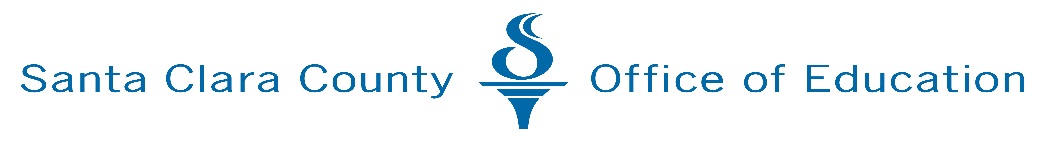                                                       Mary Ann Dewan, Ph.D., County Superintendent of SchoolsInstructions to Review Team: This checklist is designed to guide the review of charter school petitions.  Your comments are essential to understanding your assessment and will be used as part of the final analysis and report to the County Board.Instructions to Charter Petitioner:  As you complete this Matrix, please note the specific page(s) on which each item is addressed.  If the terms of the charter are not explicit in compliance with the particular item in the checklist, provide detail in the applicable notes section in order that the SCCOE may readily determine to what provision(s) you are referring in the checklist.Initial Charter Petition   Charter Material RevisionCharter RenewalOn AppealEducation Code §§ 47605 47607, 47607.2 Education Code §§ 47605 47607, 47607.2 Proposed Charter SchoolPetitioner Contact InformationPetition Review TimelinePetition Review TimelineName of Proposed Charter School:Name:Petition Received:Location of Proposed School(s):Title:Public Hearing:(60 days from receipt)Grade Level:Phone/Cell:Board Decision:(90 days from receipt)District of Proposed Charter School:
     Email:  30 day extension granted(90 days from receipt, may be extended 30 days if agreed by petitioner(s) and SCCOE)  30 day extension granted(90 days from receipt, may be extended 30 days if agreed by petitioner(s) and SCCOE)                    Denial by DistrictEvidence of district denialYes     No District’s written factual findingsYes     No       Not Available Date of district denial: Received by County Board within 30 daysYes     No Copy of the charter as denied, including signaturesYes     No Description of any changes necessary to reflect the County Board as the authorizerYes     No Signed certification stating petitioner(s) will comply with all applicable lawYes     No Legend:Legend:Required to be included in every charter petition and/or Memorandum of Understanding.Applies to Petition Renewals OnlyApplies to Material Revisions and Renewals OnlyREQUIRED ELEMENTS: Education Code § 47605 (b) (1)-(8)REQUIRED ELEMENTS: Education Code § 47605 (b) (1)-(8)REQUIRED ELEMENTS: Education Code § 47605 (b) (1)-(8)REQUIRED ELEMENTS: Education Code § 47605 (b) (1)-(8)REQUIRED ELEMENTS: Education Code § 47605 (b) (1)-(8)YesNoN/APageThe charter school presents a sound educational program?The petitioners are demonstrably unlikely to successfully implement the program?The petition contains the required signatures? (not required for renewals)The petition contains an affirmation of each of the conditions described in Education Code § 47605(d) (1)?The initial review finds that the petition has included all of the required elements (A-O)?The petition includes a declaration of whether the charter school shall be the exclusive employer of charter school employees for purposes of Educational Employment Relations Act (EERA)?The charter school is demonstrably likely to serve the interests of the entire community in which the school is proposing to locate, considering fiscal impact of the school? (new charters only)The school district is positioned to absorb the fiscal impact of the district (new charters only)REQUIRED PETITION SIGNATURES IF CONVERSION OF EXISTING PUBLIC SCHOOL:  Education Code § 47605(a)REQUIRED PETITION SIGNATURES IF CONVERSION OF EXISTING PUBLIC SCHOOL:  Education Code § 47605(a)REQUIRED PETITION SIGNATURES IF CONVERSION OF EXISTING PUBLIC SCHOOL:  Education Code § 47605(a)REQUIRED PETITION SIGNATURES IF CONVERSION OF EXISTING PUBLIC SCHOOL:  Education Code § 47605(a)REQUIRED PETITION SIGNATURES IF CONVERSION OF EXISTING PUBLIC SCHOOL:  Education Code § 47605(a)YesNoN/APage• 50% of the permanent status teachers currently employed at the public school to be converted.• 50% of the permanent status teachers currently employed at the public school to be converted.REQUIRED PETITION SIGNATURES IF NOT CONVERSION OF EXISTING PUBLIC SCHOOL:  Education Code § 47605(a)REQUIRED PETITION SIGNATURES IF NOT CONVERSION OF EXISTING PUBLIC SCHOOL:  Education Code § 47605(a)REQUIRED PETITION SIGNATURES IF NOT CONVERSION OF EXISTING PUBLIC SCHOOL:  Education Code § 47605(a)REQUIRED PETITION SIGNATURES IF NOT CONVERSION OF EXISTING PUBLIC SCHOOL:  Education Code § 47605(a)REQUIRED PETITION SIGNATURES IF NOT CONVERSION OF EXISTING PUBLIC SCHOOL:  Education Code § 47605(a)YesNoN/APage• 50% of parents/guardians of number of students expected to attend in year 1• 50% of parents/guardians of number of students expected to attend in year 1OROROROROROR• 50% of the number of teachers expected to teach at the charter school  during its 1st year• 50% of the number of teachers expected to teach at the charter school  during its 1st yearNOTIFICATION UPON APPROVAL: Education Code § 47605 (3) (i)NOTIFICATION UPON APPROVAL: Education Code § 47605 (3) (i)NOTIFICATION UPON APPROVAL: Education Code § 47605 (3) (i)NOTIFICATION UPON APPROVAL: Education Code § 47605 (3) (i)NOTIFICATION UPON APPROVAL: Education Code § 47605 (3) (i)YesNoN/APageThe petition acknowledges that, should the charter be granted, the petitioner will provide a written notice of the approval and a copy of the petition to:The California Department of EducationState Board of EducationREQUIRED AFFIRMATIONS:  Education Code § 47605(d)YesNoN/APageStatements affirming that school will be non-sectarian in its programs, admission policies, employment practices, and all other operations; will not charge tuition; and will not discriminate against any pupil on the basis of disability, gender, gender identity, gender expression, nationality, race or ethnicity, religion, sexual orientation, or any other characteristic that is contained in the definition of hate crimes in Penal Code § 422.55 or association with such persons, including immigration status; not base admission on place of residence within California except as specified by law; admit any student who wishes to attend so long as there is space; hold a random lottery if there is not space; comply with the mandated admissions preference requirements; and provide the required notice in the event a student is expelled or leaves the school without graduating or completing the school year.Statements affirming that school will be non-sectarian in its programs, admission policies, employment practices, and all other operations; will not charge tuition; and will not discriminate against any pupil on the basis of disability, gender, gender identity, gender expression, nationality, race or ethnicity, religion, sexual orientation, or any other characteristic that is contained in the definition of hate crimes in Penal Code § 422.55 or association with such persons, including immigration status; not base admission on place of residence within California except as specified by law; admit any student who wishes to attend so long as there is space; hold a random lottery if there is not space; comply with the mandated admissions preference requirements; and provide the required notice in the event a student is expelled or leaves the school without graduating or completing the school year.CHARTER RENEWAL REQUIRED ELEMENTS: Evidence to Support Renewal or Material Revision (CCR) Title 5 Section 11966.4CHARTER RENEWAL REQUIRED ELEMENTS: Evidence to Support Renewal or Material Revision (CCR) Title 5 Section 11966.4CHARTER RENEWAL REQUIRED ELEMENTS: Evidence to Support Renewal or Material Revision (CCR) Title 5 Section 11966.4CHARTER RENEWAL REQUIRED ELEMENTS: Evidence to Support Renewal or Material Revision (CCR) Title 5 Section 11966.4CHARTER RENEWAL REQUIRED ELEMENTS: Evidence to Support Renewal or Material Revision (CCR) Title 5 Section 11966.4CHARTER RENEWAL REQUIRED ELEMENTS: Evidence to Support Renewal or Material Revision (CCR) Title 5 Section 11966.4CHARTER RENEWAL REQUIRED ELEMENTS: Evidence to Support Renewal or Material Revision (CCR) Title 5 Section 11966.4CHARTER RENEWAL REQUIRED ELEMENTS: Evidence to Support Renewal or Material Revision (CCR) Title 5 Section 11966.4CHARTER RENEWAL REQUIRED ELEMENTS: Evidence to Support Renewal or Material Revision (CCR) Title 5 Section 11966.4CHARTER RENEWAL REQUIRED ELEMENTS: Evidence to Support Renewal or Material Revision (CCR) Title 5 Section 11966.4CHARTER RENEWAL REQUIRED ELEMENTS: Evidence to Support Renewal or Material Revision (CCR) Title 5 Section 11966.4CHARTER RENEWAL REQUIRED ELEMENTS: Evidence to Support Renewal or Material Revision (CCR) Title 5 Section 11966.4CHARTER RENEWAL REQUIRED ELEMENTS: Evidence to Support Renewal or Material Revision (CCR) Title 5 Section 11966.4CHARTER RENEWAL REQUIRED ELEMENTS: Evidence to Support Renewal or Material Revision (CCR) Title 5 Section 11966.4CHARTER RENEWAL REQUIRED ELEMENTS: Evidence to Support Renewal or Material Revision (CCR) Title 5 Section 11966.4CHARTER RENEWAL REQUIRED ELEMENTS: Evidence to Support Renewal or Material Revision (CCR) Title 5 Section 11966.4CHARTER RENEWAL REQUIRED ELEMENTS: Evidence to Support Renewal or Material Revision (CCR) Title 5 Section 11966.4CHARTER RENEWAL REQUIRED ELEMENTS: Evidence to Support Renewal or Material Revision (CCR) Title 5 Section 11966.4CHARTER RENEWAL REQUIRED ELEMENTS: Evidence to Support Renewal or Material Revision (CCR) Title 5 Section 11966.4CHARTER RENEWAL REQUIRED ELEMENTS: Evidence to Support Renewal or Material Revision (CCR) Title 5 Section 11966.4CHARTER RENEWAL REQUIRED ELEMENTS: Evidence to Support Renewal or Material Revision (CCR) Title 5 Section 11966.4CHARTER RENEWAL REQUIRED ELEMENTS: Evidence to Support Renewal or Material Revision (CCR) Title 5 Section 11966.4CHARTER RENEWAL REQUIRED ELEMENTS: Evidence to Support Renewal or Material Revision (CCR) Title 5 Section 11966.4CHARTER RENEWAL REQUIRED ELEMENTS: Evidence to Support Renewal or Material Revision (CCR) Title 5 Section 11966.4CHARTER RENEWAL REQUIRED ELEMENTS: Evidence to Support Renewal or Material Revision (CCR) Title 5 Section 11966.4CHARTER RENEWAL REQUIRED ELEMENTS: Evidence to Support Renewal or Material Revision (CCR) Title 5 Section 11966.4CHARTER RENEWAL REQUIRED ELEMENTS: Evidence to Support Renewal or Material Revision (CCR) Title 5 Section 11966.4YesYesYesYesYesYesYesNoNoPageRequired fiscal reports and audits demonstrating past performance and likely future financial viability of the schoolRequired fiscal reports and audits demonstrating past performance and likely future financial viability of the schoolRequired fiscal reports and audits demonstrating past performance and likely future financial viability of the schoolRequired fiscal reports and audits demonstrating past performance and likely future financial viability of the schoolRequired fiscal reports and audits demonstrating past performance and likely future financial viability of the schoolRequired fiscal reports and audits demonstrating past performance and likely future financial viability of the schoolRequired fiscal reports and audits demonstrating past performance and likely future financial viability of the schoolRequired fiscal reports and audits demonstrating past performance and likely future financial viability of the schoolRequired fiscal reports and audits demonstrating past performance and likely future financial viability of the schoolRequired fiscal reports and audits demonstrating past performance and likely future financial viability of the schoolRequired fiscal reports and audits demonstrating past performance and likely future financial viability of the schoolRequired fiscal reports and audits demonstrating past performance and likely future financial viability of the schoolCompliance with all state and federal laws applicable to charter schools and fulfilling the terms of the charterCompliance with all state and federal laws applicable to charter schools and fulfilling the terms of the charterCompliance with all state and federal laws applicable to charter schools and fulfilling the terms of the charterCompliance with all state and federal laws applicable to charter schools and fulfilling the terms of the charterCompliance with all state and federal laws applicable to charter schools and fulfilling the terms of the charterCompliance with all state and federal laws applicable to charter schools and fulfilling the terms of the charterCompliance with all state and federal laws applicable to charter schools and fulfilling the terms of the charterCompliance with all state and federal laws applicable to charter schools and fulfilling the terms of the charterCompliance with all state and federal laws applicable to charter schools and fulfilling the terms of the charterCompliance with all state and federal laws applicable to charter schools and fulfilling the terms of the charterCompliance with all state and federal laws applicable to charter schools and fulfilling the terms of the charterCompliance with all state and federal laws applicable to charter schools and fulfilling the terms of the charterAcademic performance data reports showing increases in pupil academic achievement for all student groups; dashboard, CAASPP, LCAP and annual updatesAcademic performance data reports showing increases in pupil academic achievement for all student groups; dashboard, CAASPP, LCAP and annual updatesAcademic performance data reports showing increases in pupil academic achievement for all student groups; dashboard, CAASPP, LCAP and annual updatesAcademic performance data reports showing increases in pupil academic achievement for all student groups; dashboard, CAASPP, LCAP and annual updatesAcademic performance data reports showing increases in pupil academic achievement for all student groups; dashboard, CAASPP, LCAP and annual updatesAcademic performance data reports showing increases in pupil academic achievement for all student groups; dashboard, CAASPP, LCAP and annual updatesAcademic performance data reports showing increases in pupil academic achievement for all student groups; dashboard, CAASPP, LCAP and annual updatesAcademic performance data reports showing increases in pupil academic achievement for all student groups; dashboard, CAASPP, LCAP and annual updatesAcademic performance data reports showing increases in pupil academic achievement for all student groups; dashboard, CAASPP, LCAP and annual updatesAcademic performance data reports showing increases in pupil academic achievement for all student groups; dashboard, CAASPP, LCAP and annual updatesAcademic performance data reports showing increases in pupil academic achievement for all student groups; dashboard, CAASPP, LCAP and annual updatesAcademic performance data reports showing increases in pupil academic achievement for all student groups; dashboard, CAASPP, LCAP and annual updatesAnnual visits and annual reports, including correcting any deficiencies identified curing annual reviews and visits.  Annual visits and annual reports, including correcting any deficiencies identified curing annual reviews and visits.  Annual visits and annual reports, including correcting any deficiencies identified curing annual reviews and visits.  Annual visits and annual reports, including correcting any deficiencies identified curing annual reviews and visits.  Annual visits and annual reports, including correcting any deficiencies identified curing annual reviews and visits.  Annual visits and annual reports, including correcting any deficiencies identified curing annual reviews and visits.  Annual visits and annual reports, including correcting any deficiencies identified curing annual reviews and visits.  Annual visits and annual reports, including correcting any deficiencies identified curing annual reviews and visits.  Annual visits and annual reports, including correcting any deficiencies identified curing annual reviews and visits.  Annual visits and annual reports, including correcting any deficiencies identified curing annual reviews and visits.  Annual visits and annual reports, including correcting any deficiencies identified curing annual reviews and visits.  Annual visits and annual reports, including correcting any deficiencies identified curing annual reviews and visits.  Inspections or observations of any part of the charter school at any timeInspections or observations of any part of the charter school at any timeInspections or observations of any part of the charter school at any timeInspections or observations of any part of the charter school at any timeInspections or observations of any part of the charter school at any timeInspections or observations of any part of the charter school at any timeInspections or observations of any part of the charter school at any timeInspections or observations of any part of the charter school at any timeInspections or observations of any part of the charter school at any timeInspections or observations of any part of the charter school at any timeInspections or observations of any part of the charter school at any timeInspections or observations of any part of the charter school at any timeDocumentation that charter has met minimum academic performance criteria per 47607(b) and 47607.2Documentation that charter has met minimum academic performance criteria per 47607(b) and 47607.2Documentation that charter has met minimum academic performance criteria per 47607(b) and 47607.2Documentation that charter has met minimum academic performance criteria per 47607(b) and 47607.2Documentation that charter has met minimum academic performance criteria per 47607(b) and 47607.2Documentation that charter has met minimum academic performance criteria per 47607(b) and 47607.2Documentation that charter has met minimum academic performance criteria per 47607(b) and 47607.2Documentation that charter has met minimum academic performance criteria per 47607(b) and 47607.2Documentation that charter has met minimum academic performance criteria per 47607(b) and 47607.2Documentation that charter has met minimum academic performance criteria per 47607(b) and 47607.2Documentation that charter has met minimum academic performance criteria per 47607(b) and 47607.2Documentation that charter has met minimum academic performance criteria per 47607(b) and 47607.2Past performance of academics and operations and future plans for improvement establish likelihood of success.Past performance of academics and operations and future plans for improvement establish likelihood of success.Past performance of academics and operations and future plans for improvement establish likelihood of success.Past performance of academics and operations and future plans for improvement establish likelihood of success.Past performance of academics and operations and future plans for improvement establish likelihood of success.Past performance of academics and operations and future plans for improvement establish likelihood of success.Past performance of academics and operations and future plans for improvement establish likelihood of success.Past performance of academics and operations and future plans for improvement establish likelihood of success.Past performance of academics and operations and future plans for improvement establish likelihood of success.Past performance of academics and operations and future plans for improvement establish likelihood of success.Past performance of academics and operations and future plans for improvement establish likelihood of success.Past performance of academics and operations and future plans for improvement establish likelihood of success.Includes updates to comply with all laws that have gone into effect since previous approval or renewalIncludes updates to comply with all laws that have gone into effect since previous approval or renewalIncludes updates to comply with all laws that have gone into effect since previous approval or renewalIncludes updates to comply with all laws that have gone into effect since previous approval or renewalIncludes updates to comply with all laws that have gone into effect since previous approval or renewalIncludes updates to comply with all laws that have gone into effect since previous approval or renewalIncludes updates to comply with all laws that have gone into effect since previous approval or renewalIncludes updates to comply with all laws that have gone into effect since previous approval or renewalIncludes updates to comply with all laws that have gone into effect since previous approval or renewalIncludes updates to comply with all laws that have gone into effect since previous approval or renewalIncludes updates to comply with all laws that have gone into effect since previous approval or renewalIncludes updates to comply with all laws that have gone into effect since previous approval or renewalStrengths:Strengths:Strengths:Strengths:Strengths:Strengths:Strengths:Strengths:Strengths:Strengths:Strengths:Strengths:Strengths:Strengths:Strengths:Strengths:Strengths:Strengths:Strengths:Strengths:Strengths:Strengths:Strengths:Strengths:Strengths:Strengths:Strengths:Strengths:Strengths:Strengths:Strengths:Strengths:Areas of Concerns:Areas of Concerns:Areas of Concerns:Areas of Concerns:Areas of Concerns:Areas of Concerns:Areas of Concerns:Areas of Concerns:Areas of Concerns:Areas of Concerns:Areas of Concerns:Areas of Concerns:Areas of Concerns:Areas of Concerns:Areas of Concerns:Areas of Concerns:Areas of Concerns:Areas of Concerns:Areas of Concerns:Areas of Concerns:Areas of Concerns:Areas of Concerns:Areas of Concerns:Areas of Concerns:Areas of Concerns:Areas of Concerns:Areas of Concerns:Areas of Concerns:Areas of Concerns:Areas of Concerns:Areas of Concerns:Areas of Concerns:ConclusionsConclusionsConclusionsConclusionsConclusionsConclusionsConclusionsConclusionsConclusionsConclusionsConclusionsConclusionsConclusionsConclusionsConclusionsConclusionsConclusionsConclusionsConclusionsConclusionsConclusionsConclusionsConclusionsConclusionsConclusionsConclusionsConclusionsConclusionsConclusionsConclusionsConclusionsConclusionsDETAILED REVIEW - REQUIRED ELEMENTS:  Education Code § 47605(A-O)DETAILED REVIEW - REQUIRED ELEMENTS:  Education Code § 47605(A-O)DETAILED REVIEW - REQUIRED ELEMENTS:  Education Code § 47605(A-O)DETAILED REVIEW - REQUIRED ELEMENTS:  Education Code § 47605(A-O)DETAILED REVIEW - REQUIRED ELEMENTS:  Education Code § 47605(A-O)DETAILED REVIEW - REQUIRED ELEMENTS:  Education Code § 47605(A-O)DETAILED REVIEW - REQUIRED ELEMENTS:  Education Code § 47605(A-O)DETAILED REVIEW - REQUIRED ELEMENTS:  Education Code § 47605(A-O)DETAILED REVIEW - REQUIRED ELEMENTS:  Education Code § 47605(A-O)DETAILED REVIEW - REQUIRED ELEMENTS:  Education Code § 47605(A-O)DETAILED REVIEW - REQUIRED ELEMENTS:  Education Code § 47605(A-O)DETAILED REVIEW - REQUIRED ELEMENTS:  Education Code § 47605(A-O)DETAILED REVIEW - REQUIRED ELEMENTS:  Education Code § 47605(A-O)DETAILED REVIEW - REQUIRED ELEMENTS:  Education Code § 47605(A-O)DETAILED REVIEW - REQUIRED ELEMENTS:  Education Code § 47605(A-O)DETAILED REVIEW - REQUIRED ELEMENTS:  Education Code § 47605(A-O)DETAILED REVIEW - REQUIRED ELEMENTS:  Education Code § 47605(A-O)DETAILED REVIEW - REQUIRED ELEMENTS:  Education Code § 47605(A-O)DETAILED REVIEW - REQUIRED ELEMENTS:  Education Code § 47605(A-O)DETAILED REVIEW - REQUIRED ELEMENTS:  Education Code § 47605(A-O)DETAILED REVIEW - REQUIRED ELEMENTS:  Education Code § 47605(A-O)DETAILED REVIEW - REQUIRED ELEMENTS:  Education Code § 47605(A-O)DETAILED REVIEW - REQUIRED ELEMENTS:  Education Code § 47605(A-O)DETAILED REVIEW - REQUIRED ELEMENTS:  Education Code § 47605(A-O)DETAILED REVIEW - REQUIRED ELEMENTS:  Education Code § 47605(A-O)DETAILED REVIEW - REQUIRED ELEMENTS:  Education Code § 47605(A-O)DETAILED REVIEW - REQUIRED ELEMENTS:  Education Code § 47605(A-O)DETAILED REVIEW - REQUIRED ELEMENTS:  Education Code § 47605(A-O)DETAILED REVIEW - REQUIRED ELEMENTS:  Education Code § 47605(A-O)DETAILED REVIEW - REQUIRED ELEMENTS:  Education Code § 47605(A-O)DETAILED REVIEW - REQUIRED ELEMENTS:  Education Code § 47605(A-O)DETAILED REVIEW - REQUIRED ELEMENTS:  Education Code § 47605(A-O)DETAILED REVIEW - REQUIRED ELEMENTS:  Education Code § 47605(A-O)AAAEducational ProgramEducational ProgramEducational ProgramEducational ProgramEducational ProgramEducational ProgramEducational ProgramEducational ProgramEducational ProgramEducational ProgramEducational ProgramEducational ProgramEducational ProgramEvidenceEvidenceEvidenceEvidenceEvidenceEvidenceEvidenceEvidenceEvidenceAddressed in PetitionAddressed in PetitionAddressed in PetitionAddressed in PetitionAddressed in PetitionAddressed in PetitionPagePage1. Targeted School Populations1. Targeted School Populations1. Targeted School Populations1. Targeted School Populations1. Targeted School Populations1. Targeted School Populations1. Targeted School Populations1. Targeted School Populations1. Targeted School Populations1. Targeted School Populations1. Targeted School Populations1. Targeted School Populations1. Targeted School PopulationsAge, grade levels and number of studentsAge, grade levels and number of studentsAge, grade levels and number of studentsAge, grade levels and number of studentsAge, grade levels and number of studentsAge, grade levels and number of studentsAge, grade levels and number of studentsAge, grade levels and number of studentsAge, grade levels and number of studentsNumber of students per classroomNumber of students per classroomNumber of students per classroomNumber of students per classroomNumber of students per classroomNumber of students per classroomNumber of students per classroomNumber of students per classroomNumber of students per classroomMaximum enrollment predicted for schoolMaximum enrollment predicted for schoolMaximum enrollment predicted for schoolMaximum enrollment predicted for schoolMaximum enrollment predicted for schoolMaximum enrollment predicted for schoolMaximum enrollment predicted for schoolMaximum enrollment predicted for schoolMaximum enrollment predicted for schoolType of desired student populations Type of desired student populations Type of desired student populations Type of desired student populations Type of desired student populations Type of desired student populations Type of desired student populations Type of desired student populations Type of desired student populations 2. Attendance2. Attendance2. Attendance2. Attendance2. Attendance2. Attendance2. Attendance2. Attendance2. Attendance2. Attendance2. Attendance2. Attendance2. AttendanceDescribes whether multiple sites will be includedDescribes whether multiple sites will be includedDescribes whether multiple sites will be includedDescribes whether multiple sites will be includedDescribes whether multiple sites will be includedDescribes whether multiple sites will be includedDescribes whether multiple sites will be includedDescribes whether multiple sites will be includedDescribes whether multiple sites will be includedIndicates proposed opening date(s)Indicates proposed opening date(s)Indicates proposed opening date(s)Indicates proposed opening date(s)Indicates proposed opening date(s)Indicates proposed opening date(s)Indicates proposed opening date(s)Indicates proposed opening date(s)Indicates proposed opening date(s)Attendance requirementsAttendance requirementsAttendance requirementsAttendance requirementsAttendance requirementsAttendance requirementsAttendance requirementsAttendance requirementsAttendance requirementsAttendance requirementsAttendance requirementsAttendance requirementsAttendance requirementsIncludes length of school day and year Includes length of school day and year Includes length of school day and year Includes length of school day and year Includes length of school day and year Includes length of school day and year Includes length of school day and year Includes length of school day and year Includes length of school day and year Submit for approval the specific means to be used for student attendance accounting and reporting, satisfactory to support state average daily attendance claims and to satisfy audits related to attendance that may be conducted. Submit for approval the specific means to be used for student attendance accounting and reporting, satisfactory to support state average daily attendance claims and to satisfy audits related to attendance that may be conducted. Submit for approval the specific means to be used for student attendance accounting and reporting, satisfactory to support state average daily attendance claims and to satisfy audits related to attendance that may be conducted. Submit for approval the specific means to be used for student attendance accounting and reporting, satisfactory to support state average daily attendance claims and to satisfy audits related to attendance that may be conducted. Submit for approval the specific means to be used for student attendance accounting and reporting, satisfactory to support state average daily attendance claims and to satisfy audits related to attendance that may be conducted. Submit for approval the specific means to be used for student attendance accounting and reporting, satisfactory to support state average daily attendance claims and to satisfy audits related to attendance that may be conducted. Submit for approval the specific means to be used for student attendance accounting and reporting, satisfactory to support state average daily attendance claims and to satisfy audits related to attendance that may be conducted. Submit for approval the specific means to be used for student attendance accounting and reporting, satisfactory to support state average daily attendance claims and to satisfy audits related to attendance that may be conducted. Submit for approval the specific means to be used for student attendance accounting and reporting, satisfactory to support state average daily attendance claims and to satisfy audits related to attendance that may be conducted. For independent study, specific means of determining and recording attendance, including means of determining it is the enrolled student doing the work and specifically what amount of work/time counts as a day of attendance.For independent study, specific means of determining and recording attendance, including means of determining it is the enrolled student doing the work and specifically what amount of work/time counts as a day of attendance.For independent study, specific means of determining and recording attendance, including means of determining it is the enrolled student doing the work and specifically what amount of work/time counts as a day of attendance.For independent study, specific means of determining and recording attendance, including means of determining it is the enrolled student doing the work and specifically what amount of work/time counts as a day of attendance.For independent study, specific means of determining and recording attendance, including means of determining it is the enrolled student doing the work and specifically what amount of work/time counts as a day of attendance.For independent study, specific means of determining and recording attendance, including means of determining it is the enrolled student doing the work and specifically what amount of work/time counts as a day of attendance.For independent study, specific means of determining and recording attendance, including means of determining it is the enrolled student doing the work and specifically what amount of work/time counts as a day of attendance.For independent study, specific means of determining and recording attendance, including means of determining it is the enrolled student doing the work and specifically what amount of work/time counts as a day of attendance.For independent study, specific means of determining and recording attendance, including means of determining it is the enrolled student doing the work and specifically what amount of work/time counts as a day of attendance.3. What it Means to be an Educated Person in the 21st Century3. What it Means to be an Educated Person in the 21st Century3. What it Means to be an Educated Person in the 21st Century3. What it Means to be an Educated Person in the 21st Century3. What it Means to be an Educated Person in the 21st Century3. What it Means to be an Educated Person in the 21st Century3. What it Means to be an Educated Person in the 21st Century3. What it Means to be an Educated Person in the 21st Century3. What it Means to be an Educated Person in the 21st Century3. What it Means to be an Educated Person in the 21st Century3. What it Means to be an Educated Person in the 21st Century3. What it Means to be an Educated Person in the 21st Century3. What it Means to be an Educated Person in the 21st CenturyObjective of enabling pupils to become self-motivated, competent, lifelong learnersObjective of enabling pupils to become self-motivated, competent, lifelong learnersObjective of enabling pupils to become self-motivated, competent, lifelong learnersObjective of enabling pupils to become self-motivated, competent, lifelong learnersObjective of enabling pupils to become self-motivated, competent, lifelong learnersObjective of enabling pupils to become self-motivated, competent, lifelong learnersObjective of enabling pupils to become self-motivated, competent, lifelong learnersObjective of enabling pupils to become self-motivated, competent, lifelong learnersObjective of enabling pupils to become self-motivated, competent, lifelong learnersClear list of general academic skills and qualities important for an educated personClear list of general academic skills and qualities important for an educated personClear list of general academic skills and qualities important for an educated personClear list of general academic skills and qualities important for an educated personClear list of general academic skills and qualities important for an educated personClear list of general academic skills and qualities important for an educated personClear list of general academic skills and qualities important for an educated personClear list of general academic skills and qualities important for an educated personClear list of general academic skills and qualities important for an educated person4. Description of How Learning Best Occurs4. Description of How Learning Best Occurs4. Description of How Learning Best Occurs4. Description of How Learning Best Occurs4. Description of How Learning Best Occurs4. Description of How Learning Best Occurs4. Description of How Learning Best Occurs4. Description of How Learning Best Occurs4. Description of How Learning Best Occurs4. Description of How Learning Best Occurs4. Description of How Learning Best Occurs4. Description of How Learning Best Occurs4. Description of How Learning Best OccursPersuasive instructional designPersuasive instructional designPersuasive instructional designPersuasive instructional designPersuasive instructional designPersuasive instructional designPersuasive instructional designPersuasive instructional designPersuasive instructional designBroad outline (not entire scope and sequence) of the curriculum contentBroad outline (not entire scope and sequence) of the curriculum contentBroad outline (not entire scope and sequence) of the curriculum contentBroad outline (not entire scope and sequence) of the curriculum contentBroad outline (not entire scope and sequence) of the curriculum contentBroad outline (not entire scope and sequence) of the curriculum contentBroad outline (not entire scope and sequence) of the curriculum contentBroad outline (not entire scope and sequence) of the curriculum contentBroad outline (not entire scope and sequence) of the curriculum contentDescription of instructional approaches and strategiesDescription of instructional approaches and strategiesDescription of instructional approaches and strategiesDescription of instructional approaches and strategiesDescription of instructional approaches and strategiesDescription of instructional approaches and strategiesDescription of instructional approaches and strategiesDescription of instructional approaches and strategiesDescription of instructional approaches and strategiesDescription of learning environment (e.g. traditional, independent study)Description of learning environment (e.g. traditional, independent study)Description of learning environment (e.g. traditional, independent study)Description of learning environment (e.g. traditional, independent study)Description of learning environment (e.g. traditional, independent study)Description of learning environment (e.g. traditional, independent study)Description of learning environment (e.g. traditional, independent study)Description of learning environment (e.g. traditional, independent study)Description of learning environment (e.g. traditional, independent study)Proposed program strongly aligned to school's missionProposed program strongly aligned to school's missionProposed program strongly aligned to school's missionProposed program strongly aligned to school's missionProposed program strongly aligned to school's missionProposed program strongly aligned to school's missionProposed program strongly aligned to school's missionProposed program strongly aligned to school's missionProposed program strongly aligned to school's missionAffirmation or description of curriculum aligned to student performance standardsAffirmation or description of curriculum aligned to student performance standardsAffirmation or description of curriculum aligned to student performance standardsAffirmation or description of curriculum aligned to student performance standardsAffirmation or description of curriculum aligned to student performance standardsAffirmation or description of curriculum aligned to student performance standardsAffirmation or description of curriculum aligned to student performance standardsAffirmation or description of curriculum aligned to student performance standardsAffirmation or description of curriculum aligned to student performance standardsOutline of plan or strategy to support students not meeting pupil outcomesOutline of plan or strategy to support students not meeting pupil outcomesOutline of plan or strategy to support students not meeting pupil outcomesOutline of plan or strategy to support students not meeting pupil outcomesOutline of plan or strategy to support students not meeting pupil outcomesOutline of plan or strategy to support students not meeting pupil outcomesOutline of plan or strategy to support students not meeting pupil outcomesOutline of plan or strategy to support students not meeting pupil outcomesOutline of plan or strategy to support students not meeting pupil outcomesInstructional design or strategies based upon successful practice or researchInstructional design or strategies based upon successful practice or researchInstructional design or strategies based upon successful practice or researchInstructional design or strategies based upon successful practice or researchInstructional design or strategies based upon successful practice or researchInstructional design or strategies based upon successful practice or researchInstructional design or strategies based upon successful practice or researchInstructional design or strategies based upon successful practice or researchInstructional design or strategies based upon successful practice or researchInstructional strategies for special education, English learners, etc.Instructional strategies for special education, English learners, etc.Instructional strategies for special education, English learners, etc.Instructional strategies for special education, English learners, etc.Instructional strategies for special education, English learners, etc.Instructional strategies for special education, English learners, etc.Instructional strategies for special education, English learners, etc.Instructional strategies for special education, English learners, etc.Instructional strategies for special education, English learners, etc.Proposed program/curriculum reflects a focus on adopted CCSS and NGSSProposed program/curriculum reflects a focus on adopted CCSS and NGSSProposed program/curriculum reflects a focus on adopted CCSS and NGSSProposed program/curriculum reflects a focus on adopted CCSS and NGSSProposed program/curriculum reflects a focus on adopted CCSS and NGSSProposed program/curriculum reflects a focus on adopted CCSS and NGSSProposed program/curriculum reflects a focus on adopted CCSS and NGSSProposed program/curriculum reflects a focus on adopted CCSS and NGSSProposed program/curriculum reflects a focus on adopted CCSS and NGSSEducational Program describes professional development for teachers Educational Program describes professional development for teachers Educational Program describes professional development for teachers Educational Program describes professional development for teachers Educational Program describes professional development for teachers Educational Program describes professional development for teachers Educational Program describes professional development for teachers Educational Program describes professional development for teachers Educational Program describes professional development for teachers Minimal instructional time (instructional minute calculations)Minimal instructional time (instructional minute calculations)Minimal instructional time (instructional minute calculations)Minimal instructional time (instructional minute calculations)Minimal instructional time (instructional minute calculations)Minimal instructional time (instructional minute calculations)Minimal instructional time (instructional minute calculations)Minimal instructional time (instructional minute calculations)Minimal instructional time (instructional minute calculations)Includes school calendarIncludes school calendarIncludes school calendarIncludes school calendarIncludes school calendarIncludes school calendarIncludes school calendarIncludes school calendarIncludes school calendar5. Transitional Kindergarten program outlines developmentally appropriate learning outcomes, using modified curriculum, specialized instruction, and assessment for all students  (Only if Charter offers Kindergarten)5. Transitional Kindergarten program outlines developmentally appropriate learning outcomes, using modified curriculum, specialized instruction, and assessment for all students  (Only if Charter offers Kindergarten)5. Transitional Kindergarten program outlines developmentally appropriate learning outcomes, using modified curriculum, specialized instruction, and assessment for all students  (Only if Charter offers Kindergarten)5. Transitional Kindergarten program outlines developmentally appropriate learning outcomes, using modified curriculum, specialized instruction, and assessment for all students  (Only if Charter offers Kindergarten)5. Transitional Kindergarten program outlines developmentally appropriate learning outcomes, using modified curriculum, specialized instruction, and assessment for all students  (Only if Charter offers Kindergarten)5. Transitional Kindergarten program outlines developmentally appropriate learning outcomes, using modified curriculum, specialized instruction, and assessment for all students  (Only if Charter offers Kindergarten)5. Transitional Kindergarten program outlines developmentally appropriate learning outcomes, using modified curriculum, specialized instruction, and assessment for all students  (Only if Charter offers Kindergarten)5. Transitional Kindergarten program outlines developmentally appropriate learning outcomes, using modified curriculum, specialized instruction, and assessment for all students  (Only if Charter offers Kindergarten)5. Transitional Kindergarten program outlines developmentally appropriate learning outcomes, using modified curriculum, specialized instruction, and assessment for all students  (Only if Charter offers Kindergarten)5. Transitional Kindergarten program outlines developmentally appropriate learning outcomes, using modified curriculum, specialized instruction, and assessment for all students  (Only if Charter offers Kindergarten)5. Transitional Kindergarten program outlines developmentally appropriate learning outcomes, using modified curriculum, specialized instruction, and assessment for all students  (Only if Charter offers Kindergarten)5. Transitional Kindergarten program outlines developmentally appropriate learning outcomes, using modified curriculum, specialized instruction, and assessment for all students  (Only if Charter offers Kindergarten)5. Transitional Kindergarten program outlines developmentally appropriate learning outcomes, using modified curriculum, specialized instruction, and assessment for all students  (Only if Charter offers Kindergarten)6. English Learner Services6. English Learner Services6. English Learner Services6. English Learner Services6. English Learner Services6. English Learner Services6. English Learner Services6. English Learner Services6. English Learner Services6. English Learner Services6. English Learner Services6. English Learner Services6. English Learner ServicesAll eligible students enrolled in the charter school will receive appropriate English Learner services in accordance with applicable state and federal law.All eligible students enrolled in the charter school will receive appropriate English Learner services in accordance with applicable state and federal law.All eligible students enrolled in the charter school will receive appropriate English Learner services in accordance with applicable state and federal law.All eligible students enrolled in the charter school will receive appropriate English Learner services in accordance with applicable state and federal law.All eligible students enrolled in the charter school will receive appropriate English Learner services in accordance with applicable state and federal law.All eligible students enrolled in the charter school will receive appropriate English Learner services in accordance with applicable state and federal law.All eligible students enrolled in the charter school will receive appropriate English Learner services in accordance with applicable state and federal law.All eligible students enrolled in the charter school will receive appropriate English Learner services in accordance with applicable state and federal law.All eligible students enrolled in the charter school will receive appropriate English Learner services in accordance with applicable state and federal law.All eligible students enrolled in the charter school will receive appropriate English Learner services in accordance with applicable state and federal law.All eligible students enrolled in the charter school will receive appropriate English Learner services in accordance with applicable state and federal law.All eligible students enrolled in the charter school will receive appropriate English Learner services in accordance with applicable state and federal law.All eligible students enrolled in the charter school will receive appropriate English Learner services in accordance with applicable state and federal law.Staff members providing English Learner Services are appropriately credentialed.Staff members providing English Learner Services are appropriately credentialed.Staff members providing English Learner Services are appropriately credentialed.Staff members providing English Learner Services are appropriately credentialed.Staff members providing English Learner Services are appropriately credentialed.Staff members providing English Learner Services are appropriately credentialed.Staff members providing English Learner Services are appropriately credentialed.Staff members providing English Learner Services are appropriately credentialed.Staff members providing English Learner Services are appropriately credentialed.Staff members providing English Learner Services are appropriately credentialed.Staff members providing English Learner Services are appropriately credentialed.Staff members providing English Learner Services are appropriately credentialed.Staff members providing English Learner Services are appropriately credentialed.A description of the manner in which students are identified as requiring English Learner ServicesA description of the manner in which students are identified as requiring English Learner ServicesA description of the manner in which students are identified as requiring English Learner ServicesA description of the manner in which students are identified as requiring English Learner ServicesA description of the manner in which students are identified as requiring English Learner ServicesA description of the manner in which students are identified as requiring English Learner ServicesA description of the manner in which students are identified as requiring English Learner ServicesA description of the manner in which students are identified as requiring English Learner ServicesA description of the manner in which students are identified as requiring English Learner ServicesA description of the manner in which students are identified as requiring English Learner ServicesA description of the manner in which students are identified as requiring English Learner ServicesA description of the manner in which students are identified as requiring English Learner ServicesA description of the manner in which students are identified as requiring English Learner ServicesA description of the process for reclassification of English Leaners A description of the process for reclassification of English Leaners A description of the process for reclassification of English Leaners A description of the process for reclassification of English Leaners A description of the process for reclassification of English Leaners A description of the process for reclassification of English Leaners A description of the process for reclassification of English Leaners A description of the process for reclassification of English Leaners A description of the process for reclassification of English Leaners A description of the process for reclassification of English Leaners A description of the process for reclassification of English Leaners A description of the process for reclassification of English Leaners A description of the process for reclassification of English Leaners An acknowledgment of the responsibility of the charter school to provide access to grade-level core curriculum for English Learners.  (Check for reference to the use and implementation and New Proficiency Level Descriptors (PLD) as part of California English-language Development Standards.)An acknowledgment of the responsibility of the charter school to provide access to grade-level core curriculum for English Learners.  (Check for reference to the use and implementation and New Proficiency Level Descriptors (PLD) as part of California English-language Development Standards.)An acknowledgment of the responsibility of the charter school to provide access to grade-level core curriculum for English Learners.  (Check for reference to the use and implementation and New Proficiency Level Descriptors (PLD) as part of California English-language Development Standards.)An acknowledgment of the responsibility of the charter school to provide access to grade-level core curriculum for English Learners.  (Check for reference to the use and implementation and New Proficiency Level Descriptors (PLD) as part of California English-language Development Standards.)An acknowledgment of the responsibility of the charter school to provide access to grade-level core curriculum for English Learners.  (Check for reference to the use and implementation and New Proficiency Level Descriptors (PLD) as part of California English-language Development Standards.)An acknowledgment of the responsibility of the charter school to provide access to grade-level core curriculum for English Learners.  (Check for reference to the use and implementation and New Proficiency Level Descriptors (PLD) as part of California English-language Development Standards.)An acknowledgment of the responsibility of the charter school to provide access to grade-level core curriculum for English Learners.  (Check for reference to the use and implementation and New Proficiency Level Descriptors (PLD) as part of California English-language Development Standards.)An acknowledgment of the responsibility of the charter school to provide access to grade-level core curriculum for English Learners.  (Check for reference to the use and implementation and New Proficiency Level Descriptors (PLD) as part of California English-language Development Standards.)An acknowledgment of the responsibility of the charter school to provide access to grade-level core curriculum for English Learners.  (Check for reference to the use and implementation and New Proficiency Level Descriptors (PLD) as part of California English-language Development Standards.)An acknowledgment of the responsibility of the charter school to provide access to grade-level core curriculum for English Learners.  (Check for reference to the use and implementation and New Proficiency Level Descriptors (PLD) as part of California English-language Development Standards.)An acknowledgment of the responsibility of the charter school to provide access to grade-level core curriculum for English Learners.  (Check for reference to the use and implementation and New Proficiency Level Descriptors (PLD) as part of California English-language Development Standards.)An acknowledgment of the responsibility of the charter school to provide access to grade-level core curriculum for English Learners.  (Check for reference to the use and implementation and New Proficiency Level Descriptors (PLD) as part of California English-language Development Standards.)An acknowledgment of the responsibility of the charter school to provide access to grade-level core curriculum for English Learners.  (Check for reference to the use and implementation and New Proficiency Level Descriptors (PLD) as part of California English-language Development Standards.)References to curriculum and materials that will be utilized in the instruction of English LearnersReferences to curriculum and materials that will be utilized in the instruction of English LearnersReferences to curriculum and materials that will be utilized in the instruction of English LearnersReferences to curriculum and materials that will be utilized in the instruction of English LearnersReferences to curriculum and materials that will be utilized in the instruction of English LearnersReferences to curriculum and materials that will be utilized in the instruction of English LearnersReferences to curriculum and materials that will be utilized in the instruction of English LearnersReferences to curriculum and materials that will be utilized in the instruction of English LearnersReferences to curriculum and materials that will be utilized in the instruction of English LearnersReferences to curriculum and materials that will be utilized in the instruction of English LearnersReferences to curriculum and materials that will be utilized in the instruction of English LearnersReferences to curriculum and materials that will be utilized in the instruction of English LearnersReferences to curriculum and materials that will be utilized in the instruction of English LearnersPetition explains how English Learners will be reclassified and how English Learners and reclassified English Learners will be monitoredPetition explains how English Learners will be reclassified and how English Learners and reclassified English Learners will be monitoredPetition explains how English Learners will be reclassified and how English Learners and reclassified English Learners will be monitoredPetition explains how English Learners will be reclassified and how English Learners and reclassified English Learners will be monitoredPetition explains how English Learners will be reclassified and how English Learners and reclassified English Learners will be monitoredPetition explains how English Learners will be reclassified and how English Learners and reclassified English Learners will be monitoredPetition explains how English Learners will be reclassified and how English Learners and reclassified English Learners will be monitoredPetition explains how English Learners will be reclassified and how English Learners and reclassified English Learners will be monitoredPetition explains how English Learners will be reclassified and how English Learners and reclassified English Learners will be monitoredPetition explains how English Learners will be reclassified and how English Learners and reclassified English Learners will be monitoredPetition explains how English Learners will be reclassified and how English Learners and reclassified English Learners will be monitoredPetition explains how English Learners will be reclassified and how English Learners and reclassified English Learners will be monitoredPetition explains how English Learners will be reclassified and how English Learners and reclassified English Learners will be monitoredStrengths:Strengths:Strengths:Strengths:Strengths:Strengths:Strengths:Strengths:Strengths:Strengths:Strengths:Strengths:Strengths:Strengths:Strengths:Strengths:Strengths:Strengths:Strengths:Strengths:Strengths:Strengths:Strengths:Strengths:Strengths:Strengths:Strengths:Strengths:Strengths:Strengths:Strengths:Strengths:Strengths:Areas of Concerns:Areas of Concerns:Areas of Concerns:Areas of Concerns:Areas of Concerns:Areas of Concerns:Areas of Concerns:Areas of Concerns:Areas of Concerns:Areas of Concerns:Areas of Concerns:Areas of Concerns:Areas of Concerns:Areas of Concerns:Areas of Concerns:Areas of Concerns:Areas of Concerns:Areas of Concerns:Areas of Concerns:Areas of Concerns:Areas of Concerns:Areas of Concerns:Areas of Concerns:Areas of Concerns:Areas of Concerns:Areas of Concerns:Areas of Concerns:Areas of Concerns:Areas of Concerns:Areas of Concerns:Areas of Concerns:Areas of Concerns:Areas of Concerns:Conclusions:Conclusions:Conclusions:Conclusions:Conclusions:Conclusions:Conclusions:Conclusions:Conclusions:Conclusions:Conclusions:Conclusions:Conclusions:Conclusions:Conclusions:Conclusions:Conclusions:Conclusions:Conclusions:Conclusions:Conclusions:Conclusions:Conclusions:Conclusions:Conclusions:Conclusions:Conclusions:Conclusions:Conclusions:Conclusions:Conclusions:Conclusions:Conclusions:7. LCFF/LCAP Annual Goals and Annual Actions to Achieve Goals for Subgroups in EC 520527. LCFF/LCAP Annual Goals and Annual Actions to Achieve Goals for Subgroups in EC 520527. LCFF/LCAP Annual Goals and Annual Actions to Achieve Goals for Subgroups in EC 520527. LCFF/LCAP Annual Goals and Annual Actions to Achieve Goals for Subgroups in EC 520527. LCFF/LCAP Annual Goals and Annual Actions to Achieve Goals for Subgroups in EC 520527. LCFF/LCAP Annual Goals and Annual Actions to Achieve Goals for Subgroups in EC 520527. LCFF/LCAP Annual Goals and Annual Actions to Achieve Goals for Subgroups in EC 520527. LCFF/LCAP Annual Goals and Annual Actions to Achieve Goals for Subgroups in EC 520527. LCFF/LCAP Annual Goals and Annual Actions to Achieve Goals for Subgroups in EC 520527. LCFF/LCAP Annual Goals and Annual Actions to Achieve Goals for Subgroups in EC 520527. LCFF/LCAP Annual Goals and Annual Actions to Achieve Goals for Subgroups in EC 520527. LCFF/LCAP Annual Goals and Annual Actions to Achieve Goals for Subgroups in EC 520527. LCFF/LCAP Annual Goals and Annual Actions to Achieve Goals for Subgroups in EC 52052Charter includes language that assures compliance with LCFF/LCAPCharter includes language that assures compliance with LCFF/LCAPCharter includes language that assures compliance with LCFF/LCAPCharter includes language that assures compliance with LCFF/LCAPCharter includes language that assures compliance with LCFF/LCAPCharter includes language that assures compliance with LCFF/LCAPCharter includes language that assures compliance with LCFF/LCAPCharter includes language that assures compliance with LCFF/LCAPCharter includes language that assures compliance with LCFF/LCAPCharter includes language that assures compliance with LCFF/LCAPCharter includes language that assures compliance with LCFF/LCAPCharter includes language that assures compliance with LCFF/LCAPCharter includes language that assures compliance with LCFF/LCAPDescribes annual goals for all pupils and for each subgroup of pupils identified in EC 52052 to be achieved in each of the 8 state priorities, as described in EC 52060(d), that apply for the grade levels served or the nature of program operated by the charter school.Describes annual goals for all pupils and for each subgroup of pupils identified in EC 52052 to be achieved in each of the 8 state priorities, as described in EC 52060(d), that apply for the grade levels served or the nature of program operated by the charter school.Describes annual goals for all pupils and for each subgroup of pupils identified in EC 52052 to be achieved in each of the 8 state priorities, as described in EC 52060(d), that apply for the grade levels served or the nature of program operated by the charter school.Describes annual goals for all pupils and for each subgroup of pupils identified in EC 52052 to be achieved in each of the 8 state priorities, as described in EC 52060(d), that apply for the grade levels served or the nature of program operated by the charter school.Describes annual goals for all pupils and for each subgroup of pupils identified in EC 52052 to be achieved in each of the 8 state priorities, as described in EC 52060(d), that apply for the grade levels served or the nature of program operated by the charter school.Describes annual goals for all pupils and for each subgroup of pupils identified in EC 52052 to be achieved in each of the 8 state priorities, as described in EC 52060(d), that apply for the grade levels served or the nature of program operated by the charter school.Describes annual goals for all pupils and for each subgroup of pupils identified in EC 52052 to be achieved in each of the 8 state priorities, as described in EC 52060(d), that apply for the grade levels served or the nature of program operated by the charter school.Describes annual goals for all pupils and for each subgroup of pupils identified in EC 52052 to be achieved in each of the 8 state priorities, as described in EC 52060(d), that apply for the grade levels served or the nature of program operated by the charter school.Describes annual goals for all pupils and for each subgroup of pupils identified in EC 52052 to be achieved in each of the 8 state priorities, as described in EC 52060(d), that apply for the grade levels served or the nature of program operated by the charter school.Describes annual goals for all pupils and for each subgroup of pupils identified in EC 52052 to be achieved in each of the 8 state priorities, as described in EC 52060(d), that apply for the grade levels served or the nature of program operated by the charter school.Describes annual goals for all pupils and for each subgroup of pupils identified in EC 52052 to be achieved in each of the 8 state priorities, as described in EC 52060(d), that apply for the grade levels served or the nature of program operated by the charter school.Describes annual goals for all pupils and for each subgroup of pupils identified in EC 52052 to be achieved in each of the 8 state priorities, as described in EC 52060(d), that apply for the grade levels served or the nature of program operated by the charter school.Describes annual goals for all pupils and for each subgroup of pupils identified in EC 52052 to be achieved in each of the 8 state priorities, as described in EC 52060(d), that apply for the grade levels served or the nature of program operated by the charter school.A.  Conditions of LearningA.  Conditions of LearningA.  Conditions of LearningA.  Conditions of LearningA.  Conditions of LearningA.  Conditions of LearningA.  Conditions of LearningA.  Conditions of LearningA.  Conditions of LearningA.  Conditions of LearningA.  Conditions of LearningA.  Conditions of LearningA.  Conditions of Learning(Priority 1) Basic Needs(Priority 1) Basic Needs(Priority 1) Basic Needs(Priority 1) Basic Needs(Priority 1) Basic Needs(Priority 1) Basic Needs(Priority 1) Basic Needs(Priority 1) Basic Needs(Priority 2) Implementation of State Standards(Priority 2) Implementation of State Standards(Priority 2) Implementation of State Standards(Priority 2) Implementation of State Standards(Priority 2) Implementation of State Standards(Priority 2) Implementation of State Standards(Priority 2) Implementation of State Standards(Priority 2) Implementation of State Standards(Priority 7) Course Access(Priority 7) Course Access(Priority 7) Course Access(Priority 7) Course Access(Priority 7) Course Access(Priority 7) Course Access(Priority 7) Course Access(Priority 7) Course AccessB.  Pupil OutcomesB.  Pupil OutcomesB.  Pupil OutcomesB.  Pupil OutcomesB.  Pupil OutcomesB.  Pupil OutcomesB.  Pupil OutcomesB.  Pupil OutcomesB.  Pupil OutcomesB.  Pupil OutcomesB.  Pupil OutcomesB.  Pupil OutcomesB.  Pupil Outcomes(Priority 4) Pupil Achievement (College and Career)(Priority 4) Pupil Achievement (College and Career)(Priority 4) Pupil Achievement (College and Career)(Priority 4) Pupil Achievement (College and Career)(Priority 4) Pupil Achievement (College and Career)(Priority 4) Pupil Achievement (College and Career)(Priority 4) Pupil Achievement (College and Career)(Priority 4) Pupil Achievement (College and Career)(Priority 8) Other Pupil Outcomes(Priority 8) Other Pupil Outcomes(Priority 8) Other Pupil Outcomes(Priority 8) Other Pupil Outcomes(Priority 8) Other Pupil Outcomes(Priority 8) Other Pupil Outcomes(Priority 8) Other Pupil Outcomes(Priority 8) Other Pupil OutcomesC.  EngagementC.  EngagementC.  EngagementC.  EngagementC.  EngagementC.  EngagementC.  EngagementC.  EngagementC.  EngagementC.  EngagementC.  EngagementC.  EngagementC.  Engagement(Priority 3) Parental Involvement(Priority 3) Parental Involvement(Priority 3) Parental Involvement(Priority 3) Parental Involvement(Priority 3) Parental Involvement(Priority 3) Parental Involvement(Priority 3) Parental Involvement(Priority 3) Parental Involvement(Priority 5) Pupil Engagement(Priority 5) Pupil Engagement(Priority 5) Pupil Engagement(Priority 5) Pupil Engagement(Priority 5) Pupil Engagement(Priority 5) Pupil Engagement(Priority 5) Pupil Engagement(Priority 5) Pupil Engagement(Priority 6) School Climate(Priority 6) School Climate(Priority 6) School Climate(Priority 6) School Climate(Priority 6) School Climate(Priority 6) School Climate(Priority 6) School Climate(Priority 6) School ClimateProvides specific annual actions to achieve these goals for each of the student groups listed below:Provides specific annual actions to achieve these goals for each of the student groups listed below:Provides specific annual actions to achieve these goals for each of the student groups listed below:Provides specific annual actions to achieve these goals for each of the student groups listed below:Provides specific annual actions to achieve these goals for each of the student groups listed below:Provides specific annual actions to achieve these goals for each of the student groups listed below:Provides specific annual actions to achieve these goals for each of the student groups listed below:Provides specific annual actions to achieve these goals for each of the student groups listed below:Provides specific annual actions to achieve these goals for each of the student groups listed below:Provides specific annual actions to achieve these goals for each of the student groups listed below:Provides specific annual actions to achieve these goals for each of the student groups listed below:Provides specific annual actions to achieve these goals for each of the student groups listed below:Provides specific annual actions to achieve these goals for each of the student groups listed below:Racial/Ethnic groupsRacial/Ethnic groupsRacial/Ethnic groupsRacial/Ethnic groupsRacial/Ethnic groupsRacial/Ethnic groupsRacial/Ethnic groupsRacial/Ethnic groupsRacial/Ethnic groupsRacial/Ethnic groupsRacial/Ethnic groupsRacial/Ethnic groupsRacial/Ethnic groupsLow-income students, including homeless studentsLow-income students, including homeless studentsLow-income students, including homeless studentsLow-income students, including homeless studentsLow-income students, including homeless studentsLow-income students, including homeless studentsLow-income students, including homeless studentsLow-income students, including homeless studentsLow-income students, including homeless studentsLow-income students, including homeless studentsLow-income students, including homeless studentsLow-income students, including homeless studentsLow-income students, including homeless studentsEnglish LearnersEnglish LearnersEnglish LearnersEnglish LearnersEnglish LearnersEnglish LearnersEnglish LearnersEnglish LearnersEnglish LearnersEnglish LearnersEnglish LearnersEnglish LearnersEnglish LearnersStudents with disabilitiesStudents with disabilitiesStudents with disabilitiesStudents with disabilitiesStudents with disabilitiesStudents with disabilitiesStudents with disabilitiesStudents with disabilitiesStudents with disabilitiesStudents with disabilitiesStudents with disabilitiesStudents with disabilitiesStudents with disabilitiesFoster youth Foster youth Foster youth Foster youth Foster youth Foster youth Foster youth Foster youth Foster youth Foster youth Foster youth Foster youth Foster youth 8. Transferability of High School Courses EC 47605 (b) (5) (A) (iii)8. Transferability of High School Courses EC 47605 (b) (5) (A) (iii)8. Transferability of High School Courses EC 47605 (b) (5) (A) (iii)8. Transferability of High School Courses EC 47605 (b) (5) (A) (iii)8. Transferability of High School Courses EC 47605 (b) (5) (A) (iii)8. Transferability of High School Courses EC 47605 (b) (5) (A) (iii)8. Transferability of High School Courses EC 47605 (b) (5) (A) (iii)8. Transferability of High School Courses EC 47605 (b) (5) (A) (iii)8. Transferability of High School Courses EC 47605 (b) (5) (A) (iii)8. Transferability of High School Courses EC 47605 (b) (5) (A) (iii)8. Transferability of High School Courses EC 47605 (b) (5) (A) (iii)8. Transferability of High School Courses EC 47605 (b) (5) (A) (iii)If serving high school students, describes how district/charter school informs parents of:If serving high school students, describes how district/charter school informs parents of:If serving high school students, describes how district/charter school informs parents of:If serving high school students, describes how district/charter school informs parents of:If serving high school students, describes how district/charter school informs parents of:If serving high school students, describes how district/charter school informs parents of:If serving high school students, describes how district/charter school informs parents of:If serving high school students, describes how district/charter school informs parents of:If serving high school students, describes how district/charter school informs parents of:If serving high school students, describes how district/charter school informs parents of:If serving high school students, describes how district/charter school informs parents of:If serving high school students, describes how district/charter school informs parents of:Transferability of courses to other public high schools; andTransferability of courses to other public high schools; andTransferability of courses to other public high schools; andTransferability of courses to other public high schools; andTransferability of courses to other public high schools; andTransferability of courses to other public high schools; andTransferability of courses to other public high schools; andTransferability of courses to other public high schools; andTransferability of courses to other public high schools; andTransferability of courses to other public high schools; andTransferability of courses to other public high schools; andTransferability of courses to other public high schools; andEligibility of courses to meet college entrance requirementsEligibility of courses to meet college entrance requirementsEligibility of courses to meet college entrance requirementsEligibility of courses to meet college entrance requirementsEligibility of courses to meet college entrance requirementsEligibility of courses to meet college entrance requirementsEligibility of courses to meet college entrance requirementsEligibility of courses to meet college entrance requirementsEligibility of courses to meet college entrance requirementsEligibility of courses to meet college entrance requirementsEligibility of courses to meet college entrance requirementsEligibility of courses to meet college entrance requirementsCourses that are accredited by the Western Association of Schools and Colleges (WASC) may be considered transferable, and courses meeting the UC/CSU "a-g" admissions criteria may be considered to meet college entrance requirements)Courses that are accredited by the Western Association of Schools and Colleges (WASC) may be considered transferable, and courses meeting the UC/CSU "a-g" admissions criteria may be considered to meet college entrance requirements)Courses that are accredited by the Western Association of Schools and Colleges (WASC) may be considered transferable, and courses meeting the UC/CSU "a-g" admissions criteria may be considered to meet college entrance requirements)Courses that are accredited by the Western Association of Schools and Colleges (WASC) may be considered transferable, and courses meeting the UC/CSU "a-g" admissions criteria may be considered to meet college entrance requirements)Courses that are accredited by the Western Association of Schools and Colleges (WASC) may be considered transferable, and courses meeting the UC/CSU "a-g" admissions criteria may be considered to meet college entrance requirements)Courses that are accredited by the Western Association of Schools and Colleges (WASC) may be considered transferable, and courses meeting the UC/CSU "a-g" admissions criteria may be considered to meet college entrance requirements)Courses that are accredited by the Western Association of Schools and Colleges (WASC) may be considered transferable, and courses meeting the UC/CSU "a-g" admissions criteria may be considered to meet college entrance requirements)Courses that are accredited by the Western Association of Schools and Colleges (WASC) may be considered transferable, and courses meeting the UC/CSU "a-g" admissions criteria may be considered to meet college entrance requirements)Courses that are accredited by the Western Association of Schools and Colleges (WASC) may be considered transferable, and courses meeting the UC/CSU "a-g" admissions criteria may be considered to meet college entrance requirements)Courses that are accredited by the Western Association of Schools and Colleges (WASC) may be considered transferable, and courses meeting the UC/CSU "a-g" admissions criteria may be considered to meet college entrance requirements)Courses that are accredited by the Western Association of Schools and Colleges (WASC) may be considered transferable, and courses meeting the UC/CSU "a-g" admissions criteria may be considered to meet college entrance requirements)Courses that are accredited by the Western Association of Schools and Colleges (WASC) may be considered transferable, and courses meeting the UC/CSU "a-g" admissions criteria may be considered to meet college entrance requirements)Strengths:Strengths:Strengths:Strengths:Strengths:Strengths:Strengths:Strengths:Strengths:Strengths:Strengths:Strengths:Strengths:Strengths:Strengths:Strengths:Strengths:Strengths:Strengths:Strengths:Strengths:Strengths:Strengths:Strengths:Strengths:Strengths:Strengths:Strengths:Strengths:Strengths:Strengths:Strengths:Strengths:Areas of Concern:Areas of Concern:Areas of Concern:Areas of Concern:Areas of Concern:Areas of Concern:Areas of Concern:Areas of Concern:Areas of Concern:Areas of Concern:Areas of Concern:Areas of Concern:Areas of Concern:Areas of Concern:Areas of Concern:Areas of Concern:Areas of Concern:Areas of Concern:Areas of Concern:Areas of Concern:Areas of Concern:Areas of Concern:Areas of Concern:Areas of Concern:Areas of Concern:Areas of Concern:Areas of Concern:Areas of Concern:Areas of Concern:Areas of Concern:Areas of Concern:Areas of Concern:Areas of Concern:ConclusionsConclusionsConclusionsConclusionsConclusionsConclusionsConclusionsConclusionsConclusionsConclusionsConclusionsConclusionsConclusionsConclusionsConclusionsConclusionsConclusionsConclusionsConclusionsConclusionsConclusionsConclusionsConclusionsConclusionsConclusionsConclusionsConclusionsConclusionsConclusionsConclusionsConclusionsConclusionsConclusionsiiiiSpecial Education/SELPASpecial Education/SELPASpecial Education/SELPASpecial Education/SELPASpecial Education/SELPASpecial Education/SELPASpecial Education/SELPASpecial Education/SELPASpecial Education/SELPASpecial Education/SELPAEvidenceEvidenceEvidenceEvidenceEvidenceEvidenceEvidenceEvidenceAddressed in PetitionAddressed in PetitionAddressed in PetitionAddressed in PetitionAddressed in PetitionAddressed in PetitionAddressed in PetitionAddressed in PetitionPagePagePageIdentifies whether or not is an independent LEA for special education purposes (with verifiable written assurances)Identifies whether or not is an independent LEA for special education purposes (with verifiable written assurances)Identifies whether or not is an independent LEA for special education purposes (with verifiable written assurances)Identifies whether or not is an independent LEA for special education purposes (with verifiable written assurances)Identifies whether or not is an independent LEA for special education purposes (with verifiable written assurances)Identifies whether or not is an independent LEA for special education purposes (with verifiable written assurances)Identifies whether or not is an independent LEA for special education purposes (with verifiable written assurances)Identifies whether or not is an independent LEA for special education purposes (with verifiable written assurances)Identifies whether or not is an independent LEA for special education purposes (with verifiable written assurances)Identifies whether or not is an independent LEA for special education purposes (with verifiable written assurances)Consulted with the Santa Clara County SELPA DirectorConsulted with the Santa Clara County SELPA DirectorConsulted with the Santa Clara County SELPA DirectorConsulted with the Santa Clara County SELPA DirectorConsulted with the Santa Clara County SELPA DirectorConsulted with the Santa Clara County SELPA DirectorConsulted with the Santa Clara County SELPA DirectorConsulted with the Santa Clara County SELPA DirectorConsulted with the Santa Clara County SELPA DirectorConsulted with the Santa Clara County SELPA DirectorDiscussed special education responsibilities of charterDiscussed special education responsibilities of charterDiscussed special education responsibilities of charterDiscussed special education responsibilities of charterDiscussed special education responsibilities of charterDiscussed special education responsibilities of charterDiscussed special education responsibilities of charterDiscussed special education responsibilities of charterDiscussed special education responsibilities of charterDiscussed special education responsibilities of charterDiscussed application of SELPA policiesDiscussed application of SELPA policiesDiscussed application of SELPA policiesDiscussed application of SELPA policiesDiscussed application of SELPA policiesDiscussed application of SELPA policiesDiscussed application of SELPA policiesDiscussed application of SELPA policiesDiscussed application of SELPA policiesDiscussed application of SELPA policiesIn writing explains how special education services will be provided consistent with SELPA plan and/or policies and proceduresIn writing explains how special education services will be provided consistent with SELPA plan and/or policies and proceduresIn writing explains how special education services will be provided consistent with SELPA plan and/or policies and proceduresIn writing explains how special education services will be provided consistent with SELPA plan and/or policies and proceduresIn writing explains how special education services will be provided consistent with SELPA plan and/or policies and proceduresIn writing explains how special education services will be provided consistent with SELPA plan and/or policies and proceduresIn writing explains how special education services will be provided consistent with SELPA plan and/or policies and proceduresIn writing explains how special education services will be provided consistent with SELPA plan and/or policies and proceduresIn writing explains how special education services will be provided consistent with SELPA plan and/or policies and proceduresIn writing explains how special education services will be provided consistent with SELPA plan and/or policies and proceduresIncludes fiscal allocation planIncludes fiscal allocation planIncludes fiscal allocation planIncludes fiscal allocation planIncludes fiscal allocation planIncludes fiscal allocation planIncludes fiscal allocation planIncludes fiscal allocation planIncludes fiscal allocation planIncludes fiscal allocation planIf charter not an independent LEA (School of SCCOE for Special Ed):If charter not an independent LEA (School of SCCOE for Special Ed):If charter not an independent LEA (School of SCCOE for Special Ed):If charter not an independent LEA (School of SCCOE for Special Ed):If charter not an independent LEA (School of SCCOE for Special Ed):If charter not an independent LEA (School of SCCOE for Special Ed):If charter not an independent LEA (School of SCCOE for Special Ed):If charter not an independent LEA (School of SCCOE for Special Ed):If charter not an independent LEA (School of SCCOE for Special Ed):If charter not an independent LEA (School of SCCOE for Special Ed):Clarifies in charter the responsibilities of each party for service deliveryClarifies in charter the responsibilities of each party for service deliveryClarifies in charter the responsibilities of each party for service deliveryClarifies in charter the responsibilities of each party for service deliveryClarifies in charter the responsibilities of each party for service deliveryClarifies in charter the responsibilities of each party for service deliveryClarifies in charter the responsibilities of each party for service deliveryClarifies in charter the responsibilities of each party for service deliveryClarifies in charter the responsibilities of each party for service deliveryClarifies in charter the responsibilities of each party for service deliveryReferralReferralReferralReferralReferralReferralReferralReferralReferralReferralAssessmentAssessmentAssessmentAssessmentAssessmentAssessmentAssessmentAssessmentAssessmentAssessmentInstructionInstructionInstructionInstructionInstructionInstructionInstructionInstructionInstructionInstructionDue ProcessDue ProcessDue ProcessDue ProcessDue ProcessDue ProcessDue ProcessDue ProcessDue ProcessDue ProcessAgreements describing allocation of actual and excess costsAgreements describing allocation of actual and excess costsAgreements describing allocation of actual and excess costsAgreements describing allocation of actual and excess costsAgreements describing allocation of actual and excess costsAgreements describing allocation of actual and excess costsAgreements describing allocation of actual and excess costsAgreements describing allocation of actual and excess costsAgreements describing allocation of actual and excess costsAgreements describing allocation of actual and excess costsCharter fiscally responsible for fair share of any encroachment on general fundsCharter fiscally responsible for fair share of any encroachment on general fundsCharter fiscally responsible for fair share of any encroachment on general fundsCharter fiscally responsible for fair share of any encroachment on general fundsCharter fiscally responsible for fair share of any encroachment on general fundsCharter fiscally responsible for fair share of any encroachment on general fundsCharter fiscally responsible for fair share of any encroachment on general fundsCharter fiscally responsible for fair share of any encroachment on general fundsCharter fiscally responsible for fair share of any encroachment on general fundsCharter fiscally responsible for fair share of any encroachment on general fundsIf charter is own LEA If charter is own LEA If charter is own LEA If charter is own LEA If charter is own LEA If charter is own LEA If charter is own LEA If charter is own LEA If charter is own LEA If charter is own LEA Notified SELPA Director of intent prior to February 1st of the preceding school year Notified SELPA Director of intent prior to February 1st of the preceding school year Notified SELPA Director of intent prior to February 1st of the preceding school year Notified SELPA Director of intent prior to February 1st of the preceding school year Notified SELPA Director of intent prior to February 1st of the preceding school year Notified SELPA Director of intent prior to February 1st of the preceding school year Notified SELPA Director of intent prior to February 1st of the preceding school year Notified SELPA Director of intent prior to February 1st of the preceding school year Notified SELPA Director of intent prior to February 1st of the preceding school year Notified SELPA Director of intent prior to February 1st of the preceding school year Located within SELPA geographical boundariesLocated within SELPA geographical boundariesLocated within SELPA geographical boundariesLocated within SELPA geographical boundariesLocated within SELPA geographical boundariesLocated within SELPA geographical boundariesLocated within SELPA geographical boundariesLocated within SELPA geographical boundariesLocated within SELPA geographical boundariesLocated within SELPA geographical boundariesProvides current operating budget in accordance with Ed Code § 42130 and § 42131Provides current operating budget in accordance with Ed Code § 42130 and § 42131Provides current operating budget in accordance with Ed Code § 42130 and § 42131Provides current operating budget in accordance with Ed Code § 42130 and § 42131Provides current operating budget in accordance with Ed Code § 42130 and § 42131Provides current operating budget in accordance with Ed Code § 42130 and § 42131Provides current operating budget in accordance with Ed Code § 42130 and § 42131Provides current operating budget in accordance with Ed Code § 42130 and § 42131Provides current operating budget in accordance with Ed Code § 42130 and § 42131Provides current operating budget in accordance with Ed Code § 42130 and § 42131Provides assurances that all will be instructed in safe environmentProvides assurances that all will be instructed in safe environmentProvides assurances that all will be instructed in safe environmentProvides assurances that all will be instructed in safe environmentProvides assurances that all will be instructed in safe environmentProvides assurances that all will be instructed in safe environmentProvides assurances that all will be instructed in safe environmentProvides assurances that all will be instructed in safe environmentProvides assurances that all will be instructed in safe environmentProvides assurances that all will be instructed in safe environmentProvides copy of original charter petition and any amendments to SELPAProvides copy of original charter petition and any amendments to SELPAProvides copy of original charter petition and any amendments to SELPAProvides copy of original charter petition and any amendments to SELPAProvides copy of original charter petition and any amendments to SELPAProvides copy of original charter petition and any amendments to SELPAProvides copy of original charter petition and any amendments to SELPAProvides copy of original charter petition and any amendments to SELPAProvides copy of original charter petition and any amendments to SELPAProvides copy of original charter petition and any amendments to SELPAResponsible for any legal fees relating to application and assurances processResponsible for any legal fees relating to application and assurances processResponsible for any legal fees relating to application and assurances processResponsible for any legal fees relating to application and assurances processResponsible for any legal fees relating to application and assurances processResponsible for any legal fees relating to application and assurances processResponsible for any legal fees relating to application and assurances processResponsible for any legal fees relating to application and assurances processResponsible for any legal fees relating to application and assurances processResponsible for any legal fees relating to application and assurances processMeets the terms of the “Agreement Regarding the Organization, Implementation, Administration and Operation of the SELPA (Section 12–13, Appendix A)Meets the terms of the “Agreement Regarding the Organization, Implementation, Administration and Operation of the SELPA (Section 12–13, Appendix A)Meets the terms of the “Agreement Regarding the Organization, Implementation, Administration and Operation of the SELPA (Section 12–13, Appendix A)Meets the terms of the “Agreement Regarding the Organization, Implementation, Administration and Operation of the SELPA (Section 12–13, Appendix A)Meets the terms of the “Agreement Regarding the Organization, Implementation, Administration and Operation of the SELPA (Section 12–13, Appendix A)Meets the terms of the “Agreement Regarding the Organization, Implementation, Administration and Operation of the SELPA (Section 12–13, Appendix A)Meets the terms of the “Agreement Regarding the Organization, Implementation, Administration and Operation of the SELPA (Section 12–13, Appendix A)Meets the terms of the “Agreement Regarding the Organization, Implementation, Administration and Operation of the SELPA (Section 12–13, Appendix A)Meets the terms of the “Agreement Regarding the Organization, Implementation, Administration and Operation of the SELPA (Section 12–13, Appendix A)Meets the terms of the “Agreement Regarding the Organization, Implementation, Administration and Operation of the SELPA (Section 12–13, Appendix A)Meets the terms of all SELPA policies and proceduresMeets the terms of all SELPA policies and proceduresMeets the terms of all SELPA policies and proceduresMeets the terms of all SELPA policies and proceduresMeets the terms of all SELPA policies and proceduresMeets the terms of all SELPA policies and proceduresMeets the terms of all SELPA policies and proceduresMeets the terms of all SELPA policies and proceduresMeets the terms of all SELPA policies and proceduresMeets the terms of all SELPA policies and proceduresCharter fiscally responsible for fair share of any encroachment on general fundsCharter fiscally responsible for fair share of any encroachment on general fundsCharter fiscally responsible for fair share of any encroachment on general fundsCharter fiscally responsible for fair share of any encroachment on general fundsCharter fiscally responsible for fair share of any encroachment on general fundsCharter fiscally responsible for fair share of any encroachment on general fundsCharter fiscally responsible for fair share of any encroachment on general fundsCharter fiscally responsible for fair share of any encroachment on general fundsCharter fiscally responsible for fair share of any encroachment on general fundsCharter fiscally responsible for fair share of any encroachment on general fundsPetition includes the following assurances:Petition includes the following assurances:Petition includes the following assurances:Petition includes the following assurances:Petition includes the following assurances:Petition includes the following assurances:Petition includes the following assurances:Petition includes the following assurances:Petition includes the following assurances:Petition includes the following assurances:The charter will comply with all provisions of IDEA and plan for how it will complyThe charter will comply with all provisions of IDEA and plan for how it will complyThe charter will comply with all provisions of IDEA and plan for how it will complyThe charter will comply with all provisions of IDEA and plan for how it will complyThe charter will comply with all provisions of IDEA and plan for how it will complyThe charter will comply with all provisions of IDEA and plan for how it will complyThe charter will comply with all provisions of IDEA and plan for how it will complyThe charter will comply with all provisions of IDEA and plan for how it will complyThe charter will comply with all provisions of IDEA and plan for how it will complyThe charter will comply with all provisions of IDEA and plan for how it will complyNo student will be denied admission based on disability or lack of available servicesNo student will be denied admission based on disability or lack of available servicesNo student will be denied admission based on disability or lack of available servicesNo student will be denied admission based on disability or lack of available servicesNo student will be denied admission based on disability or lack of available servicesNo student will be denied admission based on disability or lack of available servicesNo student will be denied admission based on disability or lack of available servicesNo student will be denied admission based on disability or lack of available servicesNo student will be denied admission based on disability or lack of available servicesNo student will be denied admission based on disability or lack of available servicesThe charter will include a description of the school’s SST process as it relates to identification of students who may qualify for Special EducationThe charter will include a description of the school’s SST process as it relates to identification of students who may qualify for Special EducationThe charter will include a description of the school’s SST process as it relates to identification of students who may qualify for Special EducationThe charter will include a description of the school’s SST process as it relates to identification of students who may qualify for Special EducationThe charter will include a description of the school’s SST process as it relates to identification of students who may qualify for Special EducationThe charter will include a description of the school’s SST process as it relates to identification of students who may qualify for Special EducationThe charter will include a description of the school’s SST process as it relates to identification of students who may qualify for Special EducationThe charter will include a description of the school’s SST process as it relates to identification of students who may qualify for Special EducationThe charter will include a description of the school’s SST process as it relates to identification of students who may qualify for Special EducationThe charter will include a description of the school’s SST process as it relates to identification of students who may qualify for Special EducationStaff members providing special education services are appropriately credentialedStaff members providing special education services are appropriately credentialedStaff members providing special education services are appropriately credentialedStaff members providing special education services are appropriately credentialedStaff members providing special education services are appropriately credentialedStaff members providing special education services are appropriately credentialedStaff members providing special education services are appropriately credentialedStaff members providing special education services are appropriately credentialedStaff members providing special education services are appropriately credentialedStaff members providing special education services are appropriately credentialedAny facility used by the school does not present physical barriers that would limit an eligible student’s full participation in the educational and extracurricular programsAny facility used by the school does not present physical barriers that would limit an eligible student’s full participation in the educational and extracurricular programsAny facility used by the school does not present physical barriers that would limit an eligible student’s full participation in the educational and extracurricular programsAny facility used by the school does not present physical barriers that would limit an eligible student’s full participation in the educational and extracurricular programsAny facility used by the school does not present physical barriers that would limit an eligible student’s full participation in the educational and extracurricular programsAny facility used by the school does not present physical barriers that would limit an eligible student’s full participation in the educational and extracurricular programsAny facility used by the school does not present physical barriers that would limit an eligible student’s full participation in the educational and extracurricular programsAny facility used by the school does not present physical barriers that would limit an eligible student’s full participation in the educational and extracurricular programsAny facility used by the school does not present physical barriers that would limit an eligible student’s full participation in the educational and extracurricular programsAny facility used by the school does not present physical barriers that would limit an eligible student’s full participation in the educational and extracurricular programsThe charter school will assume full responsibility for appropriate accommodations to address the needs of any studentThe charter school will assume full responsibility for appropriate accommodations to address the needs of any studentThe charter school will assume full responsibility for appropriate accommodations to address the needs of any studentThe charter school will assume full responsibility for appropriate accommodations to address the needs of any studentThe charter school will assume full responsibility for appropriate accommodations to address the needs of any studentThe charter school will assume full responsibility for appropriate accommodations to address the needs of any studentThe charter school will assume full responsibility for appropriate accommodations to address the needs of any studentThe charter school will assume full responsibility for appropriate accommodations to address the needs of any studentThe charter school will assume full responsibility for appropriate accommodations to address the needs of any studentThe charter school will assume full responsibility for appropriate accommodations to address the needs of any studentThe responsibility of the school to provide special education, instruction and related serves to the students enrolled in the school regardless of students’ district of residenceThe responsibility of the school to provide special education, instruction and related serves to the students enrolled in the school regardless of students’ district of residenceThe responsibility of the school to provide special education, instruction and related serves to the students enrolled in the school regardless of students’ district of residenceThe responsibility of the school to provide special education, instruction and related serves to the students enrolled in the school regardless of students’ district of residenceThe responsibility of the school to provide special education, instruction and related serves to the students enrolled in the school regardless of students’ district of residenceThe responsibility of the school to provide special education, instruction and related serves to the students enrolled in the school regardless of students’ district of residenceThe responsibility of the school to provide special education, instruction and related serves to the students enrolled in the school regardless of students’ district of residenceThe responsibility of the school to provide special education, instruction and related serves to the students enrolled in the school regardless of students’ district of residenceThe responsibility of the school to provide special education, instruction and related serves to the students enrolled in the school regardless of students’ district of residenceThe responsibility of the school to provide special education, instruction and related serves to the students enrolled in the school regardless of students’ district of residenceSpecialized instruction and services available at the schoolSpecialized instruction and services available at the schoolSpecialized instruction and services available at the schoolSpecialized instruction and services available at the schoolSpecialized instruction and services available at the schoolSpecialized instruction and services available at the schoolSpecialized instruction and services available at the schoolSpecialized instruction and services available at the schoolSpecialized instruction and services available at the schoolSpecialized instruction and services available at the schoolThe provision of Designated Instruction and Services (DIS)The provision of Designated Instruction and Services (DIS)The provision of Designated Instruction and Services (DIS)The provision of Designated Instruction and Services (DIS)The provision of Designated Instruction and Services (DIS)The provision of Designated Instruction and Services (DIS)The provision of Designated Instruction and Services (DIS)The provision of Designated Instruction and Services (DIS)The provision of Designated Instruction and Services (DIS)The provision of Designated Instruction and Services (DIS)Special transportation for students whose IEPs indicate that service is necessary for the provision of FAPESpecial transportation for students whose IEPs indicate that service is necessary for the provision of FAPESpecial transportation for students whose IEPs indicate that service is necessary for the provision of FAPESpecial transportation for students whose IEPs indicate that service is necessary for the provision of FAPESpecial transportation for students whose IEPs indicate that service is necessary for the provision of FAPESpecial transportation for students whose IEPs indicate that service is necessary for the provision of FAPESpecial transportation for students whose IEPs indicate that service is necessary for the provision of FAPESpecial transportation for students whose IEPs indicate that service is necessary for the provision of FAPESpecial transportation for students whose IEPs indicate that service is necessary for the provision of FAPESpecial transportation for students whose IEPs indicate that service is necessary for the provision of FAPEThe procedures for ensuring that students are referred, assessed and served in a timely mannerThe procedures for ensuring that students are referred, assessed and served in a timely mannerThe procedures for ensuring that students are referred, assessed and served in a timely mannerThe procedures for ensuring that students are referred, assessed and served in a timely mannerThe procedures for ensuring that students are referred, assessed and served in a timely mannerThe procedures for ensuring that students are referred, assessed and served in a timely mannerThe procedures for ensuring that students are referred, assessed and served in a timely mannerThe procedures for ensuring that students are referred, assessed and served in a timely mannerThe procedures for ensuring that students are referred, assessed and served in a timely mannerThe procedures for ensuring that students are referred, assessed and served in a timely mannerA description of the school’s “Search and Service” proceduresA description of the school’s “Search and Service” proceduresA description of the school’s “Search and Service” proceduresA description of the school’s “Search and Service” proceduresA description of the school’s “Search and Service” proceduresA description of the school’s “Search and Service” proceduresA description of the school’s “Search and Service” proceduresA description of the school’s “Search and Service” proceduresA description of the school’s “Search and Service” proceduresA description of the school’s “Search and Service” proceduresThe dispute resolution procedures that will apply to any disputes between educational entities, including the SELPA and LEA, regarding the provision of special education services in the charter school.The dispute resolution procedures that will apply to any disputes between educational entities, including the SELPA and LEA, regarding the provision of special education services in the charter school.The dispute resolution procedures that will apply to any disputes between educational entities, including the SELPA and LEA, regarding the provision of special education services in the charter school.The dispute resolution procedures that will apply to any disputes between educational entities, including the SELPA and LEA, regarding the provision of special education services in the charter school.The dispute resolution procedures that will apply to any disputes between educational entities, including the SELPA and LEA, regarding the provision of special education services in the charter school.The dispute resolution procedures that will apply to any disputes between educational entities, including the SELPA and LEA, regarding the provision of special education services in the charter school.The dispute resolution procedures that will apply to any disputes between educational entities, including the SELPA and LEA, regarding the provision of special education services in the charter school.The dispute resolution procedures that will apply to any disputes between educational entities, including the SELPA and LEA, regarding the provision of special education services in the charter school.The dispute resolution procedures that will apply to any disputes between educational entities, including the SELPA and LEA, regarding the provision of special education services in the charter school.The dispute resolution procedures that will apply to any disputes between educational entities, including the SELPA and LEA, regarding the provision of special education services in the charter school.Petition describes process for notifying district of residence and chartering district when a special education student enrolls, becomes eligible, ineligible and/or leaves charter schoolPetition describes process for notifying district of residence and chartering district when a special education student enrolls, becomes eligible, ineligible and/or leaves charter schoolPetition describes process for notifying district of residence and chartering district when a special education student enrolls, becomes eligible, ineligible and/or leaves charter schoolPetition describes process for notifying district of residence and chartering district when a special education student enrolls, becomes eligible, ineligible and/or leaves charter schoolPetition describes process for notifying district of residence and chartering district when a special education student enrolls, becomes eligible, ineligible and/or leaves charter schoolPetition describes process for notifying district of residence and chartering district when a special education student enrolls, becomes eligible, ineligible and/or leaves charter schoolPetition describes process for notifying district of residence and chartering district when a special education student enrolls, becomes eligible, ineligible and/or leaves charter schoolPetition describes process for notifying district of residence and chartering district when a special education student enrolls, becomes eligible, ineligible and/or leaves charter schoolPetition describes process for notifying district of residence and chartering district when a special education student enrolls, becomes eligible, ineligible and/or leaves charter schoolPetition describes process for notifying district of residence and chartering district when a special education student enrolls, becomes eligible, ineligible and/or leaves charter schoolOverview of how special education funding and services will be provided by:Overview of how special education funding and services will be provided by:Overview of how special education funding and services will be provided by:Overview of how special education funding and services will be provided by:Overview of how special education funding and services will be provided by:Overview of how special education funding and services will be provided by:Overview of how special education funding and services will be provided by:Overview of how special education funding and services will be provided by:Overview of how special education funding and services will be provided by:Overview of how special education funding and services will be provided by:Charter SchoolCharter SchoolCharter SchoolCharter SchoolCharter SchoolCharter SchoolCharter SchoolCharter SchoolCharter SchoolCharter SchoolCharter Granting AgencyCharter Granting AgencyCharter Granting AgencyCharter Granting AgencyCharter Granting AgencyCharter Granting AgencyCharter Granting AgencyCharter Granting AgencyCharter Granting AgencyCharter Granting AgencySELPASELPASELPASELPASELPASELPASELPASELPASELPASELPAPetition describes the transition to or from a district when a student with an IEP enrolls in, or transfers out of, the charter schoolPetition describes the transition to or from a district when a student with an IEP enrolls in, or transfers out of, the charter schoolPetition describes the transition to or from a district when a student with an IEP enrolls in, or transfers out of, the charter schoolPetition describes the transition to or from a district when a student with an IEP enrolls in, or transfers out of, the charter schoolPetition describes the transition to or from a district when a student with an IEP enrolls in, or transfers out of, the charter schoolPetition describes the transition to or from a district when a student with an IEP enrolls in, or transfers out of, the charter schoolPetition describes the transition to or from a district when a student with an IEP enrolls in, or transfers out of, the charter schoolPetition describes the transition to or from a district when a student with an IEP enrolls in, or transfers out of, the charter schoolPetition describes the transition to or from a district when a student with an IEP enrolls in, or transfers out of, the charter schoolPetition describes the transition to or from a district when a student with an IEP enrolls in, or transfers out of, the charter schooliiiiiiiiImplementation of Section 504 of the Rehabilitation ActImplementation of Section 504 of the Rehabilitation ActImplementation of Section 504 of the Rehabilitation ActImplementation of Section 504 of the Rehabilitation ActImplementation of Section 504 of the Rehabilitation ActImplementation of Section 504 of the Rehabilitation ActImplementation of Section 504 of the Rehabilitation ActImplementation of Section 504 of the Rehabilitation ActImplementation of Section 504 of the Rehabilitation ActImplementation of Section 504 of the Rehabilitation ActEvidenceEvidenceEvidenceEvidenceEvidenceEvidenceEvidenceEvidenceAddressed in PetitionAddressed in PetitionAddressed in PetitionAddressed in PetitionAddressed in PetitionAddressed in PetitionAddressed in PetitionAddressed in PetitionPagePagePageAll eligible enrolled students will receive appropriate accommodations and modifications consistent with Section 504 of the Rehabilitation ActAll eligible enrolled students will receive appropriate accommodations and modifications consistent with Section 504 of the Rehabilitation ActAll eligible enrolled students will receive appropriate accommodations and modifications consistent with Section 504 of the Rehabilitation ActAll eligible enrolled students will receive appropriate accommodations and modifications consistent with Section 504 of the Rehabilitation ActAll eligible enrolled students will receive appropriate accommodations and modifications consistent with Section 504 of the Rehabilitation ActAll eligible enrolled students will receive appropriate accommodations and modifications consistent with Section 504 of the Rehabilitation ActAll eligible enrolled students will receive appropriate accommodations and modifications consistent with Section 504 of the Rehabilitation ActAll eligible enrolled students will receive appropriate accommodations and modifications consistent with Section 504 of the Rehabilitation ActAll eligible enrolled students will receive appropriate accommodations and modifications consistent with Section 504 of the Rehabilitation ActAll eligible enrolled students will receive appropriate accommodations and modifications consistent with Section 504 of the Rehabilitation ActNo student “otherwise eligible to enroll in the charter school” will be denied enrollment due to disability, or the charter school’s inability to provide necessary servicesNo student “otherwise eligible to enroll in the charter school” will be denied enrollment due to disability, or the charter school’s inability to provide necessary servicesNo student “otherwise eligible to enroll in the charter school” will be denied enrollment due to disability, or the charter school’s inability to provide necessary servicesNo student “otherwise eligible to enroll in the charter school” will be denied enrollment due to disability, or the charter school’s inability to provide necessary servicesNo student “otherwise eligible to enroll in the charter school” will be denied enrollment due to disability, or the charter school’s inability to provide necessary servicesNo student “otherwise eligible to enroll in the charter school” will be denied enrollment due to disability, or the charter school’s inability to provide necessary servicesNo student “otherwise eligible to enroll in the charter school” will be denied enrollment due to disability, or the charter school’s inability to provide necessary servicesNo student “otherwise eligible to enroll in the charter school” will be denied enrollment due to disability, or the charter school’s inability to provide necessary servicesNo student “otherwise eligible to enroll in the charter school” will be denied enrollment due to disability, or the charter school’s inability to provide necessary servicesNo student “otherwise eligible to enroll in the charter school” will be denied enrollment due to disability, or the charter school’s inability to provide necessary servicesAll staff members providing services to the student are familiar with the identified needs of the studentAll staff members providing services to the student are familiar with the identified needs of the studentAll staff members providing services to the student are familiar with the identified needs of the studentAll staff members providing services to the student are familiar with the identified needs of the studentAll staff members providing services to the student are familiar with the identified needs of the studentAll staff members providing services to the student are familiar with the identified needs of the studentAll staff members providing services to the student are familiar with the identified needs of the studentAll staff members providing services to the student are familiar with the identified needs of the studentAll staff members providing services to the student are familiar with the identified needs of the studentAll staff members providing services to the student are familiar with the identified needs of the studentAny facility used by the school does not present physical barriers limiting eligible students’ full participation in the educational and extracurricular programAny facility used by the school does not present physical barriers limiting eligible students’ full participation in the educational and extracurricular programAny facility used by the school does not present physical barriers limiting eligible students’ full participation in the educational and extracurricular programAny facility used by the school does not present physical barriers limiting eligible students’ full participation in the educational and extracurricular programAny facility used by the school does not present physical barriers limiting eligible students’ full participation in the educational and extracurricular programAny facility used by the school does not present physical barriers limiting eligible students’ full participation in the educational and extracurricular programAny facility used by the school does not present physical barriers limiting eligible students’ full participation in the educational and extracurricular programAny facility used by the school does not present physical barriers limiting eligible students’ full participation in the educational and extracurricular programAny facility used by the school does not present physical barriers limiting eligible students’ full participation in the educational and extracurricular programAny facility used by the school does not present physical barriers limiting eligible students’ full participation in the educational and extracurricular programThe charter school will assume full responsibility for appropriate accommodations, modifications and services to address the needs of any student regardless of the student’s district of residenceThe charter school will assume full responsibility for appropriate accommodations, modifications and services to address the needs of any student regardless of the student’s district of residenceThe charter school will assume full responsibility for appropriate accommodations, modifications and services to address the needs of any student regardless of the student’s district of residenceThe charter school will assume full responsibility for appropriate accommodations, modifications and services to address the needs of any student regardless of the student’s district of residenceThe charter school will assume full responsibility for appropriate accommodations, modifications and services to address the needs of any student regardless of the student’s district of residenceThe charter school will assume full responsibility for appropriate accommodations, modifications and services to address the needs of any student regardless of the student’s district of residenceThe charter school will assume full responsibility for appropriate accommodations, modifications and services to address the needs of any student regardless of the student’s district of residenceThe charter school will assume full responsibility for appropriate accommodations, modifications and services to address the needs of any student regardless of the student’s district of residenceThe charter school will assume full responsibility for appropriate accommodations, modifications and services to address the needs of any student regardless of the student’s district of residenceThe charter school will assume full responsibility for appropriate accommodations, modifications and services to address the needs of any student regardless of the student’s district of residenceIncludes plan and appropriate staffing for 504 complianceIncludes plan and appropriate staffing for 504 complianceIncludes plan and appropriate staffing for 504 complianceIncludes plan and appropriate staffing for 504 complianceIncludes plan and appropriate staffing for 504 complianceIncludes plan and appropriate staffing for 504 complianceIncludes plan and appropriate staffing for 504 complianceIncludes plan and appropriate staffing for 504 complianceIncludes plan and appropriate staffing for 504 complianceIncludes plan and appropriate staffing for 504 complianceiiiiiiiiiiiiImplementation of Americans with Disabilities Act (ADA)Implementation of Americans with Disabilities Act (ADA)Implementation of Americans with Disabilities Act (ADA)Implementation of Americans with Disabilities Act (ADA)Implementation of Americans with Disabilities Act (ADA)Implementation of Americans with Disabilities Act (ADA)Implementation of Americans with Disabilities Act (ADA)Implementation of Americans with Disabilities Act (ADA)Implementation of Americans with Disabilities Act (ADA)Implementation of Americans with Disabilities Act (ADA)EvidenceEvidenceEvidenceEvidenceEvidenceEvidenceEvidenceEvidenceAddressed in PetitionAddressed in PetitionAddressed in PetitionAddressed in PetitionAddressed in PetitionAddressed in PetitionAddressed in PetitionAddressed in PetitionPagePagePageAffirms charter’s obligations to comply with ADAAffirms charter’s obligations to comply with ADAAffirms charter’s obligations to comply with ADAAffirms charter’s obligations to comply with ADAAffirms charter’s obligations to comply with ADAAffirms charter’s obligations to comply with ADAAffirms charter’s obligations to comply with ADAAffirms charter’s obligations to comply with ADAAffirms charter’s obligations to comply with ADAAffirms charter’s obligations to comply with ADAAny facility used by charter will be ADA compliantAny facility used by charter will be ADA compliantAny facility used by charter will be ADA compliantAny facility used by charter will be ADA compliantAny facility used by charter will be ADA compliantAny facility used by charter will be ADA compliantAny facility used by charter will be ADA compliantAny facility used by charter will be ADA compliantAny facility used by charter will be ADA compliantAny facility used by charter will be ADA compliantStrengths:Strengths:Strengths:Strengths:Strengths:Strengths:Strengths:Strengths:Strengths:Strengths:Strengths:Strengths:Strengths:Strengths:Strengths:Strengths:Strengths:Strengths:Strengths:Strengths:Strengths:Strengths:Strengths:Strengths:Strengths:Strengths:Strengths:Strengths:Strengths:Strengths:Strengths:Strengths:Strengths:Areas of Concern:Areas of Concern:Areas of Concern:Areas of Concern:Areas of Concern:Areas of Concern:Areas of Concern:Areas of Concern:Areas of Concern:Areas of Concern:Areas of Concern:Areas of Concern:Areas of Concern:Areas of Concern:Areas of Concern:Areas of Concern:Areas of Concern:Areas of Concern:Areas of Concern:Areas of Concern:Areas of Concern:Areas of Concern:Areas of Concern:Areas of Concern:Areas of Concern:Areas of Concern:Areas of Concern:Areas of Concern:Areas of Concern:Areas of Concern:Areas of Concern:Areas of Concern:Areas of Concern:ConclusionsConclusionsConclusionsConclusionsConclusionsConclusionsConclusionsConclusionsConclusionsConclusionsConclusionsConclusionsConclusionsConclusionsConclusionsConclusionsConclusionsConclusionsConclusionsConclusionsConclusionsConclusionsConclusionsConclusionsConclusionsConclusionsConclusionsConclusionsConclusionsConclusionsConclusionsConclusionsConclusionsBBBBMeasurable Student Outcomes - “Exit Outcomes” or “Graduation Standards”Measurable Student Outcomes - “Exit Outcomes” or “Graduation Standards”Measurable Student Outcomes - “Exit Outcomes” or “Graduation Standards”Measurable Student Outcomes - “Exit Outcomes” or “Graduation Standards”Measurable Student Outcomes - “Exit Outcomes” or “Graduation Standards”Measurable Student Outcomes - “Exit Outcomes” or “Graduation Standards”Measurable Student Outcomes - “Exit Outcomes” or “Graduation Standards”Measurable Student Outcomes - “Exit Outcomes” or “Graduation Standards”Measurable Student Outcomes - “Exit Outcomes” or “Graduation Standards”Measurable Student Outcomes - “Exit Outcomes” or “Graduation Standards”EvidenceEvidenceEvidenceEvidenceEvidenceEvidenceEvidenceEvidenceAddressed in PetitionAddressed in PetitionAddressed in PetitionAddressed in PetitionAddressed in PetitionAddressed in PetitionAddressed in PetitionAddressed in PetitionPagePagePagePupil outcomes are measurable, i.e. specific assessments listed for each exit outcome.Pupil outcomes are measurable, i.e. specific assessments listed for each exit outcome.Pupil outcomes are measurable, i.e. specific assessments listed for each exit outcome.Pupil outcomes are measurable, i.e. specific assessments listed for each exit outcome.Pupil outcomes are measurable, i.e. specific assessments listed for each exit outcome.Pupil outcomes are measurable, i.e. specific assessments listed for each exit outcome.Pupil outcomes are measurable, i.e. specific assessments listed for each exit outcome.Pupil outcomes are measurable, i.e. specific assessments listed for each exit outcome.Pupil outcomes are measurable, i.e. specific assessments listed for each exit outcome.Pupil outcomes are measurable, i.e. specific assessments listed for each exit outcome.How pupil outcomes will address state content and performance standards in core academics.How pupil outcomes will address state content and performance standards in core academics.How pupil outcomes will address state content and performance standards in core academics.How pupil outcomes will address state content and performance standards in core academics.How pupil outcomes will address state content and performance standards in core academics.How pupil outcomes will address state content and performance standards in core academics.How pupil outcomes will address state content and performance standards in core academics.How pupil outcomes will address state content and performance standards in core academics.How pupil outcomes will address state content and performance standards in core academics.How pupil outcomes will address state content and performance standards in core academics.Exit outcomes include acquisition of academic and non-academic skills.Exit outcomes include acquisition of academic and non-academic skills.Exit outcomes include acquisition of academic and non-academic skills.Exit outcomes include acquisition of academic and non-academic skills.Exit outcomes include acquisition of academic and non-academic skills.Exit outcomes include acquisition of academic and non-academic skills.Exit outcomes include acquisition of academic and non-academic skills.Exit outcomes include acquisition of academic and non-academic skills.Exit outcomes include acquisition of academic and non-academic skills.Exit outcomes include acquisition of academic and non-academic skills.Concise (one page) list of exit outcomes encompass specific skills, not too vague.Concise (one page) list of exit outcomes encompass specific skills, not too vague.Concise (one page) list of exit outcomes encompass specific skills, not too vague.Concise (one page) list of exit outcomes encompass specific skills, not too vague.Concise (one page) list of exit outcomes encompass specific skills, not too vague.Concise (one page) list of exit outcomes encompass specific skills, not too vague.Concise (one page) list of exit outcomes encompass specific skills, not too vague.Concise (one page) list of exit outcomes encompass specific skills, not too vague.Concise (one page) list of exit outcomes encompass specific skills, not too vague.Concise (one page) list of exit outcomes encompass specific skills, not too vague.Affirmation that "benchmark" skills and specific classroom-level skills will be developed.Affirmation that "benchmark" skills and specific classroom-level skills will be developed.Affirmation that "benchmark" skills and specific classroom-level skills will be developed.Affirmation that "benchmark" skills and specific classroom-level skills will be developed.Affirmation that "benchmark" skills and specific classroom-level skills will be developed.Affirmation that "benchmark" skills and specific classroom-level skills will be developed.Affirmation that "benchmark" skills and specific classroom-level skills will be developed.Affirmation that "benchmark" skills and specific classroom-level skills will be developed.Affirmation that "benchmark" skills and specific classroom-level skills will be developed.Affirmation that "benchmark" skills and specific classroom-level skills will be developed.Affirmation/description that exit outcomes will align to mission, curriculum and assessments.Affirmation/description that exit outcomes will align to mission, curriculum and assessments.Affirmation/description that exit outcomes will align to mission, curriculum and assessments.Affirmation/description that exit outcomes will align to mission, curriculum and assessments.Affirmation/description that exit outcomes will align to mission, curriculum and assessments.Affirmation/description that exit outcomes will align to mission, curriculum and assessments.Affirmation/description that exit outcomes will align to mission, curriculum and assessments.Affirmation/description that exit outcomes will align to mission, curriculum and assessments.Affirmation/description that exit outcomes will align to mission, curriculum and assessments.Affirmation/description that exit outcomes will align to mission, curriculum and assessments.Affirmation that college-bound students wishing to attend California colleges or universities will have the opportunity to take courses that meet the “A–G” requirements.Affirmation that college-bound students wishing to attend California colleges or universities will have the opportunity to take courses that meet the “A–G” requirements.Affirmation that college-bound students wishing to attend California colleges or universities will have the opportunity to take courses that meet the “A–G” requirements.Affirmation that college-bound students wishing to attend California colleges or universities will have the opportunity to take courses that meet the “A–G” requirements.Affirmation that college-bound students wishing to attend California colleges or universities will have the opportunity to take courses that meet the “A–G” requirements.Affirmation that college-bound students wishing to attend California colleges or universities will have the opportunity to take courses that meet the “A–G” requirements.Affirmation that college-bound students wishing to attend California colleges or universities will have the opportunity to take courses that meet the “A–G” requirements.Affirmation that college-bound students wishing to attend California colleges or universities will have the opportunity to take courses that meet the “A–G” requirements.Affirmation that college-bound students wishing to attend California colleges or universities will have the opportunity to take courses that meet the “A–G” requirements.Affirmation that college-bound students wishing to attend California colleges or universities will have the opportunity to take courses that meet the “A–G” requirements.Lists school-wide student performance goals students will make over a given period of time, projected attendance, dropout, or graduation rate goals, etc.Lists school-wide student performance goals students will make over a given period of time, projected attendance, dropout, or graduation rate goals, etc.Lists school-wide student performance goals students will make over a given period of time, projected attendance, dropout, or graduation rate goals, etc.Lists school-wide student performance goals students will make over a given period of time, projected attendance, dropout, or graduation rate goals, etc.Lists school-wide student performance goals students will make over a given period of time, projected attendance, dropout, or graduation rate goals, etc.Lists school-wide student performance goals students will make over a given period of time, projected attendance, dropout, or graduation rate goals, etc.Lists school-wide student performance goals students will make over a given period of time, projected attendance, dropout, or graduation rate goals, etc.Lists school-wide student performance goals students will make over a given period of time, projected attendance, dropout, or graduation rate goals, etc.Lists school-wide student performance goals students will make over a given period of time, projected attendance, dropout, or graduation rate goals, etc.Lists school-wide student performance goals students will make over a given period of time, projected attendance, dropout, or graduation rate goals, etc.Acknowledges that exit outcomes and performance goals may need to be modified over time.Acknowledges that exit outcomes and performance goals may need to be modified over time.Acknowledges that exit outcomes and performance goals may need to be modified over time.Acknowledges that exit outcomes and performance goals may need to be modified over time.Acknowledges that exit outcomes and performance goals may need to be modified over time.Acknowledges that exit outcomes and performance goals may need to be modified over time.Acknowledges that exit outcomes and performance goals may need to be modified over time.Acknowledges that exit outcomes and performance goals may need to be modified over time.Acknowledges that exit outcomes and performance goals may need to be modified over time.Acknowledges that exit outcomes and performance goals may need to be modified over time.If high school, graduation requirements defined.If high school, graduation requirements defined.If high school, graduation requirements defined.If high school, graduation requirements defined.If high school, graduation requirements defined.If high school, graduation requirements defined.If high school, graduation requirements defined.If high school, graduation requirements defined.If high school, graduation requirements defined.If high school, graduation requirements defined.If high school, WASC accreditation standards addressed.If high school, WASC accreditation standards addressed.If high school, WASC accreditation standards addressed.If high school, WASC accreditation standards addressed.If high school, WASC accreditation standards addressed.If high school, WASC accreditation standards addressed.If high school, WASC accreditation standards addressed.If high school, WASC accreditation standards addressed.If high school, WASC accreditation standards addressed.If high school, WASC accreditation standards addressed.LCFF/LCAP Measurable Goals of the Education Program:  Charter provides assurance that all identified student groups will meet performance goals that are stated in the charterLCFF/LCAP Measurable Goals of the Education Program:  Charter provides assurance that all identified student groups will meet performance goals that are stated in the charterLCFF/LCAP Measurable Goals of the Education Program:  Charter provides assurance that all identified student groups will meet performance goals that are stated in the charterLCFF/LCAP Measurable Goals of the Education Program:  Charter provides assurance that all identified student groups will meet performance goals that are stated in the charterLCFF/LCAP Measurable Goals of the Education Program:  Charter provides assurance that all identified student groups will meet performance goals that are stated in the charterLCFF/LCAP Measurable Goals of the Education Program:  Charter provides assurance that all identified student groups will meet performance goals that are stated in the charterLCFF/LCAP Measurable Goals of the Education Program:  Charter provides assurance that all identified student groups will meet performance goals that are stated in the charterLCFF/LCAP Measurable Goals of the Education Program:  Charter provides assurance that all identified student groups will meet performance goals that are stated in the charterLCFF/LCAP Measurable Goals of the Education Program:  Charter provides assurance that all identified student groups will meet performance goals that are stated in the charterLCFF/LCAP Measurable Goals of the Education Program:  Charter provides assurance that all identified student groups will meet performance goals that are stated in the charterStatement that pupil achievement measurements will include the elements listed below:Statement that pupil achievement measurements will include the elements listed below:Statement that pupil achievement measurements will include the elements listed below:Statement that pupil achievement measurements will include the elements listed below:Statement that pupil achievement measurements will include the elements listed below:Statement that pupil achievement measurements will include the elements listed below:Statement that pupil achievement measurements will include the elements listed below:Statement that pupil achievement measurements will include the elements listed below:Statement that pupil achievement measurements will include the elements listed below:Statement that pupil achievement measurements will include the elements listed below:Alignment with state priorities 52060 (d) and description of how the charter will address all 8 state prioritiesAlignment with state priorities 52060 (d) and description of how the charter will address all 8 state prioritiesAlignment with state priorities 52060 (d) and description of how the charter will address all 8 state prioritiesAlignment with state priorities 52060 (d) and description of how the charter will address all 8 state prioritiesAlignment with state priorities 52060 (d) and description of how the charter will address all 8 state prioritiesAlignment with state priorities 52060 (d) and description of how the charter will address all 8 state prioritiesAlignment with state priorities 52060 (d) and description of how the charter will address all 8 state prioritiesAlignment with state priorities 52060 (d) and description of how the charter will address all 8 state prioritiesAlignment with state priorities 52060 (d) and description of how the charter will address all 8 state prioritiesAlignment with state priorities 52060 (d) and description of how the charter will address all 8 state prioritiesStatewide assessments administered pursuant to Article 4 (commencing with Section 60640) of Chapter 5 of Part 33 or any subsequent assessment, as certified by the state board.Statewide assessments administered pursuant to Article 4 (commencing with Section 60640) of Chapter 5 of Part 33 or any subsequent assessment, as certified by the state board.Statewide assessments administered pursuant to Article 4 (commencing with Section 60640) of Chapter 5 of Part 33 or any subsequent assessment, as certified by the state board.Statewide assessments administered pursuant to Article 4 (commencing with Section 60640) of Chapter 5 of Part 33 or any subsequent assessment, as certified by the state board.Statewide assessments administered pursuant to Article 4 (commencing with Section 60640) of Chapter 5 of Part 33 or any subsequent assessment, as certified by the state board.Statewide assessments administered pursuant to Article 4 (commencing with Section 60640) of Chapter 5 of Part 33 or any subsequent assessment, as certified by the state board.Statewide assessments administered pursuant to Article 4 (commencing with Section 60640) of Chapter 5 of Part 33 or any subsequent assessment, as certified by the state board.Statewide assessments administered pursuant to Article 4 (commencing with Section 60640) of Chapter 5 of Part 33 or any subsequent assessment, as certified by the state board.Statewide assessments administered pursuant to Article 4 (commencing with Section 60640) of Chapter 5 of Part 33 or any subsequent assessment, as certified by the state board.Statewide assessments administered pursuant to Article 4 (commencing with Section 60640) of Chapter 5 of Part 33 or any subsequent assessment, as certified by the state board.The Dashboard indicators, as described in Section 52052/alternative academic performance data The Dashboard indicators, as described in Section 52052/alternative academic performance data The Dashboard indicators, as described in Section 52052/alternative academic performance data The Dashboard indicators, as described in Section 52052/alternative academic performance data The Dashboard indicators, as described in Section 52052/alternative academic performance data The Dashboard indicators, as described in Section 52052/alternative academic performance data The Dashboard indicators, as described in Section 52052/alternative academic performance data The Dashboard indicators, as described in Section 52052/alternative academic performance data The Dashboard indicators, as described in Section 52052/alternative academic performance data The Dashboard indicators, as described in Section 52052/alternative academic performance data The percentage of pupils who have successfully completed courses that satisfy the requirements for entrance to the University of California and the California State University, or career technical education sequences or programs of study that align with state board-approved career technical educational standards and frameworks, The percentage of pupils who have successfully completed courses that satisfy the requirements for entrance to the University of California and the California State University, or career technical education sequences or programs of study that align with state board-approved career technical educational standards and frameworks, The percentage of pupils who have successfully completed courses that satisfy the requirements for entrance to the University of California and the California State University, or career technical education sequences or programs of study that align with state board-approved career technical educational standards and frameworks, The percentage of pupils who have successfully completed courses that satisfy the requirements for entrance to the University of California and the California State University, or career technical education sequences or programs of study that align with state board-approved career technical educational standards and frameworks, The percentage of pupils who have successfully completed courses that satisfy the requirements for entrance to the University of California and the California State University, or career technical education sequences or programs of study that align with state board-approved career technical educational standards and frameworks, The percentage of pupils who have successfully completed courses that satisfy the requirements for entrance to the University of California and the California State University, or career technical education sequences or programs of study that align with state board-approved career technical educational standards and frameworks, The percentage of pupils who have successfully completed courses that satisfy the requirements for entrance to the University of California and the California State University, or career technical education sequences or programs of study that align with state board-approved career technical educational standards and frameworks, The percentage of pupils who have successfully completed courses that satisfy the requirements for entrance to the University of California and the California State University, or career technical education sequences or programs of study that align with state board-approved career technical educational standards and frameworks, The percentage of pupils who have successfully completed courses that satisfy the requirements for entrance to the University of California and the California State University, or career technical education sequences or programs of study that align with state board-approved career technical educational standards and frameworks, The percentage of pupils who have successfully completed courses that satisfy the requirements for entrance to the University of California and the California State University, or career technical education sequences or programs of study that align with state board-approved career technical educational standards and frameworks, The percentage of English learner pupils who make progress toward English proficiency as measured by the English Learner Proficiency Assessment of California or any subsequent assessment of English proficiency, as certified by the state board.The percentage of English learner pupils who make progress toward English proficiency as measured by the English Learner Proficiency Assessment of California or any subsequent assessment of English proficiency, as certified by the state board.The percentage of English learner pupils who make progress toward English proficiency as measured by the English Learner Proficiency Assessment of California or any subsequent assessment of English proficiency, as certified by the state board.The percentage of English learner pupils who make progress toward English proficiency as measured by the English Learner Proficiency Assessment of California or any subsequent assessment of English proficiency, as certified by the state board.The percentage of English learner pupils who make progress toward English proficiency as measured by the English Learner Proficiency Assessment of California or any subsequent assessment of English proficiency, as certified by the state board.The percentage of English learner pupils who make progress toward English proficiency as measured by the English Learner Proficiency Assessment of California or any subsequent assessment of English proficiency, as certified by the state board.The percentage of English learner pupils who make progress toward English proficiency as measured by the English Learner Proficiency Assessment of California or any subsequent assessment of English proficiency, as certified by the state board.The percentage of English learner pupils who make progress toward English proficiency as measured by the English Learner Proficiency Assessment of California or any subsequent assessment of English proficiency, as certified by the state board.The percentage of English learner pupils who make progress toward English proficiency as measured by the English Learner Proficiency Assessment of California or any subsequent assessment of English proficiency, as certified by the state board.The percentage of English learner pupils who make progress toward English proficiency as measured by the English Learner Proficiency Assessment of California or any subsequent assessment of English proficiency, as certified by the state board.The English learner reclassification rate.The English learner reclassification rate.The English learner reclassification rate.The English learner reclassification rate.The English learner reclassification rate.The English learner reclassification rate.The English learner reclassification rate.The English learner reclassification rate.The English learner reclassification rate.The English learner reclassification rate.The percentage of pupils who have passed an advanced placement examination with a score of 3 or higher.The percentage of pupils who have passed an advanced placement examination with a score of 3 or higher.The percentage of pupils who have passed an advanced placement examination with a score of 3 or higher.The percentage of pupils who have passed an advanced placement examination with a score of 3 or higher.The percentage of pupils who have passed an advanced placement examination with a score of 3 or higher.The percentage of pupils who have passed an advanced placement examination with a score of 3 or higher.The percentage of pupils who have passed an advanced placement examination with a score of 3 or higher.The percentage of pupils who have passed an advanced placement examination with a score of 3 or higher.The percentage of pupils who have passed an advanced placement examination with a score of 3 or higher.The percentage of pupils who have passed an advanced placement examination with a score of 3 or higher.The percentage of pupils who participate in, and demonstrate college preparedness pursuant to the Early Assessment Program.The percentage of pupils who participate in, and demonstrate college preparedness pursuant to the Early Assessment Program.The percentage of pupils who participate in, and demonstrate college preparedness pursuant to the Early Assessment Program.The percentage of pupils who participate in, and demonstrate college preparedness pursuant to the Early Assessment Program.The percentage of pupils who participate in, and demonstrate college preparedness pursuant to the Early Assessment Program.The percentage of pupils who participate in, and demonstrate college preparedness pursuant to the Early Assessment Program.The percentage of pupils who participate in, and demonstrate college preparedness pursuant to the Early Assessment Program.The percentage of pupils who participate in, and demonstrate college preparedness pursuant to the Early Assessment Program.The percentage of pupils who participate in, and demonstrate college preparedness pursuant to the Early Assessment Program.The percentage of pupils who participate in, and demonstrate college preparedness pursuant to the Early Assessment Program.For Charter Renewal, EC 47607 and 47607.2 holds that increases in pupil academic achievement for all groups of students served by the charter school is defined as one year of growth for each year in school.  For Charter Renewal, EC 47607 and 47607.2 holds that increases in pupil academic achievement for all groups of students served by the charter school is defined as one year of growth for each year in school.  For Charter Renewal, EC 47607 and 47607.2 holds that increases in pupil academic achievement for all groups of students served by the charter school is defined as one year of growth for each year in school.  For Charter Renewal, EC 47607 and 47607.2 holds that increases in pupil academic achievement for all groups of students served by the charter school is defined as one year of growth for each year in school.  For Charter Renewal, EC 47607 and 47607.2 holds that increases in pupil academic achievement for all groups of students served by the charter school is defined as one year of growth for each year in school.  For Charter Renewal, EC 47607 and 47607.2 holds that increases in pupil academic achievement for all groups of students served by the charter school is defined as one year of growth for each year in school.  For Charter Renewal, EC 47607 and 47607.2 holds that increases in pupil academic achievement for all groups of students served by the charter school is defined as one year of growth for each year in school.  For Charter Renewal, EC 47607 and 47607.2 holds that increases in pupil academic achievement for all groups of students served by the charter school is defined as one year of growth for each year in school.  For Charter Renewal, EC 47607 and 47607.2 holds that increases in pupil academic achievement for all groups of students served by the charter school is defined as one year of growth for each year in school.  For Charter Renewal, EC 47607 and 47607.2 holds that increases in pupil academic achievement for all groups of students served by the charter school is defined as one year of growth for each year in school.  For Charter Renewal, EC 47607 and 47607.2 holds that increases in pupil academic achievement for all groups of students served by the charter school is defined as one year of growth for each year in school.  For Charter Renewal, EC 47607 and 47607.2 holds that increases in pupil academic achievement for all groups of students served by the charter school is defined as one year of growth for each year in school.  For Charter Renewal, EC 47607 and 47607.2 holds that increases in pupil academic achievement for all groups of students served by the charter school is defined as one year of growth for each year in school.  For Charter Renewal, EC 47607 and 47607.2 holds that increases in pupil academic achievement for all groups of students served by the charter school is defined as one year of growth for each year in school.  For Charter Renewal, EC 47607 and 47607.2 holds that increases in pupil academic achievement for all groups of students served by the charter school is defined as one year of growth for each year in school.  For Charter Renewal, EC 47607 and 47607.2 holds that increases in pupil academic achievement for all groups of students served by the charter school is defined as one year of growth for each year in school.  For Charter Renewal, EC 47607 and 47607.2 holds that increases in pupil academic achievement for all groups of students served by the charter school is defined as one year of growth for each year in school.  For Charter Renewal, EC 47607 and 47607.2 holds that increases in pupil academic achievement for all groups of students served by the charter school is defined as one year of growth for each year in school.  For Charter Renewal, EC 47607 and 47607.2 holds that increases in pupil academic achievement for all groups of students served by the charter school is defined as one year of growth for each year in school.  For Charter Renewal, EC 47607 and 47607.2 holds that increases in pupil academic achievement for all groups of students served by the charter school is defined as one year of growth for each year in school.  For Charter Renewal, EC 47607 and 47607.2 holds that increases in pupil academic achievement for all groups of students served by the charter school is defined as one year of growth for each year in school.  For Charter Renewal, EC 47607 and 47607.2 holds that increases in pupil academic achievement for all groups of students served by the charter school is defined as one year of growth for each year in school.  For Charter Renewal, EC 47607 and 47607.2 holds that increases in pupil academic achievement for all groups of students served by the charter school is defined as one year of growth for each year in school.  For Charter Renewal, EC 47607 and 47607.2 holds that increases in pupil academic achievement for all groups of students served by the charter school is defined as one year of growth for each year in school.  For Charter Renewal, EC 47607 and 47607.2 holds that increases in pupil academic achievement for all groups of students served by the charter school is defined as one year of growth for each year in school.  For Charter Renewal, EC 47607 and 47607.2 holds that increases in pupil academic achievement for all groups of students served by the charter school is defined as one year of growth for each year in school.  For Charter Renewal, EC 47607 and 47607.2 holds that increases in pupil academic achievement for all groups of students served by the charter school is defined as one year of growth for each year in school.  For Charter Renewal, EC 47607 and 47607.2 holds that increases in pupil academic achievement for all groups of students served by the charter school is defined as one year of growth for each year in school.  For Charter Renewal, EC 47607 and 47607.2 holds that increases in pupil academic achievement for all groups of students served by the charter school is defined as one year of growth for each year in school.  For Charter Renewal, EC 47607 and 47607.2 holds that increases in pupil academic achievement for all groups of students served by the charter school is defined as one year of growth for each year in school.  For Charter Renewal, EC 47607 and 47607.2 holds that increases in pupil academic achievement for all groups of students served by the charter school is defined as one year of growth for each year in school.  For Charter Renewal, EC 47607 and 47607.2 holds that increases in pupil academic achievement for all groups of students served by the charter school is defined as one year of growth for each year in school.  For Charter Renewal, EC 47607 and 47607.2 holds that increases in pupil academic achievement for all groups of students served by the charter school is defined as one year of growth for each year in school.  Provided evidence (including data and documentation) establishing that students have increased their academic achievement schoolwide and for all numerically significant student subgroupsProvided evidence (including data and documentation) establishing that students have increased their academic achievement schoolwide and for all numerically significant student subgroupsProvided evidence (including data and documentation) establishing that students have increased their academic achievement schoolwide and for all numerically significant student subgroupsProvided evidence (including data and documentation) establishing that students have increased their academic achievement schoolwide and for all numerically significant student subgroupsProvided evidence (including data and documentation) establishing that students have increased their academic achievement schoolwide and for all numerically significant student subgroupsProvided evidence (including data and documentation) establishing that students have increased their academic achievement schoolwide and for all numerically significant student subgroupsProvided evidence (including data and documentation) establishing that students have increased their academic achievement schoolwide and for all numerically significant student subgroupsEvidence that the charter school served all students who wished to attend the school should there be sufficient spaceEvidence that the charter school served all students who wished to attend the school should there be sufficient spaceEvidence that the charter school served all students who wished to attend the school should there be sufficient spaceEvidence that the charter school served all students who wished to attend the school should there be sufficient spaceEvidence that the charter school served all students who wished to attend the school should there be sufficient spaceEvidence that the charter school served all students who wished to attend the school should there be sufficient spaceEvidence that the charter school served all students who wished to attend the school should there be sufficient spaceThe High Achieving threshold for renewal per EC 47607(c)(2)(A):The High Achieving threshold for renewal per EC 47607(c)(2)(A):The High Achieving threshold for renewal per EC 47607(c)(2)(A):The High Achieving threshold for renewal per EC 47607(c)(2)(A):The High Achieving threshold for renewal per EC 47607(c)(2)(A):The High Achieving threshold for renewal per EC 47607(c)(2)(A):The High Achieving threshold for renewal per EC 47607(c)(2)(A):The High Achieving threshold for renewal per EC 47607(c)(2)(A):The High Achieving threshold for renewal per EC 47607(c)(2)(A):The High Achieving threshold for renewal per EC 47607(c)(2)(A):The High Achieving threshold for renewal per EC 47607(c)(2)(A):The High Achieving threshold for renewal per EC 47607(c)(2)(A):The High Achieving threshold for renewal per EC 47607(c)(2)(A):The High Achieving threshold for renewal per EC 47607(c)(2)(A):The High Achieving threshold for renewal per EC 47607(c)(2)(A):The High Achieving threshold for renewal per EC 47607(c)(2)(A):The High Achieving threshold for renewal per EC 47607(c)(2)(A):The High Achieving threshold for renewal per EC 47607(c)(2)(A):The High Achieving threshold for renewal per EC 47607(c)(2)(A):The High Achieving threshold for renewal per EC 47607(c)(2)(A):The High Achieving threshold for renewal per EC 47607(c)(2)(A):The High Achieving threshold for renewal per EC 47607(c)(2)(A):The High Achieving threshold for renewal per EC 47607(c)(2)(A):The High Achieving threshold for renewal per EC 47607(c)(2)(A):The High Achieving threshold for renewal per EC 47607(c)(2)(A):The High Achieving threshold for renewal per EC 47607(c)(2)(A):The High Achieving threshold for renewal per EC 47607(c)(2)(A):The High Achieving threshold for renewal per EC 47607(c)(2)(A):The High Achieving threshold for renewal per EC 47607(c)(2)(A):The High Achieving threshold for renewal per EC 47607(c)(2)(A):The High Achieving threshold for renewal per EC 47607(c)(2)(A):The High Achieving threshold for renewal per EC 47607(c)(2)(A):The High Achieving threshold for renewal per EC 47607(c)(2)(A):The charter school has received the highest two performance levels schoolwide on all the state indicators included on the Dashboard for which it receives performance levels; or The charter school has received the highest two performance levels schoolwide on all the state indicators included on the Dashboard for which it receives performance levels; or The charter school has received the highest two performance levels schoolwide on all the state indicators included on the Dashboard for which it receives performance levels; or The charter school has received the highest two performance levels schoolwide on all the state indicators included on the Dashboard for which it receives performance levels; or The charter school has received the highest two performance levels schoolwide on all the state indicators included on the Dashboard for which it receives performance levels; or The charter school has received the highest two performance levels schoolwide on all the state indicators included on the Dashboard for which it receives performance levels; or The charter school has received the highest two performance levels schoolwide on all the state indicators included on the Dashboard for which it receives performance levels; or For all measurements of academic performance (ELA, Math, English Language Proficiency, College/Career Readiness), the charter school has received performance levels that are the same or higher than the state average.For all measurements of academic performance (ELA, Math, English Language Proficiency, College/Career Readiness), the charter school has received performance levels that are the same or higher than the state average.For all measurements of academic performance (ELA, Math, English Language Proficiency, College/Career Readiness), the charter school has received performance levels that are the same or higher than the state average.For all measurements of academic performance (ELA, Math, English Language Proficiency, College/Career Readiness), the charter school has received performance levels that are the same or higher than the state average.For all measurements of academic performance (ELA, Math, English Language Proficiency, College/Career Readiness), the charter school has received performance levels that are the same or higher than the state average.For all measurements of academic performance (ELA, Math, English Language Proficiency, College/Career Readiness), the charter school has received performance levels that are the same or higher than the state average.For all measurements of academic performance (ELA, Math, English Language Proficiency, College/Career Readiness), the charter school has received performance levels that are the same or higher than the state average.The Low Achieving threshold for renewal per EC 47607.2(a)(1) - Denial:The Low Achieving threshold for renewal per EC 47607.2(a)(1) - Denial:The Low Achieving threshold for renewal per EC 47607.2(a)(1) - Denial:The Low Achieving threshold for renewal per EC 47607.2(a)(1) - Denial:The Low Achieving threshold for renewal per EC 47607.2(a)(1) - Denial:The Low Achieving threshold for renewal per EC 47607.2(a)(1) - Denial:The Low Achieving threshold for renewal per EC 47607.2(a)(1) - Denial:The Low Achieving threshold for renewal per EC 47607.2(a)(1) - Denial:The Low Achieving threshold for renewal per EC 47607.2(a)(1) - Denial:The Low Achieving threshold for renewal per EC 47607.2(a)(1) - Denial:The Low Achieving threshold for renewal per EC 47607.2(a)(1) - Denial:The Low Achieving threshold for renewal per EC 47607.2(a)(1) - Denial:The Low Achieving threshold for renewal per EC 47607.2(a)(1) - Denial:The Low Achieving threshold for renewal per EC 47607.2(a)(1) - Denial:The Low Achieving threshold for renewal per EC 47607.2(a)(1) - Denial:The Low Achieving threshold for renewal per EC 47607.2(a)(1) - Denial:The Low Achieving threshold for renewal per EC 47607.2(a)(1) - Denial:The Low Achieving threshold for renewal per EC 47607.2(a)(1) - Denial:The Low Achieving threshold for renewal per EC 47607.2(a)(1) - Denial:The Low Achieving threshold for renewal per EC 47607.2(a)(1) - Denial:The Low Achieving threshold for renewal per EC 47607.2(a)(1) - Denial:The Low Achieving threshold for renewal per EC 47607.2(a)(1) - Denial:The Low Achieving threshold for renewal per EC 47607.2(a)(1) - Denial:The Low Achieving threshold for renewal per EC 47607.2(a)(1) - Denial:The Low Achieving threshold for renewal per EC 47607.2(a)(1) - Denial:The Low Achieving threshold for renewal per EC 47607.2(a)(1) - Denial:The Low Achieving threshold for renewal per EC 47607.2(a)(1) - Denial:The Low Achieving threshold for renewal per EC 47607.2(a)(1) - Denial:The Low Achieving threshold for renewal per EC 47607.2(a)(1) - Denial:The Low Achieving threshold for renewal per EC 47607.2(a)(1) - Denial:The Low Achieving threshold for renewal per EC 47607.2(a)(1) - Denial:The Low Achieving threshold for renewal per EC 47607.2(a)(1) - Denial:The Low Achieving threshold for renewal per EC 47607.2(a)(1) - Denial:The charter school has received the lowest two performance levels schoolwide on all the state indicators included on the Dashboard for which it receives performance levels; or The charter school has received the lowest two performance levels schoolwide on all the state indicators included on the Dashboard for which it receives performance levels; or The charter school has received the lowest two performance levels schoolwide on all the state indicators included on the Dashboard for which it receives performance levels; or The charter school has received the lowest two performance levels schoolwide on all the state indicators included on the Dashboard for which it receives performance levels; or The charter school has received the lowest two performance levels schoolwide on all the state indicators included on the Dashboard for which it receives performance levels; or The charter school has received the lowest two performance levels schoolwide on all the state indicators included on the Dashboard for which it receives performance levels; or The charter school has received the lowest two performance levels schoolwide on all the state indicators included on the Dashboard for which it receives performance levels; or For all measurements of academic performance (ELA, Math, English Language Proficiency, College/Career Readiness), the charter school has received performance levels that are the same or lower than the state average.For all measurements of academic performance (ELA, Math, English Language Proficiency, College/Career Readiness), the charter school has received performance levels that are the same or lower than the state average.For all measurements of academic performance (ELA, Math, English Language Proficiency, College/Career Readiness), the charter school has received performance levels that are the same or lower than the state average.For all measurements of academic performance (ELA, Math, English Language Proficiency, College/Career Readiness), the charter school has received performance levels that are the same or lower than the state average.For all measurements of academic performance (ELA, Math, English Language Proficiency, College/Career Readiness), the charter school has received performance levels that are the same or lower than the state average.For all measurements of academic performance (ELA, Math, English Language Proficiency, College/Career Readiness), the charter school has received performance levels that are the same or lower than the state average.For all measurements of academic performance (ELA, Math, English Language Proficiency, College/Career Readiness), the charter school has received performance levels that are the same or lower than the state average.A charter may be renewed only if both of the following: the charter is making meaningful steps to address the underlying cause or causes of low performance and there is clear and convincing evidence that the school is making progress established by one year’s growth for each year in school or strong post-secondary outcomes.A charter may be renewed only if both of the following: the charter is making meaningful steps to address the underlying cause or causes of low performance and there is clear and convincing evidence that the school is making progress established by one year’s growth for each year in school or strong post-secondary outcomes.A charter may be renewed only if both of the following: the charter is making meaningful steps to address the underlying cause or causes of low performance and there is clear and convincing evidence that the school is making progress established by one year’s growth for each year in school or strong post-secondary outcomes.A charter may be renewed only if both of the following: the charter is making meaningful steps to address the underlying cause or causes of low performance and there is clear and convincing evidence that the school is making progress established by one year’s growth for each year in school or strong post-secondary outcomes.A charter may be renewed only if both of the following: the charter is making meaningful steps to address the underlying cause or causes of low performance and there is clear and convincing evidence that the school is making progress established by one year’s growth for each year in school or strong post-secondary outcomes.A charter may be renewed only if both of the following: the charter is making meaningful steps to address the underlying cause or causes of low performance and there is clear and convincing evidence that the school is making progress established by one year’s growth for each year in school or strong post-secondary outcomes.A charter may be renewed only if both of the following: the charter is making meaningful steps to address the underlying cause or causes of low performance and there is clear and convincing evidence that the school is making progress established by one year’s growth for each year in school or strong post-secondary outcomes.The Mid-Achieving threshold for renewal per EC 47607.2(b)(1):The Mid-Achieving threshold for renewal per EC 47607.2(b)(1):The Mid-Achieving threshold for renewal per EC 47607.2(b)(1):The Mid-Achieving threshold for renewal per EC 47607.2(b)(1):The Mid-Achieving threshold for renewal per EC 47607.2(b)(1):The Mid-Achieving threshold for renewal per EC 47607.2(b)(1):The Mid-Achieving threshold for renewal per EC 47607.2(b)(1):The Mid-Achieving threshold for renewal per EC 47607.2(b)(1):The Mid-Achieving threshold for renewal per EC 47607.2(b)(1):The Mid-Achieving threshold for renewal per EC 47607.2(b)(1):The Mid-Achieving threshold for renewal per EC 47607.2(b)(1):The Mid-Achieving threshold for renewal per EC 47607.2(b)(1):The Mid-Achieving threshold for renewal per EC 47607.2(b)(1):The Mid-Achieving threshold for renewal per EC 47607.2(b)(1):The Mid-Achieving threshold for renewal per EC 47607.2(b)(1):The Mid-Achieving threshold for renewal per EC 47607.2(b)(1):The Mid-Achieving threshold for renewal per EC 47607.2(b)(1):The Mid-Achieving threshold for renewal per EC 47607.2(b)(1):The Mid-Achieving threshold for renewal per EC 47607.2(b)(1):The Mid-Achieving threshold for renewal per EC 47607.2(b)(1):The Mid-Achieving threshold for renewal per EC 47607.2(b)(1):The Mid-Achieving threshold for renewal per EC 47607.2(b)(1):The Mid-Achieving threshold for renewal per EC 47607.2(b)(1):The Mid-Achieving threshold for renewal per EC 47607.2(b)(1):The Mid-Achieving threshold for renewal per EC 47607.2(b)(1):The Mid-Achieving threshold for renewal per EC 47607.2(b)(1):The Mid-Achieving threshold for renewal per EC 47607.2(b)(1):The Mid-Achieving threshold for renewal per EC 47607.2(b)(1):The Mid-Achieving threshold for renewal per EC 47607.2(b)(1):The Mid-Achieving threshold for renewal per EC 47607.2(b)(1):The Mid-Achieving threshold for renewal per EC 47607.2(b)(1):The Mid-Achieving threshold for renewal per EC 47607.2(b)(1):The Mid-Achieving threshold for renewal per EC 47607.2(b)(1):Review of dashboard state and local indicators, greater weight will be given to academic indicatorsReview of dashboard state and local indicators, greater weight will be given to academic indicatorsReview of dashboard state and local indicators, greater weight will be given to academic indicatorsReview of dashboard state and local indicators, greater weight will be given to academic indicatorsReview of dashboard state and local indicators, greater weight will be given to academic indicatorsReview of dashboard state and local indicators, greater weight will be given to academic indicatorsReview of dashboard state and local indicators, greater weight will be given to academic indicatorsVerifiable data evidence of either: 1 year’s growth per year in school or strong post-secondary outcomesVerifiable data evidence of either: 1 year’s growth per year in school or strong post-secondary outcomesVerifiable data evidence of either: 1 year’s growth per year in school or strong post-secondary outcomesVerifiable data evidence of either: 1 year’s growth per year in school or strong post-secondary outcomesVerifiable data evidence of either: 1 year’s growth per year in school or strong post-secondary outcomesVerifiable data evidence of either: 1 year’s growth per year in school or strong post-secondary outcomesVerifiable data evidence of either: 1 year’s growth per year in school or strong post-secondary outcomesStrengths:Strengths:Strengths:Strengths:Strengths:Strengths:Strengths:Strengths:Strengths:Strengths:Strengths:Strengths:Strengths:Strengths:Strengths:Strengths:Strengths:Strengths:Strengths:Strengths:Strengths:Strengths:Strengths:Strengths:Strengths:Strengths:Strengths:Strengths:Strengths:Strengths:Strengths:Strengths:Strengths:Areas of Concern:Areas of Concern:Areas of Concern:Areas of Concern:Areas of Concern:Areas of Concern:Areas of Concern:Areas of Concern:Areas of Concern:Areas of Concern:Areas of Concern:Areas of Concern:Areas of Concern:Areas of Concern:Areas of Concern:Areas of Concern:Areas of Concern:Areas of Concern:Areas of Concern:Areas of Concern:Areas of Concern:Areas of Concern:Areas of Concern:Areas of Concern:Areas of Concern:Areas of Concern:Areas of Concern:Areas of Concern:Areas of Concern:Areas of Concern:Areas of Concern:Areas of Concern:Areas of Concern:Conclusions:Conclusions:Conclusions:Conclusions:Conclusions:Conclusions:Conclusions:Conclusions:Conclusions:Conclusions:Conclusions:Conclusions:Conclusions:Conclusions:Conclusions:Conclusions:Conclusions:Conclusions:Conclusions:Conclusions:Conclusions:Conclusions:Conclusions:Conclusions:Conclusions:Conclusions:Conclusions:Conclusions:Conclusions:Conclusions:Conclusions:Conclusions:Conclusions:CThe Method by Which Pupil Progress in Meeting Outcomes Will be MeasuredThe Method by Which Pupil Progress in Meeting Outcomes Will be MeasuredThe Method by Which Pupil Progress in Meeting Outcomes Will be MeasuredThe Method by Which Pupil Progress in Meeting Outcomes Will be MeasuredThe Method by Which Pupil Progress in Meeting Outcomes Will be MeasuredThe Method by Which Pupil Progress in Meeting Outcomes Will be MeasuredThe Method by Which Pupil Progress in Meeting Outcomes Will be MeasuredThe Method by Which Pupil Progress in Meeting Outcomes Will be MeasuredThe Method by Which Pupil Progress in Meeting Outcomes Will be MeasuredThe Method by Which Pupil Progress in Meeting Outcomes Will be MeasuredEvidenceEvidenceEvidenceEvidenceEvidenceEvidenceEvidenceEvidenceAddressed in PetitionAddressed in PetitionAddressed in PetitionAddressed in PetitionAddressed in PetitionAddressed in PetitionAddressed in PetitionAddressed in PetitionAddressed in PetitionPagePagePagePagePageAt least one assessment method or tool listed for each of the exit outcomesAt least one assessment method or tool listed for each of the exit outcomesAt least one assessment method or tool listed for each of the exit outcomesAt least one assessment method or tool listed for each of the exit outcomesAt least one assessment method or tool listed for each of the exit outcomesAt least one assessment method or tool listed for each of the exit outcomesAt least one assessment method or tool listed for each of the exit outcomesAt least one assessment method or tool listed for each of the exit outcomesAt least one assessment method or tool listed for each of the exit outcomesAt least one assessment method or tool listed for each of the exit outcomesAssessments include multiple, valid and reliable measures using traditional/ alternative toolsAssessments include multiple, valid and reliable measures using traditional/ alternative toolsAssessments include multiple, valid and reliable measures using traditional/ alternative toolsAssessments include multiple, valid and reliable measures using traditional/ alternative toolsAssessments include multiple, valid and reliable measures using traditional/ alternative toolsAssessments include multiple, valid and reliable measures using traditional/ alternative toolsAssessments include multiple, valid and reliable measures using traditional/ alternative toolsAssessments include multiple, valid and reliable measures using traditional/ alternative toolsAssessments include multiple, valid and reliable measures using traditional/ alternative toolsAssessments include multiple, valid and reliable measures using traditional/ alternative toolsChosen assessments are appropriate for standards and skills they seek to measureChosen assessments are appropriate for standards and skills they seek to measureChosen assessments are appropriate for standards and skills they seek to measureChosen assessments are appropriate for standards and skills they seek to measureChosen assessments are appropriate for standards and skills they seek to measureChosen assessments are appropriate for standards and skills they seek to measureChosen assessments are appropriate for standards and skills they seek to measureChosen assessments are appropriate for standards and skills they seek to measureChosen assessments are appropriate for standards and skills they seek to measureChosen assessments are appropriate for standards and skills they seek to measureAffirmation/description of how assessments align to mission, exit outcomes, and curriculumAffirmation/description of how assessments align to mission, exit outcomes, and curriculumAffirmation/description of how assessments align to mission, exit outcomes, and curriculumAffirmation/description of how assessments align to mission, exit outcomes, and curriculumAffirmation/description of how assessments align to mission, exit outcomes, and curriculumAffirmation/description of how assessments align to mission, exit outcomes, and curriculumAffirmation/description of how assessments align to mission, exit outcomes, and curriculumAffirmation/description of how assessments align to mission, exit outcomes, and curriculumAffirmation/description of how assessments align to mission, exit outcomes, and curriculumAffirmation/description of how assessments align to mission, exit outcomes, and curriculumDescribes minimal required performance level necessary to attain each standardDescribes minimal required performance level necessary to attain each standardDescribes minimal required performance level necessary to attain each standardDescribes minimal required performance level necessary to attain each standardDescribes minimal required performance level necessary to attain each standardDescribes minimal required performance level necessary to attain each standardDescribes minimal required performance level necessary to attain each standardDescribes minimal required performance level necessary to attain each standardDescribes minimal required performance level necessary to attain each standardDescribes minimal required performance level necessary to attain each standardOutlines a plan for collecting, analyzing and reporting student/school performance dataOutlines a plan for collecting, analyzing and reporting student/school performance dataOutlines a plan for collecting, analyzing and reporting student/school performance dataOutlines a plan for collecting, analyzing and reporting student/school performance dataOutlines a plan for collecting, analyzing and reporting student/school performance dataOutlines a plan for collecting, analyzing and reporting student/school performance dataOutlines a plan for collecting, analyzing and reporting student/school performance dataOutlines a plan for collecting, analyzing and reporting student/school performance dataOutlines a plan for collecting, analyzing and reporting student/school performance dataOutlines a plan for collecting, analyzing and reporting student/school performance dataMethod of measuring outcomes aligns with SARCMethod of measuring outcomes aligns with SARCMethod of measuring outcomes aligns with SARCMethod of measuring outcomes aligns with SARCMethod of measuring outcomes aligns with SARCMethod of measuring outcomes aligns with SARCMethod of measuring outcomes aligns with SARCMethod of measuring outcomes aligns with SARCMethod of measuring outcomes aligns with SARCMethod of measuring outcomes aligns with SARCLCFF/LCAP Assurance that methods of assessment are aligned with measureable student outcomesLCFF/LCAP Assurance that methods of assessment are aligned with measureable student outcomesLCFF/LCAP Assurance that methods of assessment are aligned with measureable student outcomesLCFF/LCAP Assurance that methods of assessment are aligned with measureable student outcomesLCFF/LCAP Assurance that methods of assessment are aligned with measureable student outcomesLCFF/LCAP Assurance that methods of assessment are aligned with measureable student outcomesLCFF/LCAP Assurance that methods of assessment are aligned with measureable student outcomesLCFF/LCAP Assurance that methods of assessment are aligned with measureable student outcomesLCFF/LCAP Assurance that methods of assessment are aligned with measureable student outcomesLCFF/LCAP Assurance that methods of assessment are aligned with measureable student outcomesUtilizes a variety of assessment tools that include multiple, valid and reliable measures using traditional/alternative tools appropriate to the skills, knowledge, or attitudes being assessed. Including, at a minimum tools that employ objective means of assessment.Utilizes a variety of assessment tools that include multiple, valid and reliable measures using traditional/alternative tools appropriate to the skills, knowledge, or attitudes being assessed. Including, at a minimum tools that employ objective means of assessment.Utilizes a variety of assessment tools that include multiple, valid and reliable measures using traditional/alternative tools appropriate to the skills, knowledge, or attitudes being assessed. Including, at a minimum tools that employ objective means of assessment.Utilizes a variety of assessment tools that include multiple, valid and reliable measures using traditional/alternative tools appropriate to the skills, knowledge, or attitudes being assessed. Including, at a minimum tools that employ objective means of assessment.Utilizes a variety of assessment tools that include multiple, valid and reliable measures using traditional/alternative tools appropriate to the skills, knowledge, or attitudes being assessed. Including, at a minimum tools that employ objective means of assessment.Utilizes a variety of assessment tools that include multiple, valid and reliable measures using traditional/alternative tools appropriate to the skills, knowledge, or attitudes being assessed. Including, at a minimum tools that employ objective means of assessment.Utilizes a variety of assessment tools that include multiple, valid and reliable measures using traditional/alternative tools appropriate to the skills, knowledge, or attitudes being assessed. Including, at a minimum tools that employ objective means of assessment.Utilizes a variety of assessment tools that include multiple, valid and reliable measures using traditional/alternative tools appropriate to the skills, knowledge, or attitudes being assessed. Including, at a minimum tools that employ objective means of assessment.Utilizes a variety of assessment tools that include multiple, valid and reliable measures using traditional/alternative tools appropriate to the skills, knowledge, or attitudes being assessed. Including, at a minimum tools that employ objective means of assessment.Utilizes a variety of assessment tools that include multiple, valid and reliable measures using traditional/alternative tools appropriate to the skills, knowledge, or attitudes being assessed. Including, at a minimum tools that employ objective means of assessment.Include the annual assessment tools as required by state and federal assessments (CAASPP, ELPAC, etc.)Include the annual assessment tools as required by state and federal assessments (CAASPP, ELPAC, etc.)Include the annual assessment tools as required by state and federal assessments (CAASPP, ELPAC, etc.)Include the annual assessment tools as required by state and federal assessments (CAASPP, ELPAC, etc.)Include the annual assessment tools as required by state and federal assessments (CAASPP, ELPAC, etc.)Include the annual assessment tools as required by state and federal assessments (CAASPP, ELPAC, etc.)Include the annual assessment tools as required by state and federal assessments (CAASPP, ELPAC, etc.)Include the annual assessment tools as required by state and federal assessments (CAASPP, ELPAC, etc.)Include the annual assessment tools as required by state and federal assessments (CAASPP, ELPAC, etc.)Include the annual assessment tools as required by state and federal assessments (CAASPP, ELPAC, etc.)Outlines a plan for collecting, analyzing, and reporting data continuously to monitor and improve the charter school’s educational program.Outlines a plan for collecting, analyzing, and reporting data continuously to monitor and improve the charter school’s educational program.Outlines a plan for collecting, analyzing, and reporting data continuously to monitor and improve the charter school’s educational program.Outlines a plan for collecting, analyzing, and reporting data continuously to monitor and improve the charter school’s educational program.Outlines a plan for collecting, analyzing, and reporting data continuously to monitor and improve the charter school’s educational program.Outlines a plan for collecting, analyzing, and reporting data continuously to monitor and improve the charter school’s educational program.Outlines a plan for collecting, analyzing, and reporting data continuously to monitor and improve the charter school’s educational program.Outlines a plan for collecting, analyzing, and reporting data continuously to monitor and improve the charter school’s educational program.Outlines a plan for collecting, analyzing, and reporting data continuously to monitor and improve the charter school’s educational program.Outlines a plan for collecting, analyzing, and reporting data continuously to monitor and improve the charter school’s educational program.Presents a coherent plan for using student assessments data to evaluate and inform instruction on an on-going basisPresents a coherent plan for using student assessments data to evaluate and inform instruction on an on-going basisPresents a coherent plan for using student assessments data to evaluate and inform instruction on an on-going basisPresents a coherent plan for using student assessments data to evaluate and inform instruction on an on-going basisPresents a coherent plan for using student assessments data to evaluate and inform instruction on an on-going basisPresents a coherent plan for using student assessments data to evaluate and inform instruction on an on-going basisPresents a coherent plan for using student assessments data to evaluate and inform instruction on an on-going basisPresents a coherent plan for using student assessments data to evaluate and inform instruction on an on-going basisPresents a coherent plan for using student assessments data to evaluate and inform instruction on an on-going basisPresents a coherent plan for using student assessments data to evaluate and inform instruction on an on-going basisCommitted plan to share performance information with students, families and public agenciesCommitted plan to share performance information with students, families and public agenciesCommitted plan to share performance information with students, families and public agenciesCommitted plan to share performance information with students, families and public agenciesCommitted plan to share performance information with students, families and public agenciesCommitted plan to share performance information with students, families and public agenciesCommitted plan to share performance information with students, families and public agenciesCommitted plan to share performance information with students, families and public agenciesCommitted plan to share performance information with students, families and public agenciesCommitted plan to share performance information with students, families and public agenciesStrengths:Strengths:Strengths:Strengths:Strengths:Strengths:Strengths:Strengths:Strengths:Strengths:Strengths:Strengths:Strengths:Strengths:Strengths:Strengths:Strengths:Strengths:Strengths:Strengths:Strengths:Strengths:Strengths:Strengths:Strengths:Strengths:Strengths:Strengths:Strengths:Strengths:Strengths:Strengths:Strengths:Areas of Concern:Areas of Concern:Areas of Concern:Areas of Concern:Areas of Concern:Areas of Concern:Areas of Concern:Areas of Concern:Areas of Concern:Areas of Concern:Areas of Concern:Areas of Concern:Areas of Concern:Areas of Concern:Areas of Concern:Areas of Concern:Areas of Concern:Areas of Concern:Areas of Concern:Areas of Concern:Areas of Concern:Areas of Concern:Areas of Concern:Areas of Concern:Areas of Concern:Areas of Concern:Areas of Concern:Areas of Concern:Areas of Concern:Areas of Concern:Areas of Concern:Areas of Concern:Areas of Concern:ConclusionsConclusionsConclusionsConclusionsConclusionsConclusionsConclusionsConclusionsConclusionsConclusionsConclusionsConclusionsConclusionsConclusionsConclusionsConclusionsConclusionsConclusionsConclusionsConclusionsConclusionsConclusionsConclusionsConclusionsConclusionsConclusionsConclusionsConclusionsConclusionsConclusionsConclusionsConclusionsConclusionsDGovernance Structure of School (Including Parental Involvement)Governance Structure of School (Including Parental Involvement)Governance Structure of School (Including Parental Involvement)Governance Structure of School (Including Parental Involvement)Governance Structure of School (Including Parental Involvement)Governance Structure of School (Including Parental Involvement)Governance Structure of School (Including Parental Involvement)Governance Structure of School (Including Parental Involvement)Governance Structure of School (Including Parental Involvement)Governance Structure of School (Including Parental Involvement)EvidenceEvidenceEvidenceEvidenceEvidenceEvidenceEvidenceEvidenceAddressed in PetitionAddressed in PetitionAddressed in PetitionAddressed in PetitionAddressed in PetitionAddressed in PetitionAddressed in PetitionAddressed in PetitionAddressed in PetitionPagePagePagePagePageDescribes what role parents have in the governance of the schoolDescribes what role parents have in the governance of the schoolDescribes what role parents have in the governance of the schoolDescribes what role parents have in the governance of the schoolDescribes what role parents have in the governance of the schoolDescribes what role parents have in the governance of the schoolDescribes what role parents have in the governance of the schoolDescribes what role parents have in the governance of the schoolDescribes what role parents have in the governance of the schoolDescribes what role parents have in the governance of the schoolDescribes key features of governing structure (usually a board of directors) such as:Describes key features of governing structure (usually a board of directors) such as:Describes key features of governing structure (usually a board of directors) such as:Describes key features of governing structure (usually a board of directors) such as:Describes key features of governing structure (usually a board of directors) such as:Describes key features of governing structure (usually a board of directors) such as:Describes key features of governing structure (usually a board of directors) such as:Describes key features of governing structure (usually a board of directors) such as:Describes key features of governing structure (usually a board of directors) such as:Describes key features of governing structure (usually a board of directors) such as:Size/composition of boardSize/composition of boardSize/composition of boardSize/composition of boardSize/composition of boardSize/composition of boardSize/composition of boardSize/composition of boardSize/composition of boardSize/composition of boardBoard committees or advisory councilsBoard committees or advisory councilsBoard committees or advisory councilsBoard committees or advisory councilsBoard committees or advisory councilsBoard committees or advisory councilsBoard committees or advisory councilsBoard committees or advisory councilsBoard committees or advisory councilsBoard committees or advisory councilsBoard's scope of authority/responsibility/conflict of interestBoard's scope of authority/responsibility/conflict of interestBoard's scope of authority/responsibility/conflict of interestBoard's scope of authority/responsibility/conflict of interestBoard's scope of authority/responsibility/conflict of interestBoard's scope of authority/responsibility/conflict of interestBoard's scope of authority/responsibility/conflict of interestBoard's scope of authority/responsibility/conflict of interestBoard's scope of authority/responsibility/conflict of interestBoard's scope of authority/responsibility/conflict of interestStatus as a non-profit corporationStatus as a non-profit corporationStatus as a non-profit corporationStatus as a non-profit corporationStatus as a non-profit corporationStatus as a non-profit corporationStatus as a non-profit corporationStatus as a non-profit corporationStatus as a non-profit corporationStatus as a non-profit corporationTax exempt statusTax exempt statusTax exempt statusTax exempt statusTax exempt statusTax exempt statusTax exempt statusTax exempt statusTax exempt statusTax exempt statusIf non-profit, provisions for liability for debtsIf non-profit, provisions for liability for debtsIf non-profit, provisions for liability for debtsIf non-profit, provisions for liability for debtsIf non-profit, provisions for liability for debtsIf non-profit, provisions for liability for debtsIf non-profit, provisions for liability for debtsIf non-profit, provisions for liability for debtsIf non-profit, provisions for liability for debtsIf non-profit, provisions for liability for debtsHas set of bylaws, policies or similar documentsHas set of bylaws, policies or similar documentsHas set of bylaws, policies or similar documentsHas set of bylaws, policies or similar documentsHas set of bylaws, policies or similar documentsHas set of bylaws, policies or similar documentsHas set of bylaws, policies or similar documentsHas set of bylaws, policies or similar documentsHas set of bylaws, policies or similar documentsHas set of bylaws, policies or similar documentsInitial governing board members identified by name or the process used to select them and future board membersInitial governing board members identified by name or the process used to select them and future board membersInitial governing board members identified by name or the process used to select them and future board membersInitial governing board members identified by name or the process used to select them and future board membersInitial governing board members identified by name or the process used to select them and future board membersInitial governing board members identified by name or the process used to select them and future board membersInitial governing board members identified by name or the process used to select them and future board membersInitial governing board members identified by name or the process used to select them and future board membersInitial governing board members identified by name or the process used to select them and future board membersInitial governing board members identified by name or the process used to select them and future board membersClear description of school's legal status and determination of whether a board member from the charter-granting agency is on the board of the charterClear description of school's legal status and determination of whether a board member from the charter-granting agency is on the board of the charterClear description of school's legal status and determination of whether a board member from the charter-granting agency is on the board of the charterClear description of school's legal status and determination of whether a board member from the charter-granting agency is on the board of the charterClear description of school's legal status and determination of whether a board member from the charter-granting agency is on the board of the charterClear description of school's legal status and determination of whether a board member from the charter-granting agency is on the board of the charterClear description of school's legal status and determination of whether a board member from the charter-granting agency is on the board of the charterClear description of school's legal status and determination of whether a board member from the charter-granting agency is on the board of the charterClear description of school's legal status and determination of whether a board member from the charter-granting agency is on the board of the charterClear description of school's legal status and determination of whether a board member from the charter-granting agency is on the board of the charterDemonstrates compliance with Brown ActDemonstrates compliance with Brown ActDemonstrates compliance with Brown ActDemonstrates compliance with Brown ActDemonstrates compliance with Brown ActDemonstrates compliance with Brown ActDemonstrates compliance with Brown ActDemonstrates compliance with Brown ActDemonstrates compliance with Brown ActDemonstrates compliance with Brown ActAnnual Review and Revision of the Local Control Accountability Plan (LCAP).Annual Review and Revision of the Local Control Accountability Plan (LCAP).Annual Review and Revision of the Local Control Accountability Plan (LCAP).Annual Review and Revision of the Local Control Accountability Plan (LCAP).Annual Review and Revision of the Local Control Accountability Plan (LCAP).Annual Review and Revision of the Local Control Accountability Plan (LCAP).Annual Review and Revision of the Local Control Accountability Plan (LCAP).Annual Review and Revision of the Local Control Accountability Plan (LCAP).Annual Review and Revision of the Local Control Accountability Plan (LCAP).Annual Review and Revision of the Local Control Accountability Plan (LCAP).Detailed description of any relationship with for profits, including CMO/EMODetailed description of any relationship with for profits, including CMO/EMODetailed description of any relationship with for profits, including CMO/EMODetailed description of any relationship with for profits, including CMO/EMODetailed description of any relationship with for profits, including CMO/EMODetailed description of any relationship with for profits, including CMO/EMODetailed description of any relationship with for profits, including CMO/EMODetailed description of any relationship with for profits, including CMO/EMODetailed description of any relationship with for profits, including CMO/EMODetailed description of any relationship with for profits, including CMO/EMOCompliance with transparency and public accountabilityCompliance with transparency and public accountabilityCompliance with transparency and public accountabilityCompliance with transparency and public accountabilityCompliance with transparency and public accountabilityCompliance with transparency and public accountabilityCompliance with transparency and public accountabilityCompliance with transparency and public accountabilityCompliance with transparency and public accountabilityCompliance with transparency and public accountabilityPublic Records ActPublic Records ActPublic Records ActPublic Records ActPublic Records ActPublic Records ActPublic Records ActPublic Records ActPublic Records ActPublic Records ActPolitical Reform Act of 1974Political Reform Act of 1974Political Reform Act of 1974Political Reform Act of 1974Political Reform Act of 1974Political Reform Act of 1974Political Reform Act of 1974Political Reform Act of 1974Political Reform Act of 1974Political Reform Act of 1974Government Code 1090 et seq.Government Code 1090 et seq.Government Code 1090 et seq.Government Code 1090 et seq.Government Code 1090 et seq.Government Code 1090 et seq.Government Code 1090 et seq.Government Code 1090 et seq.Government Code 1090 et seq.Government Code 1090 et seq.Brown ActBrown ActBrown ActBrown ActBrown ActBrown ActBrown ActBrown ActBrown ActBrown ActStrengths:Strengths:Strengths:Strengths:Strengths:Strengths:Strengths:Strengths:Strengths:Strengths:Strengths:Strengths:Strengths:Strengths:Strengths:Strengths:Strengths:Strengths:Strengths:Strengths:Strengths:Strengths:Strengths:Strengths:Strengths:Strengths:Strengths:Strengths:Strengths:Strengths:Strengths:Strengths:Strengths:Areas of Concern:Areas of Concern:Areas of Concern:Areas of Concern:Areas of Concern:Areas of Concern:Areas of Concern:Areas of Concern:Areas of Concern:Areas of Concern:Areas of Concern:Areas of Concern:Areas of Concern:Areas of Concern:Areas of Concern:Areas of Concern:Areas of Concern:Areas of Concern:Areas of Concern:Areas of Concern:Areas of Concern:Areas of Concern:Areas of Concern:Areas of Concern:Areas of Concern:Areas of Concern:Areas of Concern:Areas of Concern:Areas of Concern:Areas of Concern:Areas of Concern:Areas of Concern:Areas of Concern:ConclusionsConclusionsConclusionsConclusionsConclusionsConclusionsConclusionsConclusionsConclusionsConclusionsConclusionsConclusionsConclusionsConclusionsConclusionsConclusionsConclusionsConclusionsConclusionsConclusionsConclusionsConclusionsConclusionsConclusionsConclusionsConclusionsConclusionsConclusionsConclusionsConclusionsConclusionsConclusionsConclusionsEQualifications to be Met by Individuals to be Employed by The SchoolQualifications to be Met by Individuals to be Employed by The SchoolQualifications to be Met by Individuals to be Employed by The SchoolQualifications to be Met by Individuals to be Employed by The SchoolQualifications to be Met by Individuals to be Employed by The SchoolQualifications to be Met by Individuals to be Employed by The SchoolQualifications to be Met by Individuals to be Employed by The SchoolQualifications to be Met by Individuals to be Employed by The SchoolEvidenceEvidenceEvidenceEvidenceEvidenceEvidenceEvidenceEvidenceEvidenceAddressed in PetitionAddressed in PetitionAddressed in PetitionAddressed in PetitionAddressed in PetitionAddressed in PetitionAddressed in PetitionAddressed in PetitionAddressed in PetitionAddressed in PetitionAddressed in PetitionPagePagePagePageIdentifies roles and functions of staff members (including…)Job Descriptions for PositionsIdentifies key staff positions with the charter schoolIdentifies roles and functions of staff members (including…)Job Descriptions for PositionsIdentifies key staff positions with the charter schoolIdentifies roles and functions of staff members (including…)Job Descriptions for PositionsIdentifies key staff positions with the charter schoolIdentifies roles and functions of staff members (including…)Job Descriptions for PositionsIdentifies key staff positions with the charter schoolIdentifies roles and functions of staff members (including…)Job Descriptions for PositionsIdentifies key staff positions with the charter schoolIdentifies roles and functions of staff members (including…)Job Descriptions for PositionsIdentifies key staff positions with the charter schoolIdentifies roles and functions of staff members (including…)Job Descriptions for PositionsIdentifies key staff positions with the charter schoolIdentifies roles and functions of staff members (including…)Job Descriptions for PositionsIdentifies key staff positions with the charter schoolProcess for staff selectionProcess for staff selectionProcess for staff selectionProcess for staff selectionProcess for staff selectionProcess for staff selectionProcess for staff selectionProcess for staff selectionProcedure for adequate background checksProcedure for adequate background checksProcedure for adequate background checksProcedure for adequate background checksProcedure for adequate background checksProcedure for adequate background checksProcedure for adequate background checksProcedure for adequate background checksSalaries and benefits for all employeesSalaries and benefits for all employeesSalaries and benefits for all employeesSalaries and benefits for all employeesSalaries and benefits for all employeesSalaries and benefits for all employeesSalaries and benefits for all employeesSalaries and benefits for all employeesMeasures of assessment of performanceMeasures of assessment of performanceMeasures of assessment of performanceMeasures of assessment of performanceMeasures of assessment of performanceMeasures of assessment of performanceMeasures of assessment of performanceMeasures of assessment of performanceDescribes specific key qualifications (knowledge, experience, education, certification, etc.) sufficient to ensure the health and safety of pupils and staff.Describes specific key qualifications (knowledge, experience, education, certification, etc.) sufficient to ensure the health and safety of pupils and staff.Describes specific key qualifications (knowledge, experience, education, certification, etc.) sufficient to ensure the health and safety of pupils and staff.Describes specific key qualifications (knowledge, experience, education, certification, etc.) sufficient to ensure the health and safety of pupils and staff.Describes specific key qualifications (knowledge, experience, education, certification, etc.) sufficient to ensure the health and safety of pupils and staff.Describes specific key qualifications (knowledge, experience, education, certification, etc.) sufficient to ensure the health and safety of pupils and staff.Describes specific key qualifications (knowledge, experience, education, certification, etc.) sufficient to ensure the health and safety of pupils and staff.Describes specific key qualifications (knowledge, experience, education, certification, etc.) sufficient to ensure the health and safety of pupils and staff.Defines “core, college preparatory” teachers/affirms they will hold appropriate credentials (Commission on Teacher Credentialing Certificate/Permit)Confirms that these teachers will teach only within the restrictions of their credentialsDefines “core, college preparatory” teachers/affirms they will hold appropriate credentials (Commission on Teacher Credentialing Certificate/Permit)Confirms that these teachers will teach only within the restrictions of their credentialsDefines “core, college preparatory” teachers/affirms they will hold appropriate credentials (Commission on Teacher Credentialing Certificate/Permit)Confirms that these teachers will teach only within the restrictions of their credentialsDefines “core, college preparatory” teachers/affirms they will hold appropriate credentials (Commission on Teacher Credentialing Certificate/Permit)Confirms that these teachers will teach only within the restrictions of their credentialsDefines “core, college preparatory” teachers/affirms they will hold appropriate credentials (Commission on Teacher Credentialing Certificate/Permit)Confirms that these teachers will teach only within the restrictions of their credentialsDefines “core, college preparatory” teachers/affirms they will hold appropriate credentials (Commission on Teacher Credentialing Certificate/Permit)Confirms that these teachers will teach only within the restrictions of their credentialsDefines “core, college preparatory” teachers/affirms they will hold appropriate credentials (Commission on Teacher Credentialing Certificate/Permit)Confirms that these teachers will teach only within the restrictions of their credentialsDefines “core, college preparatory” teachers/affirms they will hold appropriate credentials (Commission on Teacher Credentialing Certificate/Permit)Confirms that these teachers will teach only within the restrictions of their credentialsIdentifies any non-core, non-college prep teaching positions staffed by non-certified teachers and their qualifications, understanding that no flexibility is given to charter schools on credentialing requirements – ALL teachers must have appropriate credentials during school day for instructional minutesIdentifies any non-core, non-college prep teaching positions staffed by non-certified teachers and their qualifications, understanding that no flexibility is given to charter schools on credentialing requirements – ALL teachers must have appropriate credentials during school day for instructional minutesIdentifies any non-core, non-college prep teaching positions staffed by non-certified teachers and their qualifications, understanding that no flexibility is given to charter schools on credentialing requirements – ALL teachers must have appropriate credentials during school day for instructional minutesIdentifies any non-core, non-college prep teaching positions staffed by non-certified teachers and their qualifications, understanding that no flexibility is given to charter schools on credentialing requirements – ALL teachers must have appropriate credentials during school day for instructional minutesIdentifies any non-core, non-college prep teaching positions staffed by non-certified teachers and their qualifications, understanding that no flexibility is given to charter schools on credentialing requirements – ALL teachers must have appropriate credentials during school day for instructional minutesIdentifies any non-core, non-college prep teaching positions staffed by non-certified teachers and their qualifications, understanding that no flexibility is given to charter schools on credentialing requirements – ALL teachers must have appropriate credentials during school day for instructional minutesIdentifies any non-core, non-college prep teaching positions staffed by non-certified teachers and their qualifications, understanding that no flexibility is given to charter schools on credentialing requirements – ALL teachers must have appropriate credentials during school day for instructional minutesIdentifies any non-core, non-college prep teaching positions staffed by non-certified teachers and their qualifications, understanding that no flexibility is given to charter schools on credentialing requirements – ALL teachers must have appropriate credentials during school day for instructional minutesThe credentials/qualifications of other charter school staff (e.g., counselors, librarians, administrators, nurses and others)The credentials/qualifications of other charter school staff (e.g., counselors, librarians, administrators, nurses and others)The credentials/qualifications of other charter school staff (e.g., counselors, librarians, administrators, nurses and others)The credentials/qualifications of other charter school staff (e.g., counselors, librarians, administrators, nurses and others)The credentials/qualifications of other charter school staff (e.g., counselors, librarians, administrators, nurses and others)The credentials/qualifications of other charter school staff (e.g., counselors, librarians, administrators, nurses and others)The credentials/qualifications of other charter school staff (e.g., counselors, librarians, administrators, nurses and others)The credentials/qualifications of other charter school staff (e.g., counselors, librarians, administrators, nurses and others)Statement of acknowledgment that all employees are subject to state and federal employment lawsStatement of acknowledgment that all employees are subject to state and federal employment lawsStatement of acknowledgment that all employees are subject to state and federal employment lawsStatement of acknowledgment that all employees are subject to state and federal employment lawsStatement of acknowledgment that all employees are subject to state and federal employment lawsStatement of acknowledgment that all employees are subject to state and federal employment lawsStatement of acknowledgment that all employees are subject to state and federal employment lawsStatement of acknowledgment that all employees are subject to state and federal employment lawsExplains how teachers will learn the curriculaExplains how teachers will learn the curriculaExplains how teachers will learn the curriculaExplains how teachers will learn the curriculaExplains how teachers will learn the curriculaExplains how teachers will learn the curriculaExplains how teachers will learn the curriculaExplains how teachers will learn the curriculaStrengths:Strengths:Strengths:Strengths:Strengths:Strengths:Strengths:Strengths:Strengths:Strengths:Strengths:Strengths:Strengths:Strengths:Strengths:Strengths:Strengths:Strengths:Strengths:Strengths:Strengths:Strengths:Strengths:Strengths:Strengths:Strengths:Strengths:Strengths:Strengths:Strengths:Strengths:Strengths:Strengths:Areas of Concern:Areas of Concern:Areas of Concern:Areas of Concern:Areas of Concern:Areas of Concern:Areas of Concern:Areas of Concern:Areas of Concern:Areas of Concern:Areas of Concern:Areas of Concern:Areas of Concern:Areas of Concern:Areas of Concern:Areas of Concern:Areas of Concern:Areas of Concern:Areas of Concern:Areas of Concern:Areas of Concern:Areas of Concern:Areas of Concern:Areas of Concern:Areas of Concern:Areas of Concern:Areas of Concern:Areas of Concern:Areas of Concern:Areas of Concern:Areas of Concern:Areas of Concern:Areas of Concern:ConclusionsConclusionsConclusionsConclusionsConclusionsConclusionsConclusionsConclusionsConclusionsConclusionsConclusionsConclusionsConclusionsConclusionsConclusionsConclusionsConclusionsConclusionsConclusionsConclusionsConclusionsConclusionsConclusionsConclusionsConclusionsConclusionsConclusionsConclusionsConclusionsConclusionsConclusionsConclusionsConclusionsFHealth and Safety ProceduresHealth and Safety ProceduresHealth and Safety ProceduresHealth and Safety ProceduresHealth and Safety ProceduresHealth and Safety ProceduresHealth and Safety ProceduresHealth and Safety ProceduresEvidenceEvidenceEvidenceEvidenceEvidenceEvidenceEvidenceEvidenceEvidenceAddressed in PetitionAddressed in PetitionAddressed in PetitionAddressed in PetitionAddressed in PetitionAddressed in PetitionAddressed in PetitionAddressed in PetitionAddressed in PetitionAddressed in PetitionAddressed in PetitionPagePagePagePageAffirms that each employee will furnish the school with a criminal record summaryAffirms that each employee will furnish the school with a criminal record summaryAffirms that each employee will furnish the school with a criminal record summaryAffirms that each employee will furnish the school with a criminal record summaryAffirms that each employee will furnish the school with a criminal record summaryAffirms that each employee will furnish the school with a criminal record summaryAffirms that each employee will furnish the school with a criminal record summaryAffirms that each employee will furnish the school with a criminal record summaryOutlines specific health and safety practices addressing such key areas as:Outlines specific health and safety practices addressing such key areas as:Outlines specific health and safety practices addressing such key areas as:Outlines specific health and safety practices addressing such key areas as:Outlines specific health and safety practices addressing such key areas as:Outlines specific health and safety practices addressing such key areas as:Outlines specific health and safety practices addressing such key areas as:Outlines specific health and safety practices addressing such key areas as:Seismic safety (structural integrity and earthquake preparedness)Seismic safety (structural integrity and earthquake preparedness)Seismic safety (structural integrity and earthquake preparedness)Seismic safety (structural integrity and earthquake preparedness)Seismic safety (structural integrity and earthquake preparedness)Seismic safety (structural integrity and earthquake preparedness)Seismic safety (structural integrity and earthquake preparedness)Seismic safety (structural integrity and earthquake preparedness)Natural disasters and emergenciesNatural disasters and emergenciesNatural disasters and emergenciesNatural disasters and emergenciesNatural disasters and emergenciesNatural disasters and emergenciesNatural disasters and emergenciesNatural disasters and emergenciesImmunizations, health screenings, administration of medications, employee TB testingImmunizations, health screenings, administration of medications, employee TB testingImmunizations, health screenings, administration of medications, employee TB testingImmunizations, health screenings, administration of medications, employee TB testingImmunizations, health screenings, administration of medications, employee TB testingImmunizations, health screenings, administration of medications, employee TB testingImmunizations, health screenings, administration of medications, employee TB testingImmunizations, health screenings, administration of medications, employee TB testingTolerance for use of drugs and/or tobaccoTolerance for use of drugs and/or tobaccoTolerance for use of drugs and/or tobaccoTolerance for use of drugs and/or tobaccoTolerance for use of drugs and/or tobaccoTolerance for use of drugs and/or tobaccoTolerance for use of drugs and/or tobaccoTolerance for use of drugs and/or tobaccoStaff training on emergency and first aid responseStaff training on emergency and first aid responseStaff training on emergency and first aid responseStaff training on emergency and first aid responseStaff training on emergency and first aid responseStaff training on emergency and first aid responseStaff training on emergency and first aid responseStaff training on emergency and first aid responseDescription of the charter school’s safety plan and disaster preparedness planDescription of the charter school’s safety plan and disaster preparedness planDescription of the charter school’s safety plan and disaster preparedness planDescription of the charter school’s safety plan and disaster preparedness planDescription of the charter school’s safety plan and disaster preparedness planDescription of the charter school’s safety plan and disaster preparedness planDescription of the charter school’s safety plan and disaster preparedness planDescription of the charter school’s safety plan and disaster preparedness planReferences/accompanied by more detailed set of health and safety related policies/proceduresReferences/accompanied by more detailed set of health and safety related policies/proceduresReferences/accompanied by more detailed set of health and safety related policies/proceduresReferences/accompanied by more detailed set of health and safety related policies/proceduresReferences/accompanied by more detailed set of health and safety related policies/proceduresReferences/accompanied by more detailed set of health and safety related policies/proceduresReferences/accompanied by more detailed set of health and safety related policies/proceduresReferences/accompanied by more detailed set of health and safety related policies/proceduresMethod for conducting criminal background checks for potential employees, contractors, and volunteers as required by law to ensure that the charter does not hire any person who has been convicted of a violent serious felony, including ongoing updatesMethod for conducting criminal background checks for potential employees, contractors, and volunteers as required by law to ensure that the charter does not hire any person who has been convicted of a violent serious felony, including ongoing updatesMethod for conducting criminal background checks for potential employees, contractors, and volunteers as required by law to ensure that the charter does not hire any person who has been convicted of a violent serious felony, including ongoing updatesMethod for conducting criminal background checks for potential employees, contractors, and volunteers as required by law to ensure that the charter does not hire any person who has been convicted of a violent serious felony, including ongoing updatesMethod for conducting criminal background checks for potential employees, contractors, and volunteers as required by law to ensure that the charter does not hire any person who has been convicted of a violent serious felony, including ongoing updatesMethod for conducting criminal background checks for potential employees, contractors, and volunteers as required by law to ensure that the charter does not hire any person who has been convicted of a violent serious felony, including ongoing updatesMethod for conducting criminal background checks for potential employees, contractors, and volunteers as required by law to ensure that the charter does not hire any person who has been convicted of a violent serious felony, including ongoing updatesMethod for conducting criminal background checks for potential employees, contractors, and volunteers as required by law to ensure that the charter does not hire any person who has been convicted of a violent serious felony, including ongoing updatesStrengths:Strengths:Strengths:Strengths:Strengths:Strengths:Strengths:Strengths:Strengths:Strengths:Strengths:Strengths:Strengths:Strengths:Strengths:Strengths:Strengths:Strengths:Strengths:Strengths:Strengths:Strengths:Strengths:Strengths:Strengths:Strengths:Strengths:Strengths:Strengths:Strengths:Strengths:Strengths:Strengths:Areas of Concern:Areas of Concern:Areas of Concern:Areas of Concern:Areas of Concern:Areas of Concern:Areas of Concern:Areas of Concern:Areas of Concern:Areas of Concern:Areas of Concern:Areas of Concern:Areas of Concern:Areas of Concern:Areas of Concern:Areas of Concern:Areas of Concern:Areas of Concern:Areas of Concern:Areas of Concern:Areas of Concern:Areas of Concern:Areas of Concern:Areas of Concern:Areas of Concern:Areas of Concern:Areas of Concern:Areas of Concern:Areas of Concern:Areas of Concern:Areas of Concern:Areas of Concern:Areas of Concern:Conclusions:Conclusions:Conclusions:Conclusions:Conclusions:Conclusions:Conclusions:Conclusions:Conclusions:Conclusions:Conclusions:Conclusions:Conclusions:Conclusions:Conclusions:Conclusions:Conclusions:Conclusions:Conclusions:Conclusions:Conclusions:Conclusions:Conclusions:Conclusions:Conclusions:Conclusions:Conclusions:Conclusions:Conclusions:Conclusions:Conclusions:Conclusions:Conclusions:GMeans to Achieve a Reflective Racial and Ethnic, Special Education, and English Learner BalanceMeans to Achieve a Reflective Racial and Ethnic, Special Education, and English Learner BalanceMeans to Achieve a Reflective Racial and Ethnic, Special Education, and English Learner BalanceMeans to Achieve a Reflective Racial and Ethnic, Special Education, and English Learner BalanceMeans to Achieve a Reflective Racial and Ethnic, Special Education, and English Learner BalanceMeans to Achieve a Reflective Racial and Ethnic, Special Education, and English Learner BalanceMeans to Achieve a Reflective Racial and Ethnic, Special Education, and English Learner BalanceMeans to Achieve a Reflective Racial and Ethnic, Special Education, and English Learner BalanceEvidenceEvidenceEvidenceEvidenceEvidenceEvidenceEvidenceEvidenceEvidenceAddressed in PetitionAddressed in PetitionAddressed in PetitionAddressed in PetitionAddressed in PetitionAddressed in PetitionAddressed in PetitionAddressed in PetitionAddressed in PetitionAddressed in PetitionAddressed in PetitionPagePagePagePageLists several specific practices/policies likely to lead to a diverse applicant pool/enrollment: practices and policies appear to be selected to target relevant racial and ethnic, special education, and English Learner groupsLists several specific practices/policies likely to lead to a diverse applicant pool/enrollment: practices and policies appear to be selected to target relevant racial and ethnic, special education, and English Learner groupsLists several specific practices/policies likely to lead to a diverse applicant pool/enrollment: practices and policies appear to be selected to target relevant racial and ethnic, special education, and English Learner groupsLists several specific practices/policies likely to lead to a diverse applicant pool/enrollment: practices and policies appear to be selected to target relevant racial and ethnic, special education, and English Learner groupsLists several specific practices/policies likely to lead to a diverse applicant pool/enrollment: practices and policies appear to be selected to target relevant racial and ethnic, special education, and English Learner groupsLists several specific practices/policies likely to lead to a diverse applicant pool/enrollment: practices and policies appear to be selected to target relevant racial and ethnic, special education, and English Learner groupsLists several specific practices/policies likely to lead to a diverse applicant pool/enrollment: practices and policies appear to be selected to target relevant racial and ethnic, special education, and English Learner groupsLists several specific practices/policies likely to lead to a diverse applicant pool/enrollment: practices and policies appear to be selected to target relevant racial and ethnic, special education, and English Learner groupsDescribes the means by which the school will achieve, or has achieved, racial and ethnic, special education, and English Learner balance which is reflected of the district/COE’s general student populationDescribes the means by which the school will achieve, or has achieved, racial and ethnic, special education, and English Learner balance which is reflected of the district/COE’s general student populationDescribes the means by which the school will achieve, or has achieved, racial and ethnic, special education, and English Learner balance which is reflected of the district/COE’s general student populationDescribes the means by which the school will achieve, or has achieved, racial and ethnic, special education, and English Learner balance which is reflected of the district/COE’s general student populationDescribes the means by which the school will achieve, or has achieved, racial and ethnic, special education, and English Learner balance which is reflected of the district/COE’s general student populationDescribes the means by which the school will achieve, or has achieved, racial and ethnic, special education, and English Learner balance which is reflected of the district/COE’s general student populationDescribes the means by which the school will achieve, or has achieved, racial and ethnic, special education, and English Learner balance which is reflected of the district/COE’s general student populationDescribes the means by which the school will achieve, or has achieved, racial and ethnic, special education, and English Learner balance which is reflected of the district/COE’s general student populationRenewal: Includes racial and ethnic, special education, and English Learner make-up data and identifies means charter will use to address any underrepresented populationsRenewal: Includes racial and ethnic, special education, and English Learner make-up data and identifies means charter will use to address any underrepresented populationsRenewal: Includes racial and ethnic, special education, and English Learner make-up data and identifies means charter will use to address any underrepresented populationsRenewal: Includes racial and ethnic, special education, and English Learner make-up data and identifies means charter will use to address any underrepresented populationsRenewal: Includes racial and ethnic, special education, and English Learner make-up data and identifies means charter will use to address any underrepresented populationsRenewal: Includes racial and ethnic, special education, and English Learner make-up data and identifies means charter will use to address any underrepresented populationsRenewal: Includes racial and ethnic, special education, and English Learner make-up data and identifies means charter will use to address any underrepresented populationsRenewal: Includes racial and ethnic, special education, and English Learner make-up data and identifies means charter will use to address any underrepresented populationsStrengths:Strengths:Strengths:Strengths:Strengths:Strengths:Strengths:Strengths:Strengths:Strengths:Strengths:Strengths:Strengths:Strengths:Strengths:Strengths:Strengths:Strengths:Strengths:Strengths:Strengths:Strengths:Strengths:Strengths:Strengths:Strengths:Strengths:Strengths:Strengths:Strengths:Strengths:Strengths:Strengths:Areas of Concern:Areas of Concern:Areas of Concern:Areas of Concern:Areas of Concern:Areas of Concern:Areas of Concern:Areas of Concern:Areas of Concern:Areas of Concern:Areas of Concern:Areas of Concern:Areas of Concern:Areas of Concern:Areas of Concern:Areas of Concern:Areas of Concern:Areas of Concern:Areas of Concern:Areas of Concern:Areas of Concern:Areas of Concern:Areas of Concern:Areas of Concern:Areas of Concern:Areas of Concern:Areas of Concern:Areas of Concern:Areas of Concern:Areas of Concern:Areas of Concern:Areas of Concern:Areas of Concern:Conclusions:Conclusions:Conclusions:Conclusions:Conclusions:Conclusions:Conclusions:Conclusions:Conclusions:Conclusions:Conclusions:Conclusions:Conclusions:Conclusions:Conclusions:Conclusions:Conclusions:Conclusions:Conclusions:Conclusions:Conclusions:Conclusions:Conclusions:Conclusions:Conclusions:Conclusions:Conclusions:Conclusions:Conclusions:Conclusions:Conclusions:Conclusions:Conclusions:HAdmissions Policies and Procedures Consistent with 47605(d)Admissions Policies and Procedures Consistent with 47605(d)Admissions Policies and Procedures Consistent with 47605(d)Admissions Policies and Procedures Consistent with 47605(d)Admissions Policies and Procedures Consistent with 47605(d)Admissions Policies and Procedures Consistent with 47605(d)Admissions Policies and Procedures Consistent with 47605(d)Admissions Policies and Procedures Consistent with 47605(d)EvidenceEvidenceEvidenceEvidenceEvidenceEvidenceEvidenceEvidenceEvidenceAddressed in PetitionAddressed in PetitionAddressed in PetitionAddressed in PetitionAddressed in PetitionAddressed in PetitionAddressed in PetitionAddressed in PetitionAddressed in PetitionAddressed in PetitionAddressed in PetitionPagePagePagePageMandatory assurances regarding non-discriminatory admission proceduresMandatory assurances regarding non-discriminatory admission proceduresMandatory assurances regarding non-discriminatory admission proceduresMandatory assurances regarding non-discriminatory admission proceduresMandatory assurances regarding non-discriminatory admission proceduresMandatory assurances regarding non-discriminatory admission proceduresMandatory assurances regarding non-discriminatory admission proceduresMandatory assurances regarding non-discriminatory admission proceduresClearly describes admissions procedures, including any preferencesIdentifies that the charter school will give preference to pupils who reside in the district and how the charter school will employ this preferencePreferences will be approved at a public hearing and cannot be changed without a material revisionPreferences consistent with federal, state lawPreferences will not result in limiting access for students with disabilities, academically low-achieving, English Learners, neglected or delinquent pupils, homeless pupils, economically disadvantaged pupils, foster youth, or pupils based on nationality, race, ethnicity, or sexual orientationClearly describes admissions procedures, including any preferencesIdentifies that the charter school will give preference to pupils who reside in the district and how the charter school will employ this preferencePreferences will be approved at a public hearing and cannot be changed without a material revisionPreferences consistent with federal, state lawPreferences will not result in limiting access for students with disabilities, academically low-achieving, English Learners, neglected or delinquent pupils, homeless pupils, economically disadvantaged pupils, foster youth, or pupils based on nationality, race, ethnicity, or sexual orientationClearly describes admissions procedures, including any preferencesIdentifies that the charter school will give preference to pupils who reside in the district and how the charter school will employ this preferencePreferences will be approved at a public hearing and cannot be changed without a material revisionPreferences consistent with federal, state lawPreferences will not result in limiting access for students with disabilities, academically low-achieving, English Learners, neglected or delinquent pupils, homeless pupils, economically disadvantaged pupils, foster youth, or pupils based on nationality, race, ethnicity, or sexual orientationClearly describes admissions procedures, including any preferencesIdentifies that the charter school will give preference to pupils who reside in the district and how the charter school will employ this preferencePreferences will be approved at a public hearing and cannot be changed without a material revisionPreferences consistent with federal, state lawPreferences will not result in limiting access for students with disabilities, academically low-achieving, English Learners, neglected or delinquent pupils, homeless pupils, economically disadvantaged pupils, foster youth, or pupils based on nationality, race, ethnicity, or sexual orientationClearly describes admissions procedures, including any preferencesIdentifies that the charter school will give preference to pupils who reside in the district and how the charter school will employ this preferencePreferences will be approved at a public hearing and cannot be changed without a material revisionPreferences consistent with federal, state lawPreferences will not result in limiting access for students with disabilities, academically low-achieving, English Learners, neglected or delinquent pupils, homeless pupils, economically disadvantaged pupils, foster youth, or pupils based on nationality, race, ethnicity, or sexual orientationClearly describes admissions procedures, including any preferencesIdentifies that the charter school will give preference to pupils who reside in the district and how the charter school will employ this preferencePreferences will be approved at a public hearing and cannot be changed without a material revisionPreferences consistent with federal, state lawPreferences will not result in limiting access for students with disabilities, academically low-achieving, English Learners, neglected or delinquent pupils, homeless pupils, economically disadvantaged pupils, foster youth, or pupils based on nationality, race, ethnicity, or sexual orientationClearly describes admissions procedures, including any preferencesIdentifies that the charter school will give preference to pupils who reside in the district and how the charter school will employ this preferencePreferences will be approved at a public hearing and cannot be changed without a material revisionPreferences consistent with federal, state lawPreferences will not result in limiting access for students with disabilities, academically low-achieving, English Learners, neglected or delinquent pupils, homeless pupils, economically disadvantaged pupils, foster youth, or pupils based on nationality, race, ethnicity, or sexual orientationClearly describes admissions procedures, including any preferencesIdentifies that the charter school will give preference to pupils who reside in the district and how the charter school will employ this preferencePreferences will be approved at a public hearing and cannot be changed without a material revisionPreferences consistent with federal, state lawPreferences will not result in limiting access for students with disabilities, academically low-achieving, English Learners, neglected or delinquent pupils, homeless pupils, economically disadvantaged pupils, foster youth, or pupils based on nationality, race, ethnicity, or sexual orientationIncludes a copy of an annual parent/student contract and/or handbook, if availableIncludes a copy of an annual parent/student contract and/or handbook, if availableIncludes a copy of an annual parent/student contract and/or handbook, if availableIncludes a copy of an annual parent/student contract and/or handbook, if availableIncludes a copy of an annual parent/student contract and/or handbook, if availableIncludes a copy of an annual parent/student contract and/or handbook, if availableIncludes a copy of an annual parent/student contract and/or handbook, if availableIncludes a copy of an annual parent/student contract and/or handbook, if availableIncludes detailed description of the admissions procedure, including how any public random drawing is implemented, including the steps in the process and how any preferences are applied.Includes detailed description of the admissions procedure, including how any public random drawing is implemented, including the steps in the process and how any preferences are applied.Includes detailed description of the admissions procedure, including how any public random drawing is implemented, including the steps in the process and how any preferences are applied.Includes detailed description of the admissions procedure, including how any public random drawing is implemented, including the steps in the process and how any preferences are applied.Includes detailed description of the admissions procedure, including how any public random drawing is implemented, including the steps in the process and how any preferences are applied.Includes detailed description of the admissions procedure, including how any public random drawing is implemented, including the steps in the process and how any preferences are applied.Includes detailed description of the admissions procedure, including how any public random drawing is implemented, including the steps in the process and how any preferences are applied.Includes detailed description of the admissions procedure, including how any public random drawing is implemented, including the steps in the process and how any preferences are applied.Provides application and admission timelinesProvides application and admission timelinesProvides application and admission timelinesProvides application and admission timelinesProvides application and admission timelinesProvides application and admission timelinesProvides application and admission timelinesProvides application and admission timelinesSpecifies all information to be requested on any applicationSpecifies all information to be requested on any applicationSpecifies all information to be requested on any applicationSpecifies all information to be requested on any applicationSpecifies all information to be requested on any applicationSpecifies all information to be requested on any applicationSpecifies all information to be requested on any applicationSpecifies all information to be requested on any applicationSpecifies when and how parents will be notified on application and annually that volunteerism is not required for acceptance to or continued enrollment at the charter SchoolSpecifies when and how parents will be notified on application and annually that volunteerism is not required for acceptance to or continued enrollment at the charter SchoolSpecifies when and how parents will be notified on application and annually that volunteerism is not required for acceptance to or continued enrollment at the charter SchoolSpecifies when and how parents will be notified on application and annually that volunteerism is not required for acceptance to or continued enrollment at the charter SchoolSpecifies when and how parents will be notified on application and annually that volunteerism is not required for acceptance to or continued enrollment at the charter SchoolSpecifies when and how parents will be notified on application and annually that volunteerism is not required for acceptance to or continued enrollment at the charter SchoolSpecifies when and how parents will be notified on application and annually that volunteerism is not required for acceptance to or continued enrollment at the charter SchoolSpecifies when and how parents will be notified on application and annually that volunteerism is not required for acceptance to or continued enrollment at the charter SchoolNote that with regard to student recruitment, charter schools cannot recruit students in any way that discriminates against students on the basis of disability, gender, gender identity, gender expression, nationality, race or ethnicity, religion, sexual orientation, or any other characteristic that is contained in the definition of hate crimes set forth in 422.55 of the Penal Code, including immigration status, or association with such persons.  In advertising for students, charter schools are required by federal law to distribute materials in ways that effectively reach all segments of the parent community. Charter schools must also be sure to safeguard the rights of parents/guardians who are limited-English proficient, providing materials in languages other than English in order to communicate effectively with all parent groups. Similarly, in recruiting students of parents/guardians with disabilities, outreach materials should be available upon request in various alternative formats (such as Braille or large print, or in public meetings where interpreters are available).Note that with regard to student recruitment, charter schools cannot recruit students in any way that discriminates against students on the basis of disability, gender, gender identity, gender expression, nationality, race or ethnicity, religion, sexual orientation, or any other characteristic that is contained in the definition of hate crimes set forth in 422.55 of the Penal Code, including immigration status, or association with such persons.  In advertising for students, charter schools are required by federal law to distribute materials in ways that effectively reach all segments of the parent community. Charter schools must also be sure to safeguard the rights of parents/guardians who are limited-English proficient, providing materials in languages other than English in order to communicate effectively with all parent groups. Similarly, in recruiting students of parents/guardians with disabilities, outreach materials should be available upon request in various alternative formats (such as Braille or large print, or in public meetings where interpreters are available).Note that with regard to student recruitment, charter schools cannot recruit students in any way that discriminates against students on the basis of disability, gender, gender identity, gender expression, nationality, race or ethnicity, religion, sexual orientation, or any other characteristic that is contained in the definition of hate crimes set forth in 422.55 of the Penal Code, including immigration status, or association with such persons.  In advertising for students, charter schools are required by federal law to distribute materials in ways that effectively reach all segments of the parent community. Charter schools must also be sure to safeguard the rights of parents/guardians who are limited-English proficient, providing materials in languages other than English in order to communicate effectively with all parent groups. Similarly, in recruiting students of parents/guardians with disabilities, outreach materials should be available upon request in various alternative formats (such as Braille or large print, or in public meetings where interpreters are available).Note that with regard to student recruitment, charter schools cannot recruit students in any way that discriminates against students on the basis of disability, gender, gender identity, gender expression, nationality, race or ethnicity, religion, sexual orientation, or any other characteristic that is contained in the definition of hate crimes set forth in 422.55 of the Penal Code, including immigration status, or association with such persons.  In advertising for students, charter schools are required by federal law to distribute materials in ways that effectively reach all segments of the parent community. Charter schools must also be sure to safeguard the rights of parents/guardians who are limited-English proficient, providing materials in languages other than English in order to communicate effectively with all parent groups. Similarly, in recruiting students of parents/guardians with disabilities, outreach materials should be available upon request in various alternative formats (such as Braille or large print, or in public meetings where interpreters are available).Note that with regard to student recruitment, charter schools cannot recruit students in any way that discriminates against students on the basis of disability, gender, gender identity, gender expression, nationality, race or ethnicity, religion, sexual orientation, or any other characteristic that is contained in the definition of hate crimes set forth in 422.55 of the Penal Code, including immigration status, or association with such persons.  In advertising for students, charter schools are required by federal law to distribute materials in ways that effectively reach all segments of the parent community. Charter schools must also be sure to safeguard the rights of parents/guardians who are limited-English proficient, providing materials in languages other than English in order to communicate effectively with all parent groups. Similarly, in recruiting students of parents/guardians with disabilities, outreach materials should be available upon request in various alternative formats (such as Braille or large print, or in public meetings where interpreters are available).Note that with regard to student recruitment, charter schools cannot recruit students in any way that discriminates against students on the basis of disability, gender, gender identity, gender expression, nationality, race or ethnicity, religion, sexual orientation, or any other characteristic that is contained in the definition of hate crimes set forth in 422.55 of the Penal Code, including immigration status, or association with such persons.  In advertising for students, charter schools are required by federal law to distribute materials in ways that effectively reach all segments of the parent community. Charter schools must also be sure to safeguard the rights of parents/guardians who are limited-English proficient, providing materials in languages other than English in order to communicate effectively with all parent groups. Similarly, in recruiting students of parents/guardians with disabilities, outreach materials should be available upon request in various alternative formats (such as Braille or large print, or in public meetings where interpreters are available).Note that with regard to student recruitment, charter schools cannot recruit students in any way that discriminates against students on the basis of disability, gender, gender identity, gender expression, nationality, race or ethnicity, religion, sexual orientation, or any other characteristic that is contained in the definition of hate crimes set forth in 422.55 of the Penal Code, including immigration status, or association with such persons.  In advertising for students, charter schools are required by federal law to distribute materials in ways that effectively reach all segments of the parent community. Charter schools must also be sure to safeguard the rights of parents/guardians who are limited-English proficient, providing materials in languages other than English in order to communicate effectively with all parent groups. Similarly, in recruiting students of parents/guardians with disabilities, outreach materials should be available upon request in various alternative formats (such as Braille or large print, or in public meetings where interpreters are available).Note that with regard to student recruitment, charter schools cannot recruit students in any way that discriminates against students on the basis of disability, gender, gender identity, gender expression, nationality, race or ethnicity, religion, sexual orientation, or any other characteristic that is contained in the definition of hate crimes set forth in 422.55 of the Penal Code, including immigration status, or association with such persons.  In advertising for students, charter schools are required by federal law to distribute materials in ways that effectively reach all segments of the parent community. Charter schools must also be sure to safeguard the rights of parents/guardians who are limited-English proficient, providing materials in languages other than English in order to communicate effectively with all parent groups. Similarly, in recruiting students of parents/guardians with disabilities, outreach materials should be available upon request in various alternative formats (such as Braille or large print, or in public meetings where interpreters are available).Note that with regard to student recruitment, charter schools cannot recruit students in any way that discriminates against students on the basis of disability, gender, gender identity, gender expression, nationality, race or ethnicity, religion, sexual orientation, or any other characteristic that is contained in the definition of hate crimes set forth in 422.55 of the Penal Code, including immigration status, or association with such persons.  In advertising for students, charter schools are required by federal law to distribute materials in ways that effectively reach all segments of the parent community. Charter schools must also be sure to safeguard the rights of parents/guardians who are limited-English proficient, providing materials in languages other than English in order to communicate effectively with all parent groups. Similarly, in recruiting students of parents/guardians with disabilities, outreach materials should be available upon request in various alternative formats (such as Braille or large print, or in public meetings where interpreters are available).Note that with regard to student recruitment, charter schools cannot recruit students in any way that discriminates against students on the basis of disability, gender, gender identity, gender expression, nationality, race or ethnicity, religion, sexual orientation, or any other characteristic that is contained in the definition of hate crimes set forth in 422.55 of the Penal Code, including immigration status, or association with such persons.  In advertising for students, charter schools are required by federal law to distribute materials in ways that effectively reach all segments of the parent community. Charter schools must also be sure to safeguard the rights of parents/guardians who are limited-English proficient, providing materials in languages other than English in order to communicate effectively with all parent groups. Similarly, in recruiting students of parents/guardians with disabilities, outreach materials should be available upon request in various alternative formats (such as Braille or large print, or in public meetings where interpreters are available).Note that with regard to student recruitment, charter schools cannot recruit students in any way that discriminates against students on the basis of disability, gender, gender identity, gender expression, nationality, race or ethnicity, religion, sexual orientation, or any other characteristic that is contained in the definition of hate crimes set forth in 422.55 of the Penal Code, including immigration status, or association with such persons.  In advertising for students, charter schools are required by federal law to distribute materials in ways that effectively reach all segments of the parent community. Charter schools must also be sure to safeguard the rights of parents/guardians who are limited-English proficient, providing materials in languages other than English in order to communicate effectively with all parent groups. Similarly, in recruiting students of parents/guardians with disabilities, outreach materials should be available upon request in various alternative formats (such as Braille or large print, or in public meetings where interpreters are available).Note that with regard to student recruitment, charter schools cannot recruit students in any way that discriminates against students on the basis of disability, gender, gender identity, gender expression, nationality, race or ethnicity, religion, sexual orientation, or any other characteristic that is contained in the definition of hate crimes set forth in 422.55 of the Penal Code, including immigration status, or association with such persons.  In advertising for students, charter schools are required by federal law to distribute materials in ways that effectively reach all segments of the parent community. Charter schools must also be sure to safeguard the rights of parents/guardians who are limited-English proficient, providing materials in languages other than English in order to communicate effectively with all parent groups. Similarly, in recruiting students of parents/guardians with disabilities, outreach materials should be available upon request in various alternative formats (such as Braille or large print, or in public meetings where interpreters are available).Note that with regard to student recruitment, charter schools cannot recruit students in any way that discriminates against students on the basis of disability, gender, gender identity, gender expression, nationality, race or ethnicity, religion, sexual orientation, or any other characteristic that is contained in the definition of hate crimes set forth in 422.55 of the Penal Code, including immigration status, or association with such persons.  In advertising for students, charter schools are required by federal law to distribute materials in ways that effectively reach all segments of the parent community. Charter schools must also be sure to safeguard the rights of parents/guardians who are limited-English proficient, providing materials in languages other than English in order to communicate effectively with all parent groups. Similarly, in recruiting students of parents/guardians with disabilities, outreach materials should be available upon request in various alternative formats (such as Braille or large print, or in public meetings where interpreters are available).Note that with regard to student recruitment, charter schools cannot recruit students in any way that discriminates against students on the basis of disability, gender, gender identity, gender expression, nationality, race or ethnicity, religion, sexual orientation, or any other characteristic that is contained in the definition of hate crimes set forth in 422.55 of the Penal Code, including immigration status, or association with such persons.  In advertising for students, charter schools are required by federal law to distribute materials in ways that effectively reach all segments of the parent community. Charter schools must also be sure to safeguard the rights of parents/guardians who are limited-English proficient, providing materials in languages other than English in order to communicate effectively with all parent groups. Similarly, in recruiting students of parents/guardians with disabilities, outreach materials should be available upon request in various alternative formats (such as Braille or large print, or in public meetings where interpreters are available).Note that with regard to student recruitment, charter schools cannot recruit students in any way that discriminates against students on the basis of disability, gender, gender identity, gender expression, nationality, race or ethnicity, religion, sexual orientation, or any other characteristic that is contained in the definition of hate crimes set forth in 422.55 of the Penal Code, including immigration status, or association with such persons.  In advertising for students, charter schools are required by federal law to distribute materials in ways that effectively reach all segments of the parent community. Charter schools must also be sure to safeguard the rights of parents/guardians who are limited-English proficient, providing materials in languages other than English in order to communicate effectively with all parent groups. Similarly, in recruiting students of parents/guardians with disabilities, outreach materials should be available upon request in various alternative formats (such as Braille or large print, or in public meetings where interpreters are available).Note that with regard to student recruitment, charter schools cannot recruit students in any way that discriminates against students on the basis of disability, gender, gender identity, gender expression, nationality, race or ethnicity, religion, sexual orientation, or any other characteristic that is contained in the definition of hate crimes set forth in 422.55 of the Penal Code, including immigration status, or association with such persons.  In advertising for students, charter schools are required by federal law to distribute materials in ways that effectively reach all segments of the parent community. Charter schools must also be sure to safeguard the rights of parents/guardians who are limited-English proficient, providing materials in languages other than English in order to communicate effectively with all parent groups. Similarly, in recruiting students of parents/guardians with disabilities, outreach materials should be available upon request in various alternative formats (such as Braille or large print, or in public meetings where interpreters are available).Note that with regard to student recruitment, charter schools cannot recruit students in any way that discriminates against students on the basis of disability, gender, gender identity, gender expression, nationality, race or ethnicity, religion, sexual orientation, or any other characteristic that is contained in the definition of hate crimes set forth in 422.55 of the Penal Code, including immigration status, or association with such persons.  In advertising for students, charter schools are required by federal law to distribute materials in ways that effectively reach all segments of the parent community. Charter schools must also be sure to safeguard the rights of parents/guardians who are limited-English proficient, providing materials in languages other than English in order to communicate effectively with all parent groups. Similarly, in recruiting students of parents/guardians with disabilities, outreach materials should be available upon request in various alternative formats (such as Braille or large print, or in public meetings where interpreters are available).Note that with regard to student recruitment, charter schools cannot recruit students in any way that discriminates against students on the basis of disability, gender, gender identity, gender expression, nationality, race or ethnicity, religion, sexual orientation, or any other characteristic that is contained in the definition of hate crimes set forth in 422.55 of the Penal Code, including immigration status, or association with such persons.  In advertising for students, charter schools are required by federal law to distribute materials in ways that effectively reach all segments of the parent community. Charter schools must also be sure to safeguard the rights of parents/guardians who are limited-English proficient, providing materials in languages other than English in order to communicate effectively with all parent groups. Similarly, in recruiting students of parents/guardians with disabilities, outreach materials should be available upon request in various alternative formats (such as Braille or large print, or in public meetings where interpreters are available).Note that with regard to student recruitment, charter schools cannot recruit students in any way that discriminates against students on the basis of disability, gender, gender identity, gender expression, nationality, race or ethnicity, religion, sexual orientation, or any other characteristic that is contained in the definition of hate crimes set forth in 422.55 of the Penal Code, including immigration status, or association with such persons.  In advertising for students, charter schools are required by federal law to distribute materials in ways that effectively reach all segments of the parent community. Charter schools must also be sure to safeguard the rights of parents/guardians who are limited-English proficient, providing materials in languages other than English in order to communicate effectively with all parent groups. Similarly, in recruiting students of parents/guardians with disabilities, outreach materials should be available upon request in various alternative formats (such as Braille or large print, or in public meetings where interpreters are available).Note that with regard to student recruitment, charter schools cannot recruit students in any way that discriminates against students on the basis of disability, gender, gender identity, gender expression, nationality, race or ethnicity, religion, sexual orientation, or any other characteristic that is contained in the definition of hate crimes set forth in 422.55 of the Penal Code, including immigration status, or association with such persons.  In advertising for students, charter schools are required by federal law to distribute materials in ways that effectively reach all segments of the parent community. Charter schools must also be sure to safeguard the rights of parents/guardians who are limited-English proficient, providing materials in languages other than English in order to communicate effectively with all parent groups. Similarly, in recruiting students of parents/guardians with disabilities, outreach materials should be available upon request in various alternative formats (such as Braille or large print, or in public meetings where interpreters are available).Note that with regard to student recruitment, charter schools cannot recruit students in any way that discriminates against students on the basis of disability, gender, gender identity, gender expression, nationality, race or ethnicity, religion, sexual orientation, or any other characteristic that is contained in the definition of hate crimes set forth in 422.55 of the Penal Code, including immigration status, or association with such persons.  In advertising for students, charter schools are required by federal law to distribute materials in ways that effectively reach all segments of the parent community. Charter schools must also be sure to safeguard the rights of parents/guardians who are limited-English proficient, providing materials in languages other than English in order to communicate effectively with all parent groups. Similarly, in recruiting students of parents/guardians with disabilities, outreach materials should be available upon request in various alternative formats (such as Braille or large print, or in public meetings where interpreters are available).Note that with regard to student recruitment, charter schools cannot recruit students in any way that discriminates against students on the basis of disability, gender, gender identity, gender expression, nationality, race or ethnicity, religion, sexual orientation, or any other characteristic that is contained in the definition of hate crimes set forth in 422.55 of the Penal Code, including immigration status, or association with such persons.  In advertising for students, charter schools are required by federal law to distribute materials in ways that effectively reach all segments of the parent community. Charter schools must also be sure to safeguard the rights of parents/guardians who are limited-English proficient, providing materials in languages other than English in order to communicate effectively with all parent groups. Similarly, in recruiting students of parents/guardians with disabilities, outreach materials should be available upon request in various alternative formats (such as Braille or large print, or in public meetings where interpreters are available).Note that with regard to student recruitment, charter schools cannot recruit students in any way that discriminates against students on the basis of disability, gender, gender identity, gender expression, nationality, race or ethnicity, religion, sexual orientation, or any other characteristic that is contained in the definition of hate crimes set forth in 422.55 of the Penal Code, including immigration status, or association with such persons.  In advertising for students, charter schools are required by federal law to distribute materials in ways that effectively reach all segments of the parent community. Charter schools must also be sure to safeguard the rights of parents/guardians who are limited-English proficient, providing materials in languages other than English in order to communicate effectively with all parent groups. Similarly, in recruiting students of parents/guardians with disabilities, outreach materials should be available upon request in various alternative formats (such as Braille or large print, or in public meetings where interpreters are available).Note that with regard to student recruitment, charter schools cannot recruit students in any way that discriminates against students on the basis of disability, gender, gender identity, gender expression, nationality, race or ethnicity, religion, sexual orientation, or any other characteristic that is contained in the definition of hate crimes set forth in 422.55 of the Penal Code, including immigration status, or association with such persons.  In advertising for students, charter schools are required by federal law to distribute materials in ways that effectively reach all segments of the parent community. Charter schools must also be sure to safeguard the rights of parents/guardians who are limited-English proficient, providing materials in languages other than English in order to communicate effectively with all parent groups. Similarly, in recruiting students of parents/guardians with disabilities, outreach materials should be available upon request in various alternative formats (such as Braille or large print, or in public meetings where interpreters are available).Note that with regard to student recruitment, charter schools cannot recruit students in any way that discriminates against students on the basis of disability, gender, gender identity, gender expression, nationality, race or ethnicity, religion, sexual orientation, or any other characteristic that is contained in the definition of hate crimes set forth in 422.55 of the Penal Code, including immigration status, or association with such persons.  In advertising for students, charter schools are required by federal law to distribute materials in ways that effectively reach all segments of the parent community. Charter schools must also be sure to safeguard the rights of parents/guardians who are limited-English proficient, providing materials in languages other than English in order to communicate effectively with all parent groups. Similarly, in recruiting students of parents/guardians with disabilities, outreach materials should be available upon request in various alternative formats (such as Braille or large print, or in public meetings where interpreters are available).Note that with regard to student recruitment, charter schools cannot recruit students in any way that discriminates against students on the basis of disability, gender, gender identity, gender expression, nationality, race or ethnicity, religion, sexual orientation, or any other characteristic that is contained in the definition of hate crimes set forth in 422.55 of the Penal Code, including immigration status, or association with such persons.  In advertising for students, charter schools are required by federal law to distribute materials in ways that effectively reach all segments of the parent community. Charter schools must also be sure to safeguard the rights of parents/guardians who are limited-English proficient, providing materials in languages other than English in order to communicate effectively with all parent groups. Similarly, in recruiting students of parents/guardians with disabilities, outreach materials should be available upon request in various alternative formats (such as Braille or large print, or in public meetings where interpreters are available).Note that with regard to student recruitment, charter schools cannot recruit students in any way that discriminates against students on the basis of disability, gender, gender identity, gender expression, nationality, race or ethnicity, religion, sexual orientation, or any other characteristic that is contained in the definition of hate crimes set forth in 422.55 of the Penal Code, including immigration status, or association with such persons.  In advertising for students, charter schools are required by federal law to distribute materials in ways that effectively reach all segments of the parent community. Charter schools must also be sure to safeguard the rights of parents/guardians who are limited-English proficient, providing materials in languages other than English in order to communicate effectively with all parent groups. Similarly, in recruiting students of parents/guardians with disabilities, outreach materials should be available upon request in various alternative formats (such as Braille or large print, or in public meetings where interpreters are available).Note that with regard to student recruitment, charter schools cannot recruit students in any way that discriminates against students on the basis of disability, gender, gender identity, gender expression, nationality, race or ethnicity, religion, sexual orientation, or any other characteristic that is contained in the definition of hate crimes set forth in 422.55 of the Penal Code, including immigration status, or association with such persons.  In advertising for students, charter schools are required by federal law to distribute materials in ways that effectively reach all segments of the parent community. Charter schools must also be sure to safeguard the rights of parents/guardians who are limited-English proficient, providing materials in languages other than English in order to communicate effectively with all parent groups. Similarly, in recruiting students of parents/guardians with disabilities, outreach materials should be available upon request in various alternative formats (such as Braille or large print, or in public meetings where interpreters are available).Note that with regard to student recruitment, charter schools cannot recruit students in any way that discriminates against students on the basis of disability, gender, gender identity, gender expression, nationality, race or ethnicity, religion, sexual orientation, or any other characteristic that is contained in the definition of hate crimes set forth in 422.55 of the Penal Code, including immigration status, or association with such persons.  In advertising for students, charter schools are required by federal law to distribute materials in ways that effectively reach all segments of the parent community. Charter schools must also be sure to safeguard the rights of parents/guardians who are limited-English proficient, providing materials in languages other than English in order to communicate effectively with all parent groups. Similarly, in recruiting students of parents/guardians with disabilities, outreach materials should be available upon request in various alternative formats (such as Braille or large print, or in public meetings where interpreters are available).Note that with regard to student recruitment, charter schools cannot recruit students in any way that discriminates against students on the basis of disability, gender, gender identity, gender expression, nationality, race or ethnicity, religion, sexual orientation, or any other characteristic that is contained in the definition of hate crimes set forth in 422.55 of the Penal Code, including immigration status, or association with such persons.  In advertising for students, charter schools are required by federal law to distribute materials in ways that effectively reach all segments of the parent community. Charter schools must also be sure to safeguard the rights of parents/guardians who are limited-English proficient, providing materials in languages other than English in order to communicate effectively with all parent groups. Similarly, in recruiting students of parents/guardians with disabilities, outreach materials should be available upon request in various alternative formats (such as Braille or large print, or in public meetings where interpreters are available).Note that with regard to student recruitment, charter schools cannot recruit students in any way that discriminates against students on the basis of disability, gender, gender identity, gender expression, nationality, race or ethnicity, religion, sexual orientation, or any other characteristic that is contained in the definition of hate crimes set forth in 422.55 of the Penal Code, including immigration status, or association with such persons.  In advertising for students, charter schools are required by federal law to distribute materials in ways that effectively reach all segments of the parent community. Charter schools must also be sure to safeguard the rights of parents/guardians who are limited-English proficient, providing materials in languages other than English in order to communicate effectively with all parent groups. Similarly, in recruiting students of parents/guardians with disabilities, outreach materials should be available upon request in various alternative formats (such as Braille or large print, or in public meetings where interpreters are available).Note that with regard to student recruitment, charter schools cannot recruit students in any way that discriminates against students on the basis of disability, gender, gender identity, gender expression, nationality, race or ethnicity, religion, sexual orientation, or any other characteristic that is contained in the definition of hate crimes set forth in 422.55 of the Penal Code, including immigration status, or association with such persons.  In advertising for students, charter schools are required by federal law to distribute materials in ways that effectively reach all segments of the parent community. Charter schools must also be sure to safeguard the rights of parents/guardians who are limited-English proficient, providing materials in languages other than English in order to communicate effectively with all parent groups. Similarly, in recruiting students of parents/guardians with disabilities, outreach materials should be available upon request in various alternative formats (such as Braille or large print, or in public meetings where interpreters are available).Note that with regard to student recruitment, charter schools cannot recruit students in any way that discriminates against students on the basis of disability, gender, gender identity, gender expression, nationality, race or ethnicity, religion, sexual orientation, or any other characteristic that is contained in the definition of hate crimes set forth in 422.55 of the Penal Code, including immigration status, or association with such persons.  In advertising for students, charter schools are required by federal law to distribute materials in ways that effectively reach all segments of the parent community. Charter schools must also be sure to safeguard the rights of parents/guardians who are limited-English proficient, providing materials in languages other than English in order to communicate effectively with all parent groups. Similarly, in recruiting students of parents/guardians with disabilities, outreach materials should be available upon request in various alternative formats (such as Braille or large print, or in public meetings where interpreters are available).Strengths:Strengths:Strengths:Strengths:Strengths:Strengths:Strengths:Strengths:Strengths:Strengths:Strengths:Strengths:Strengths:Strengths:Strengths:Strengths:Strengths:Strengths:Strengths:Strengths:Strengths:Strengths:Strengths:Strengths:Strengths:Strengths:Strengths:Strengths:Strengths:Strengths:Strengths:Strengths:Strengths:Areas of Concern:Areas of Concern:Areas of Concern:Areas of Concern:Areas of Concern:Areas of Concern:Areas of Concern:Areas of Concern:Areas of Concern:Areas of Concern:Areas of Concern:Areas of Concern:Areas of Concern:Areas of Concern:Areas of Concern:Areas of Concern:Areas of Concern:Areas of Concern:Areas of Concern:Areas of Concern:Areas of Concern:Areas of Concern:Areas of Concern:Areas of Concern:Areas of Concern:Areas of Concern:Areas of Concern:Areas of Concern:Areas of Concern:Areas of Concern:Areas of Concern:Areas of Concern:Areas of Concern:ConclusionsConclusionsConclusionsConclusionsConclusionsConclusionsConclusionsConclusionsConclusionsConclusionsConclusionsConclusionsConclusionsConclusionsConclusionsConclusionsConclusionsConclusionsConclusionsConclusionsConclusionsConclusionsConclusionsConclusionsConclusionsConclusionsConclusionsConclusionsConclusionsConclusionsConclusionsConclusionsConclusionsIFinancial AuditFinancial AuditFinancial AuditFinancial AuditFinancial AuditFinancial AuditFinancial AuditFinancial AuditEvidenceEvidenceEvidenceEvidenceEvidenceEvidenceEvidenceEvidenceEvidenceAddressed in PetitionAddressed in PetitionAddressed in PetitionAddressed in PetitionAddressed in PetitionAddressed in PetitionAddressed in PetitionAddressed in PetitionAddressed in PetitionAddressed in PetitionAddressed in PetitionPagePagePagePageProcedure to select and retain independent auditorProcedure to select and retain independent auditorProcedure to select and retain independent auditorProcedure to select and retain independent auditorProcedure to select and retain independent auditorProcedure to select and retain independent auditorProcedure to select and retain independent auditorProcedure to select and retain independent auditorQualifications of independent auditorQualifications of independent auditorQualifications of independent auditorQualifications of independent auditorQualifications of independent auditorQualifications of independent auditorQualifications of independent auditorQualifications of independent auditorAudit will employ generally accepted accounting proceduresAudit will employ generally accepted accounting proceduresAudit will employ generally accepted accounting proceduresAudit will employ generally accepted accounting proceduresAudit will employ generally accepted accounting proceduresAudit will employ generally accepted accounting proceduresAudit will employ generally accepted accounting proceduresAudit will employ generally accepted accounting proceduresDescribe specific scope of auditDescribe specific scope of auditDescribe specific scope of auditDescribe specific scope of auditDescribe specific scope of auditDescribe specific scope of auditDescribe specific scope of auditDescribe specific scope of auditTiming of audit and to whom it will be sentTiming of audit and to whom it will be sentTiming of audit and to whom it will be sentTiming of audit and to whom it will be sentTiming of audit and to whom it will be sentTiming of audit and to whom it will be sentTiming of audit and to whom it will be sentTiming of audit and to whom it will be sentProcess for resolving audit exceptions and deficiencies to satisfaction of granting agencyProcess for resolving audit exceptions and deficiencies to satisfaction of granting agencyProcess for resolving audit exceptions and deficiencies to satisfaction of granting agencyProcess for resolving audit exceptions and deficiencies to satisfaction of granting agencyProcess for resolving audit exceptions and deficiencies to satisfaction of granting agencyProcess for resolving audit exceptions and deficiencies to satisfaction of granting agencyProcess for resolving audit exceptions and deficiencies to satisfaction of granting agencyProcess for resolving audit exceptions and deficiencies to satisfaction of granting agencyDescribes manner in which the audit will be made publicDescribes manner in which the audit will be made publicDescribes manner in which the audit will be made publicDescribes manner in which the audit will be made publicDescribes manner in which the audit will be made publicDescribes manner in which the audit will be made publicDescribes manner in which the audit will be made publicDescribes manner in which the audit will be made publicDescribes manner in which the charter school will keep track of financial data and compile information in the prescribed format needed for the annual statement of receipts and expenditures for the prior fiscal year that is due to the authorizing board by Sept. 15 of each yearDescribes manner in which the charter school will keep track of financial data and compile information in the prescribed format needed for the annual statement of receipts and expenditures for the prior fiscal year that is due to the authorizing board by Sept. 15 of each yearDescribes manner in which the charter school will keep track of financial data and compile information in the prescribed format needed for the annual statement of receipts and expenditures for the prior fiscal year that is due to the authorizing board by Sept. 15 of each yearDescribes manner in which the charter school will keep track of financial data and compile information in the prescribed format needed for the annual statement of receipts and expenditures for the prior fiscal year that is due to the authorizing board by Sept. 15 of each yearDescribes manner in which the charter school will keep track of financial data and compile information in the prescribed format needed for the annual statement of receipts and expenditures for the prior fiscal year that is due to the authorizing board by Sept. 15 of each yearDescribes manner in which the charter school will keep track of financial data and compile information in the prescribed format needed for the annual statement of receipts and expenditures for the prior fiscal year that is due to the authorizing board by Sept. 15 of each yearDescribes manner in which the charter school will keep track of financial data and compile information in the prescribed format needed for the annual statement of receipts and expenditures for the prior fiscal year that is due to the authorizing board by Sept. 15 of each yearDescribes manner in which the charter school will keep track of financial data and compile information in the prescribed format needed for the annual statement of receipts and expenditures for the prior fiscal year that is due to the authorizing board by Sept. 15 of each yearProof of knowledge of requirement and the process by which charter school will submit quarterly financial reports to its chartering authority and the county superintendent of schools (required by AB 1137)Proof of knowledge of requirement and the process by which charter school will submit quarterly financial reports to its chartering authority and the county superintendent of schools (required by AB 1137)Proof of knowledge of requirement and the process by which charter school will submit quarterly financial reports to its chartering authority and the county superintendent of schools (required by AB 1137)Proof of knowledge of requirement and the process by which charter school will submit quarterly financial reports to its chartering authority and the county superintendent of schools (required by AB 1137)Proof of knowledge of requirement and the process by which charter school will submit quarterly financial reports to its chartering authority and the county superintendent of schools (required by AB 1137)Proof of knowledge of requirement and the process by which charter school will submit quarterly financial reports to its chartering authority and the county superintendent of schools (required by AB 1137)Proof of knowledge of requirement and the process by which charter school will submit quarterly financial reports to its chartering authority and the county superintendent of schools (required by AB 1137)Proof of knowledge of requirement and the process by which charter school will submit quarterly financial reports to its chartering authority and the county superintendent of schools (required by AB 1137)Describes services the charter intends to contract out to the district/SCCOE or another provider (if not included in a memorandum of understanding)Describes services the charter intends to contract out to the district/SCCOE or another provider (if not included in a memorandum of understanding)Describes services the charter intends to contract out to the district/SCCOE or another provider (if not included in a memorandum of understanding)Describes services the charter intends to contract out to the district/SCCOE or another provider (if not included in a memorandum of understanding)Describes services the charter intends to contract out to the district/SCCOE or another provider (if not included in a memorandum of understanding)Describes services the charter intends to contract out to the district/SCCOE or another provider (if not included in a memorandum of understanding)Describes services the charter intends to contract out to the district/SCCOE or another provider (if not included in a memorandum of understanding)Describes services the charter intends to contract out to the district/SCCOE or another provider (if not included in a memorandum of understanding)Strengths:Strengths:Strengths:Strengths:Strengths:Strengths:Strengths:Strengths:Strengths:Strengths:Strengths:Strengths:Strengths:Strengths:Strengths:Strengths:Strengths:Strengths:Strengths:Strengths:Strengths:Strengths:Strengths:Strengths:Strengths:Strengths:Strengths:Strengths:Strengths:Strengths:Strengths:Strengths:Strengths:Areas of Concern:Areas of Concern:Areas of Concern:Areas of Concern:Areas of Concern:Areas of Concern:Areas of Concern:Areas of Concern:Areas of Concern:Areas of Concern:Areas of Concern:Areas of Concern:Areas of Concern:Areas of Concern:Areas of Concern:Areas of Concern:Areas of Concern:Areas of Concern:Areas of Concern:Areas of Concern:Areas of Concern:Areas of Concern:Areas of Concern:Areas of Concern:Areas of Concern:Areas of Concern:Areas of Concern:Areas of Concern:Areas of Concern:Areas of Concern:Areas of Concern:Areas of Concern:Areas of Concern:ConclusionsConclusionsConclusionsConclusionsConclusionsConclusionsConclusionsConclusionsConclusionsConclusionsConclusionsConclusionsConclusionsConclusionsConclusionsConclusionsConclusionsConclusionsConclusionsConclusionsConclusionsConclusionsConclusionsConclusionsConclusionsConclusionsConclusionsConclusionsConclusionsConclusionsConclusionsConclusionsConclusionsJPupil Suspension Expulsion ProceduresPupil Suspension Expulsion ProceduresPupil Suspension Expulsion ProceduresPupil Suspension Expulsion ProceduresPupil Suspension Expulsion ProceduresPupil Suspension Expulsion ProceduresPupil Suspension Expulsion ProceduresPupil Suspension Expulsion ProceduresEvidenceEvidenceEvidenceEvidenceEvidenceEvidenceEvidenceEvidenceEvidenceAddressed in PetitionAddressed in PetitionAddressed in PetitionAddressed in PetitionAddressed in PetitionAddressed in PetitionAddressed in PetitionAddressed in PetitionAddressed in PetitionAddressed in PetitionAddressed in PetitionPagePagePagePageIncludes new legal language in header and throughout the sectionIncludes new legal language in header and throughout the sectionIncludes new legal language in header and throughout the sectionIncludes new legal language in header and throughout the sectionIncludes new legal language in header and throughout the sectionIncludes new legal language in header and throughout the sectionIncludes new legal language in header and throughout the sectionIncludes new legal language in header and throughout the sectionStudent code of conduct and process by which this information is given to students and parents/guardiansStudent code of conduct and process by which this information is given to students and parents/guardiansStudent code of conduct and process by which this information is given to students and parents/guardiansStudent code of conduct and process by which this information is given to students and parents/guardiansStudent code of conduct and process by which this information is given to students and parents/guardiansStudent code of conduct and process by which this information is given to students and parents/guardiansStudent code of conduct and process by which this information is given to students and parents/guardiansStudent code of conduct and process by which this information is given to students and parents/guardiansProcedure for involving parents, students and staff in designing and implementing a discipline policyProcedure for involving parents, students and staff in designing and implementing a discipline policyProcedure for involving parents, students and staff in designing and implementing a discipline policyProcedure for involving parents, students and staff in designing and implementing a discipline policyProcedure for involving parents, students and staff in designing and implementing a discipline policyProcedure for involving parents, students and staff in designing and implementing a discipline policyProcedure for involving parents, students and staff in designing and implementing a discipline policyProcedure for involving parents, students and staff in designing and implementing a discipline policyDetailed process by which student may be suspended or expelled or involuntarily removed for any reasonDetailed process by which student may be suspended or expelled or involuntarily removed for any reasonDetailed process by which student may be suspended or expelled or involuntarily removed for any reasonDetailed process by which student may be suspended or expelled or involuntarily removed for any reasonDetailed process by which student may be suspended or expelled or involuntarily removed for any reasonDetailed process by which student may be suspended or expelled or involuntarily removed for any reasonDetailed process by which student may be suspended or expelled or involuntarily removed for any reasonDetailed process by which student may be suspended or expelled or involuntarily removed for any reasonDescribes disciplinary steps to be taken prior to suspension or expulsionDescribes disciplinary steps to be taken prior to suspension or expulsionDescribes disciplinary steps to be taken prior to suspension or expulsionDescribes disciplinary steps to be taken prior to suspension or expulsionDescribes disciplinary steps to be taken prior to suspension or expulsionDescribes disciplinary steps to be taken prior to suspension or expulsionDescribes disciplinary steps to be taken prior to suspension or expulsionDescribes disciplinary steps to be taken prior to suspension or expulsionIdentifies the offenses for which students in the charter school must (where non-discretionary) and may (where discretionary) be suspended and, separately, the offenses for which students in the charter school must (where non-discretionary) or may (where discretionary) be expelled, providing evidence that the petitioners’ reviewed the offenses for which students must or may be suspended or expelled in non-charter public schools, and provide evidence that the charter petitioners believe their proposed lists of offenses and procedures provide adequate safety for students, staff, and visitors to the school and serve the best interests the school’s pupils and their parents (guardians).Identifies the offenses for which students in the charter school must (where non-discretionary) and may (where discretionary) be suspended and, separately, the offenses for which students in the charter school must (where non-discretionary) or may (where discretionary) be expelled, providing evidence that the petitioners’ reviewed the offenses for which students must or may be suspended or expelled in non-charter public schools, and provide evidence that the charter petitioners believe their proposed lists of offenses and procedures provide adequate safety for students, staff, and visitors to the school and serve the best interests the school’s pupils and their parents (guardians).Identifies the offenses for which students in the charter school must (where non-discretionary) and may (where discretionary) be suspended and, separately, the offenses for which students in the charter school must (where non-discretionary) or may (where discretionary) be expelled, providing evidence that the petitioners’ reviewed the offenses for which students must or may be suspended or expelled in non-charter public schools, and provide evidence that the charter petitioners believe their proposed lists of offenses and procedures provide adequate safety for students, staff, and visitors to the school and serve the best interests the school’s pupils and their parents (guardians).Identifies the offenses for which students in the charter school must (where non-discretionary) and may (where discretionary) be suspended and, separately, the offenses for which students in the charter school must (where non-discretionary) or may (where discretionary) be expelled, providing evidence that the petitioners’ reviewed the offenses for which students must or may be suspended or expelled in non-charter public schools, and provide evidence that the charter petitioners believe their proposed lists of offenses and procedures provide adequate safety for students, staff, and visitors to the school and serve the best interests the school’s pupils and their parents (guardians).Identifies the offenses for which students in the charter school must (where non-discretionary) and may (where discretionary) be suspended and, separately, the offenses for which students in the charter school must (where non-discretionary) or may (where discretionary) be expelled, providing evidence that the petitioners’ reviewed the offenses for which students must or may be suspended or expelled in non-charter public schools, and provide evidence that the charter petitioners believe their proposed lists of offenses and procedures provide adequate safety for students, staff, and visitors to the school and serve the best interests the school’s pupils and their parents (guardians).Identifies the offenses for which students in the charter school must (where non-discretionary) and may (where discretionary) be suspended and, separately, the offenses for which students in the charter school must (where non-discretionary) or may (where discretionary) be expelled, providing evidence that the petitioners’ reviewed the offenses for which students must or may be suspended or expelled in non-charter public schools, and provide evidence that the charter petitioners believe their proposed lists of offenses and procedures provide adequate safety for students, staff, and visitors to the school and serve the best interests the school’s pupils and their parents (guardians).Identifies the offenses for which students in the charter school must (where non-discretionary) and may (where discretionary) be suspended and, separately, the offenses for which students in the charter school must (where non-discretionary) or may (where discretionary) be expelled, providing evidence that the petitioners’ reviewed the offenses for which students must or may be suspended or expelled in non-charter public schools, and provide evidence that the charter petitioners believe their proposed lists of offenses and procedures provide adequate safety for students, staff, and visitors to the school and serve the best interests the school’s pupils and their parents (guardians).Identifies the offenses for which students in the charter school must (where non-discretionary) and may (where discretionary) be suspended and, separately, the offenses for which students in the charter school must (where non-discretionary) or may (where discretionary) be expelled, providing evidence that the petitioners’ reviewed the offenses for which students must or may be suspended or expelled in non-charter public schools, and provide evidence that the charter petitioners believe their proposed lists of offenses and procedures provide adequate safety for students, staff, and visitors to the school and serve the best interests the school’s pupils and their parents (guardians).Identifies the detailed procedures by which pupils can be suspended or expelled.Identifies the detailed procedures by which pupils can be suspended or expelled.Identifies the detailed procedures by which pupils can be suspended or expelled.Identifies the detailed procedures by which pupils can be suspended or expelled.Identifies the detailed procedures by which pupils can be suspended or expelled.Identifies the detailed procedures by which pupils can be suspended or expelled.Identifies the detailed procedures by which pupils can be suspended or expelled.Identifies the detailed procedures by which pupils can be suspended or expelled.Identify the procedures by which parents, guardians, and pupils will be informed about reasons for suspension or expulsion and of their due process rights in regard to suspension or expulsion.Identify the procedures by which parents, guardians, and pupils will be informed about reasons for suspension or expulsion and of their due process rights in regard to suspension or expulsion.Identify the procedures by which parents, guardians, and pupils will be informed about reasons for suspension or expulsion and of their due process rights in regard to suspension or expulsion.Identify the procedures by which parents, guardians, and pupils will be informed about reasons for suspension or expulsion and of their due process rights in regard to suspension or expulsion.Identify the procedures by which parents, guardians, and pupils will be informed about reasons for suspension or expulsion and of their due process rights in regard to suspension or expulsion.Identify the procedures by which parents, guardians, and pupils will be informed about reasons for suspension or expulsion and of their due process rights in regard to suspension or expulsion.Identify the procedures by which parents, guardians, and pupils will be informed about reasons for suspension or expulsion and of their due process rights in regard to suspension or expulsion.Identify the procedures by which parents, guardians, and pupils will be informed about reasons for suspension or expulsion and of their due process rights in regard to suspension or expulsion.Provide for due process for all pupils and demonstrate an understanding of the rights of pupils with disabilities in regard to suspension and expulsion, including by providing specific additional or special procedures applicable to pupils with disabilities or for whom the charter school has a basis of knowledge the student might be disabled.Provide for due process for all pupils and demonstrate an understanding of the rights of pupils with disabilities in regard to suspension and expulsion, including by providing specific additional or special procedures applicable to pupils with disabilities or for whom the charter school has a basis of knowledge the student might be disabled.Provide for due process for all pupils and demonstrate an understanding of the rights of pupils with disabilities in regard to suspension and expulsion, including by providing specific additional or special procedures applicable to pupils with disabilities or for whom the charter school has a basis of knowledge the student might be disabled.Provide for due process for all pupils and demonstrate an understanding of the rights of pupils with disabilities in regard to suspension and expulsion, including by providing specific additional or special procedures applicable to pupils with disabilities or for whom the charter school has a basis of knowledge the student might be disabled.Provide for due process for all pupils and demonstrate an understanding of the rights of pupils with disabilities in regard to suspension and expulsion, including by providing specific additional or special procedures applicable to pupils with disabilities or for whom the charter school has a basis of knowledge the student might be disabled.Provide for due process for all pupils and demonstrate an understanding of the rights of pupils with disabilities in regard to suspension and expulsion, including by providing specific additional or special procedures applicable to pupils with disabilities or for whom the charter school has a basis of knowledge the student might be disabled.Provide for due process for all pupils and demonstrate an understanding of the rights of pupils with disabilities in regard to suspension and expulsion, including by providing specific additional or special procedures applicable to pupils with disabilities or for whom the charter school has a basis of knowledge the student might be disabled.Provide for due process for all pupils and demonstrate an understanding of the rights of pupils with disabilities in regard to suspension and expulsion, including by providing specific additional or special procedures applicable to pupils with disabilities or for whom the charter school has a basis of knowledge the student might be disabled.Outline how detailed policies and procedures regarding suspension and expulsion will be periodically reviewed, including, but not limited to, periodic review and (as necessary) modification of the lists of offenses for which students are subject to suspension or expulsion, with clear understanding that any modifications are permitted only through the material revision process.Outline how detailed policies and procedures regarding suspension and expulsion will be periodically reviewed, including, but not limited to, periodic review and (as necessary) modification of the lists of offenses for which students are subject to suspension or expulsion, with clear understanding that any modifications are permitted only through the material revision process.Outline how detailed policies and procedures regarding suspension and expulsion will be periodically reviewed, including, but not limited to, periodic review and (as necessary) modification of the lists of offenses for which students are subject to suspension or expulsion, with clear understanding that any modifications are permitted only through the material revision process.Outline how detailed policies and procedures regarding suspension and expulsion will be periodically reviewed, including, but not limited to, periodic review and (as necessary) modification of the lists of offenses for which students are subject to suspension or expulsion, with clear understanding that any modifications are permitted only through the material revision process.Outline how detailed policies and procedures regarding suspension and expulsion will be periodically reviewed, including, but not limited to, periodic review and (as necessary) modification of the lists of offenses for which students are subject to suspension or expulsion, with clear understanding that any modifications are permitted only through the material revision process.Outline how detailed policies and procedures regarding suspension and expulsion will be periodically reviewed, including, but not limited to, periodic review and (as necessary) modification of the lists of offenses for which students are subject to suspension or expulsion, with clear understanding that any modifications are permitted only through the material revision process.Outline how detailed policies and procedures regarding suspension and expulsion will be periodically reviewed, including, but not limited to, periodic review and (as necessary) modification of the lists of offenses for which students are subject to suspension or expulsion, with clear understanding that any modifications are permitted only through the material revision process.Outline how detailed policies and procedures regarding suspension and expulsion will be periodically reviewed, including, but not limited to, periodic review and (as necessary) modification of the lists of offenses for which students are subject to suspension or expulsion, with clear understanding that any modifications are permitted only through the material revision process.What educational alternative, if any, will be provided to students who were suspended or expelledWhat educational alternative, if any, will be provided to students who were suspended or expelledWhat educational alternative, if any, will be provided to students who were suspended or expelledWhat educational alternative, if any, will be provided to students who were suspended or expelledWhat educational alternative, if any, will be provided to students who were suspended or expelledWhat educational alternative, if any, will be provided to students who were suspended or expelledWhat educational alternative, if any, will be provided to students who were suspended or expelledWhat educational alternative, if any, will be provided to students who were suspended or expelledDescribes who or what body will be responsible for final suspension/expulsion decisionsDescribes who or what body will be responsible for final suspension/expulsion decisionsDescribes who or what body will be responsible for final suspension/expulsion decisionsDescribes who or what body will be responsible for final suspension/expulsion decisionsDescribes who or what body will be responsible for final suspension/expulsion decisionsDescribes who or what body will be responsible for final suspension/expulsion decisionsDescribes who or what body will be responsible for final suspension/expulsion decisionsDescribes who or what body will be responsible for final suspension/expulsion decisionsDescribes appeal proceduresDescribes appeal proceduresDescribes appeal proceduresDescribes appeal proceduresDescribes appeal proceduresDescribes appeal proceduresDescribes appeal proceduresDescribes appeal proceduresIdentifies process by which the charter school will notify the superintendent of the school district of the expelled student’s last known address within 30 days and send a copy of student’s cumulative record, including transcripts of grades and health records to the school districtIdentifies process by which the charter school will notify the superintendent of the school district of the expelled student’s last known address within 30 days and send a copy of student’s cumulative record, including transcripts of grades and health records to the school districtIdentifies process by which the charter school will notify the superintendent of the school district of the expelled student’s last known address within 30 days and send a copy of student’s cumulative record, including transcripts of grades and health records to the school districtIdentifies process by which the charter school will notify the superintendent of the school district of the expelled student’s last known address within 30 days and send a copy of student’s cumulative record, including transcripts of grades and health records to the school districtIdentifies process by which the charter school will notify the superintendent of the school district of the expelled student’s last known address within 30 days and send a copy of student’s cumulative record, including transcripts of grades and health records to the school districtIdentifies process by which the charter school will notify the superintendent of the school district of the expelled student’s last known address within 30 days and send a copy of student’s cumulative record, including transcripts of grades and health records to the school districtIdentifies process by which the charter school will notify the superintendent of the school district of the expelled student’s last known address within 30 days and send a copy of student’s cumulative record, including transcripts of grades and health records to the school districtIdentifies process by which the charter school will notify the superintendent of the school district of the expelled student’s last known address within 30 days and send a copy of student’s cumulative record, including transcripts of grades and health records to the school districtOutlines or describes strong understanding of relevant laws protecting constitution rights of students, generally, and of disabled and other protected classes of studentsOutlines or describes strong understanding of relevant laws protecting constitution rights of students, generally, and of disabled and other protected classes of studentsOutlines or describes strong understanding of relevant laws protecting constitution rights of students, generally, and of disabled and other protected classes of studentsOutlines or describes strong understanding of relevant laws protecting constitution rights of students, generally, and of disabled and other protected classes of studentsOutlines or describes strong understanding of relevant laws protecting constitution rights of students, generally, and of disabled and other protected classes of studentsOutlines or describes strong understanding of relevant laws protecting constitution rights of students, generally, and of disabled and other protected classes of studentsOutlines or describes strong understanding of relevant laws protecting constitution rights of students, generally, and of disabled and other protected classes of studentsOutlines or describes strong understanding of relevant laws protecting constitution rights of students, generally, and of disabled and other protected classes of studentsPolicies balance students’ rights to due process with responsibility to maintain a safe learning environmentPolicies balance students’ rights to due process with responsibility to maintain a safe learning environmentPolicies balance students’ rights to due process with responsibility to maintain a safe learning environmentPolicies balance students’ rights to due process with responsibility to maintain a safe learning environmentPolicies balance students’ rights to due process with responsibility to maintain a safe learning environmentPolicies balance students’ rights to due process with responsibility to maintain a safe learning environmentPolicies balance students’ rights to due process with responsibility to maintain a safe learning environmentPolicies balance students’ rights to due process with responsibility to maintain a safe learning environmentExplains how the charter school will comply with federal and state constitutional procedural and substantive due process requirements consistent with:Suspension of less than 10 days includes notice of the charges, an explanation of the evidence supporting the charges, and an opportunity for the pupil to present his/her side of the story.For suspensions of more than 10 days and all expulsions:a.  Timely written notice of the charges and the pupil’s rights.b.  A hearing before a neutral officer within a reasonable number of days, including a fair opportunity for the pupil to present testimony, evidence, and witnesses;  confront and cross-examine adverse witnesses, and bring legal counsel or advocate. c.  Contain the statement required by Education Code concerning requirements for involuntary removal for any reason.Explains how the charter school will comply with federal and state constitutional procedural and substantive due process requirements consistent with:Suspension of less than 10 days includes notice of the charges, an explanation of the evidence supporting the charges, and an opportunity for the pupil to present his/her side of the story.For suspensions of more than 10 days and all expulsions:a.  Timely written notice of the charges and the pupil’s rights.b.  A hearing before a neutral officer within a reasonable number of days, including a fair opportunity for the pupil to present testimony, evidence, and witnesses;  confront and cross-examine adverse witnesses, and bring legal counsel or advocate. c.  Contain the statement required by Education Code concerning requirements for involuntary removal for any reason.Explains how the charter school will comply with federal and state constitutional procedural and substantive due process requirements consistent with:Suspension of less than 10 days includes notice of the charges, an explanation of the evidence supporting the charges, and an opportunity for the pupil to present his/her side of the story.For suspensions of more than 10 days and all expulsions:a.  Timely written notice of the charges and the pupil’s rights.b.  A hearing before a neutral officer within a reasonable number of days, including a fair opportunity for the pupil to present testimony, evidence, and witnesses;  confront and cross-examine adverse witnesses, and bring legal counsel or advocate. c.  Contain the statement required by Education Code concerning requirements for involuntary removal for any reason.Explains how the charter school will comply with federal and state constitutional procedural and substantive due process requirements consistent with:Suspension of less than 10 days includes notice of the charges, an explanation of the evidence supporting the charges, and an opportunity for the pupil to present his/her side of the story.For suspensions of more than 10 days and all expulsions:a.  Timely written notice of the charges and the pupil’s rights.b.  A hearing before a neutral officer within a reasonable number of days, including a fair opportunity for the pupil to present testimony, evidence, and witnesses;  confront and cross-examine adverse witnesses, and bring legal counsel or advocate. c.  Contain the statement required by Education Code concerning requirements for involuntary removal for any reason.Explains how the charter school will comply with federal and state constitutional procedural and substantive due process requirements consistent with:Suspension of less than 10 days includes notice of the charges, an explanation of the evidence supporting the charges, and an opportunity for the pupil to present his/her side of the story.For suspensions of more than 10 days and all expulsions:a.  Timely written notice of the charges and the pupil’s rights.b.  A hearing before a neutral officer within a reasonable number of days, including a fair opportunity for the pupil to present testimony, evidence, and witnesses;  confront and cross-examine adverse witnesses, and bring legal counsel or advocate. c.  Contain the statement required by Education Code concerning requirements for involuntary removal for any reason.Explains how the charter school will comply with federal and state constitutional procedural and substantive due process requirements consistent with:Suspension of less than 10 days includes notice of the charges, an explanation of the evidence supporting the charges, and an opportunity for the pupil to present his/her side of the story.For suspensions of more than 10 days and all expulsions:a.  Timely written notice of the charges and the pupil’s rights.b.  A hearing before a neutral officer within a reasonable number of days, including a fair opportunity for the pupil to present testimony, evidence, and witnesses;  confront and cross-examine adverse witnesses, and bring legal counsel or advocate. c.  Contain the statement required by Education Code concerning requirements for involuntary removal for any reason.Explains how the charter school will comply with federal and state constitutional procedural and substantive due process requirements consistent with:Suspension of less than 10 days includes notice of the charges, an explanation of the evidence supporting the charges, and an opportunity for the pupil to present his/her side of the story.For suspensions of more than 10 days and all expulsions:a.  Timely written notice of the charges and the pupil’s rights.b.  A hearing before a neutral officer within a reasonable number of days, including a fair opportunity for the pupil to present testimony, evidence, and witnesses;  confront and cross-examine adverse witnesses, and bring legal counsel or advocate. c.  Contain the statement required by Education Code concerning requirements for involuntary removal for any reason.Explains how the charter school will comply with federal and state constitutional procedural and substantive due process requirements consistent with:Suspension of less than 10 days includes notice of the charges, an explanation of the evidence supporting the charges, and an opportunity for the pupil to present his/her side of the story.For suspensions of more than 10 days and all expulsions:a.  Timely written notice of the charges and the pupil’s rights.b.  A hearing before a neutral officer within a reasonable number of days, including a fair opportunity for the pupil to present testimony, evidence, and witnesses;  confront and cross-examine adverse witnesses, and bring legal counsel or advocate. c.  Contain the statement required by Education Code concerning requirements for involuntary removal for any reason.Explains how resident school district or COE will be involved in disciplinary mattersExplains how resident school district or COE will be involved in disciplinary mattersExplains how resident school district or COE will be involved in disciplinary mattersExplains how resident school district or COE will be involved in disciplinary mattersExplains how resident school district or COE will be involved in disciplinary mattersExplains how resident school district or COE will be involved in disciplinary mattersExplains how resident school district or COE will be involved in disciplinary mattersExplains how resident school district or COE will be involved in disciplinary mattersStrengths:Strengths:Strengths:Strengths:Strengths:Strengths:Strengths:Strengths:Strengths:Strengths:Strengths:Strengths:Strengths:Strengths:Strengths:Strengths:Strengths:Strengths:Strengths:Strengths:Strengths:Strengths:Strengths:Strengths:Strengths:Strengths:Strengths:Strengths:Strengths:Strengths:Strengths:Strengths:Strengths:Areas of Concern:Areas of Concern:Areas of Concern:Areas of Concern:Areas of Concern:Areas of Concern:Areas of Concern:Areas of Concern:Areas of Concern:Areas of Concern:Areas of Concern:Areas of Concern:Areas of Concern:Areas of Concern:Areas of Concern:Areas of Concern:Areas of Concern:Areas of Concern:Areas of Concern:Areas of Concern:Areas of Concern:Areas of Concern:Areas of Concern:Areas of Concern:Areas of Concern:Areas of Concern:Areas of Concern:Areas of Concern:Areas of Concern:Areas of Concern:Areas of Concern:Areas of Concern:Areas of Concern:ConclusionsConclusionsConclusionsConclusionsConclusionsConclusionsConclusionsConclusionsConclusionsConclusionsConclusionsConclusionsConclusionsConclusionsConclusionsConclusionsConclusionsConclusionsConclusionsConclusionsConclusionsConclusionsConclusionsConclusionsConclusionsConclusionsConclusionsConclusionsConclusionsConclusionsConclusionsConclusionsConclusionsKStaff Retirement SystemStaff Retirement SystemStaff Retirement SystemStaff Retirement SystemStaff Retirement SystemStaff Retirement SystemStaff Retirement SystemStaff Retirement SystemEvidenceEvidenceEvidenceEvidenceEvidenceEvidenceEvidenceEvidenceEvidenceAddressed in PetitionAddressed in PetitionAddressed in PetitionAddressed in PetitionAddressed in PetitionAddressed in PetitionAddressed in PetitionAddressed in PetitionAddressed in PetitionAddressed in PetitionAddressed in PetitionPagePagePagePageStatement of whether staff will participate in STRS, PERS, or Social Security (if STRS, then all teachers must do so)Statement of whether staff will participate in STRS, PERS, or Social Security (if STRS, then all teachers must do so)Statement of whether staff will participate in STRS, PERS, or Social Security (if STRS, then all teachers must do so)Statement of whether staff will participate in STRS, PERS, or Social Security (if STRS, then all teachers must do so)Statement of whether staff will participate in STRS, PERS, or Social Security (if STRS, then all teachers must do so)Statement of whether staff will participate in STRS, PERS, or Social Security (if STRS, then all teachers must do so)Statement of whether staff will participate in STRS, PERS, or Social Security (if STRS, then all teachers must do so)Statement of whether staff will participate in STRS, PERS, or Social Security (if STRS, then all teachers must do so)Specifies which retirement system for each positionSpecifies which retirement system for each positionSpecifies which retirement system for each positionSpecifies which retirement system for each positionSpecifies which retirement system for each positionSpecifies which retirement system for each positionSpecifies which retirement system for each positionSpecifies which retirement system for each positionIdentifies the position responsible for ensuring appropriate arrangements for coverage have been made and complied withIdentifies the position responsible for ensuring appropriate arrangements for coverage have been made and complied withIdentifies the position responsible for ensuring appropriate arrangements for coverage have been made and complied withIdentifies the position responsible for ensuring appropriate arrangements for coverage have been made and complied withIdentifies the position responsible for ensuring appropriate arrangements for coverage have been made and complied withIdentifies the position responsible for ensuring appropriate arrangements for coverage have been made and complied withIdentifies the position responsible for ensuring appropriate arrangements for coverage have been made and complied withIdentifies the position responsible for ensuring appropriate arrangements for coverage have been made and complied withRelationship between teachers and district/county bargaining unitRelationship between teachers and district/county bargaining unitRelationship between teachers and district/county bargaining unitRelationship between teachers and district/county bargaining unitRelationship between teachers and district/county bargaining unitRelationship between teachers and district/county bargaining unitRelationship between teachers and district/county bargaining unitRelationship between teachers and district/county bargaining unitProcess by which salaries, benefits, working conditions and items, i.e., calendars, holidays, vacations, work day and year will be determinedProcess by which salaries, benefits, working conditions and items, i.e., calendars, holidays, vacations, work day and year will be determinedProcess by which salaries, benefits, working conditions and items, i.e., calendars, holidays, vacations, work day and year will be determinedProcess by which salaries, benefits, working conditions and items, i.e., calendars, holidays, vacations, work day and year will be determinedProcess by which salaries, benefits, working conditions and items, i.e., calendars, holidays, vacations, work day and year will be determinedProcess by which salaries, benefits, working conditions and items, i.e., calendars, holidays, vacations, work day and year will be determinedProcess by which salaries, benefits, working conditions and items, i.e., calendars, holidays, vacations, work day and year will be determinedProcess by which salaries, benefits, working conditions and items, i.e., calendars, holidays, vacations, work day and year will be determinedLabor procedures which will be applied to employeesLabor procedures which will be applied to employeesLabor procedures which will be applied to employeesLabor procedures which will be applied to employeesLabor procedures which will be applied to employeesLabor procedures which will be applied to employeesLabor procedures which will be applied to employeesLabor procedures which will be applied to employeesProcess for resolving complaints/grievancesProcess for resolving complaints/grievancesProcess for resolving complaints/grievancesProcess for resolving complaints/grievancesProcess for resolving complaints/grievancesProcess for resolving complaints/grievancesProcess for resolving complaints/grievancesProcess for resolving complaints/grievancesProcess for ensuring due processProcess for ensuring due processProcess for ensuring due processProcess for ensuring due processProcess for ensuring due processProcess for ensuring due processProcess for ensuring due processProcess for ensuring due processManner by which staff members will be covered by STRS, PERS, Social Security or MedicareManner by which staff members will be covered by STRS, PERS, Social Security or MedicareManner by which staff members will be covered by STRS, PERS, Social Security or MedicareManner by which staff members will be covered by STRS, PERS, Social Security or MedicareManner by which staff members will be covered by STRS, PERS, Social Security or MedicareManner by which staff members will be covered by STRS, PERS, Social Security or MedicareManner by which staff members will be covered by STRS, PERS, Social Security or MedicareManner by which staff members will be covered by STRS, PERS, Social Security or MedicareProcess for staff recruitment, selection, evaluation and terminationProcess for staff recruitment, selection, evaluation and terminationProcess for staff recruitment, selection, evaluation and terminationProcess for staff recruitment, selection, evaluation and terminationProcess for staff recruitment, selection, evaluation and terminationProcess for staff recruitment, selection, evaluation and terminationProcess for staff recruitment, selection, evaluation and terminationProcess for staff recruitment, selection, evaluation and terminationProcedure for processing and monitoring credentials if requiredProcedure for processing and monitoring credentials if requiredProcedure for processing and monitoring credentials if requiredProcedure for processing and monitoring credentials if requiredProcedure for processing and monitoring credentials if requiredProcedure for processing and monitoring credentials if requiredProcedure for processing and monitoring credentials if requiredProcedure for processing and monitoring credentials if requiredEstablish compliance with Ed Code 47611Establish compliance with Ed Code 47611Establish compliance with Ed Code 47611Establish compliance with Ed Code 47611Establish compliance with Ed Code 47611Establish compliance with Ed Code 47611Establish compliance with Ed Code 47611Establish compliance with Ed Code 47611Strengths:Strengths:Strengths:Strengths:Strengths:Strengths:Strengths:Strengths:Strengths:Strengths:Strengths:Strengths:Strengths:Strengths:Strengths:Strengths:Strengths:Strengths:Strengths:Strengths:Strengths:Strengths:Strengths:Strengths:Strengths:Strengths:Strengths:Strengths:Strengths:Strengths:Strengths:Strengths:Strengths:Areas of Concern:Areas of Concern:Areas of Concern:Areas of Concern:Areas of Concern:Areas of Concern:Areas of Concern:Areas of Concern:Areas of Concern:Areas of Concern:Areas of Concern:Areas of Concern:Areas of Concern:Areas of Concern:Areas of Concern:Areas of Concern:Areas of Concern:Areas of Concern:Areas of Concern:Areas of Concern:Areas of Concern:Areas of Concern:Areas of Concern:Areas of Concern:Areas of Concern:Areas of Concern:Areas of Concern:Areas of Concern:Areas of Concern:Areas of Concern:Areas of Concern:Areas of Concern:Areas of Concern:ConclusionsConclusionsConclusionsConclusionsConclusionsConclusionsConclusionsConclusionsConclusionsConclusionsConclusionsConclusionsConclusionsConclusionsConclusionsConclusionsConclusionsConclusionsConclusionsConclusionsConclusionsConclusionsConclusionsConclusionsConclusionsConclusionsConclusionsConclusionsConclusionsConclusionsConclusionsConclusionsConclusionsLAttendance AlternativesAttendance AlternativesAttendance AlternativesAttendance AlternativesAttendance AlternativesAttendance AlternativesAttendance AlternativesAttendance AlternativesEvidenceEvidenceEvidenceEvidenceEvidenceEvidenceEvidenceEvidenceEvidenceAddressed in PetitionAddressed in PetitionAddressed in PetitionAddressed in PetitionAddressed in PetitionAddressed in PetitionAddressed in PetitionAddressed in PetitionAddressed in PetitionAddressed in PetitionAddressed in PetitionPagePagePagePageStates that students may attend other district schools or pursue an inter-district or intradistrict transfer in accordance with existing enrollment and transfer policies of their district or county of residence or description of other attendance alternativesStates that students may attend other district schools or pursue an inter-district or intradistrict transfer in accordance with existing enrollment and transfer policies of their district or county of residence or description of other attendance alternativesStates that students may attend other district schools or pursue an inter-district or intradistrict transfer in accordance with existing enrollment and transfer policies of their district or county of residence or description of other attendance alternativesStates that students may attend other district schools or pursue an inter-district or intradistrict transfer in accordance with existing enrollment and transfer policies of their district or county of residence or description of other attendance alternativesStates that students may attend other district schools or pursue an inter-district or intradistrict transfer in accordance with existing enrollment and transfer policies of their district or county of residence or description of other attendance alternativesStates that students may attend other district schools or pursue an inter-district or intradistrict transfer in accordance with existing enrollment and transfer policies of their district or county of residence or description of other attendance alternativesStates that students may attend other district schools or pursue an inter-district or intradistrict transfer in accordance with existing enrollment and transfer policies of their district or county of residence or description of other attendance alternativesStates that students may attend other district schools or pursue an inter-district or intradistrict transfer in accordance with existing enrollment and transfer policies of their district or county of residence or description of other attendance alternativesSpecifies that attendance at charter does not grant right of attendance in district or SCCOE schools or programsSpecifies that attendance at charter does not grant right of attendance in district or SCCOE schools or programsSpecifies that attendance at charter does not grant right of attendance in district or SCCOE schools or programsSpecifies that attendance at charter does not grant right of attendance in district or SCCOE schools or programsSpecifies that attendance at charter does not grant right of attendance in district or SCCOE schools or programsSpecifies that attendance at charter does not grant right of attendance in district or SCCOE schools or programsSpecifies that attendance at charter does not grant right of attendance in district or SCCOE schools or programsSpecifies that attendance at charter does not grant right of attendance in district or SCCOE schools or programsStrengths:Strengths:Strengths:Strengths:Strengths:Strengths:Strengths:Strengths:Strengths:Strengths:Strengths:Strengths:Strengths:Strengths:Strengths:Strengths:Strengths:Strengths:Strengths:Strengths:Strengths:Strengths:Strengths:Strengths:Strengths:Strengths:Strengths:Strengths:Strengths:Strengths:Strengths:Strengths:Strengths:Areas of Concern:Areas of Concern:Areas of Concern:Areas of Concern:Areas of Concern:Areas of Concern:Areas of Concern:Areas of Concern:Areas of Concern:Areas of Concern:Areas of Concern:Areas of Concern:Areas of Concern:Areas of Concern:Areas of Concern:Areas of Concern:Areas of Concern:Areas of Concern:Areas of Concern:Areas of Concern:Areas of Concern:Areas of Concern:Areas of Concern:Areas of Concern:Areas of Concern:Areas of Concern:Areas of Concern:Areas of Concern:Areas of Concern:Areas of Concern:Areas of Concern:Areas of Concern:Areas of Concern:ConclusionsConclusionsConclusionsConclusionsConclusionsConclusionsConclusionsConclusionsConclusionsConclusionsConclusionsConclusionsConclusionsConclusionsConclusionsConclusionsConclusionsConclusionsConclusionsConclusionsConclusionsConclusionsConclusionsConclusionsConclusionsConclusionsConclusionsConclusionsConclusionsConclusionsConclusionsConclusionsConclusionsMDescription of Employee RightsDescription of Employee RightsDescription of Employee RightsDescription of Employee RightsDescription of Employee RightsDescription of Employee RightsDescription of Employee RightsDescription of Employee RightsEvidenceEvidenceEvidenceEvidenceEvidenceEvidenceEvidenceEvidenceEvidenceAddressed in PetitionAddressed in PetitionAddressed in PetitionAddressed in PetitionAddressed in PetitionAddressed in PetitionAddressed in PetitionAddressed in PetitionAddressed in PetitionAddressed in PetitionAddressed in PetitionPagePagePagePageDescription of employee rights upon leaving school district or SCCOEDescription of employee rights upon leaving school district or SCCOEDescription of employee rights upon leaving school district or SCCOEDescription of employee rights upon leaving school district or SCCOEDescription of employee rights upon leaving school district or SCCOEDescription of employee rights upon leaving school district or SCCOEDescription of employee rights upon leaving school district or SCCOEDescription of employee rights upon leaving school district or SCCOEAcknowledgment whether collective bargaining contract in district/SCCOE will be controllingAcknowledgment whether collective bargaining contract in district/SCCOE will be controllingAcknowledgment whether collective bargaining contract in district/SCCOE will be controllingAcknowledgment whether collective bargaining contract in district/SCCOE will be controllingAcknowledgment whether collective bargaining contract in district/SCCOE will be controllingAcknowledgment whether collective bargaining contract in district/SCCOE will be controllingAcknowledgment whether collective bargaining contract in district/SCCOE will be controllingAcknowledgment whether collective bargaining contract in district/SCCOE will be controllingWhether and how charter school staff may resume employment within the district/SCCOEWhether and how charter school staff may resume employment within the district/SCCOEWhether and how charter school staff may resume employment within the district/SCCOEWhether and how charter school staff may resume employment within the district/SCCOEWhether and how charter school staff may resume employment within the district/SCCOEWhether and how charter school staff may resume employment within the district/SCCOEWhether and how charter school staff may resume employment within the district/SCCOEWhether and how charter school staff may resume employment within the district/SCCOESick/vacation leave (ability to carry it over to and from charter school)Sick/vacation leave (ability to carry it over to and from charter school)Sick/vacation leave (ability to carry it over to and from charter school)Sick/vacation leave (ability to carry it over to and from charter school)Sick/vacation leave (ability to carry it over to and from charter school)Sick/vacation leave (ability to carry it over to and from charter school)Sick/vacation leave (ability to carry it over to and from charter school)Sick/vacation leave (ability to carry it over to and from charter school)Whether charter school staff will continue to earn service credit (tenure) in district/SCCOE while at charter schoolWhether charter school staff will continue to earn service credit (tenure) in district/SCCOE while at charter schoolWhether charter school staff will continue to earn service credit (tenure) in district/SCCOE while at charter schoolWhether charter school staff will continue to earn service credit (tenure) in district/SCCOE while at charter schoolWhether charter school staff will continue to earn service credit (tenure) in district/SCCOE while at charter schoolWhether charter school staff will continue to earn service credit (tenure) in district/SCCOE while at charter schoolWhether charter school staff will continue to earn service credit (tenure) in district/SCCOE while at charter schoolWhether charter school staff will continue to earn service credit (tenure) in district/SCCOE while at charter schoolHow employees will be paid (e.g. salaried, hourly, etc.)How employees will be paid (e.g. salaried, hourly, etc.)How employees will be paid (e.g. salaried, hourly, etc.)How employees will be paid (e.g. salaried, hourly, etc.)How employees will be paid (e.g. salaried, hourly, etc.)How employees will be paid (e.g. salaried, hourly, etc.)How employees will be paid (e.g. salaried, hourly, etc.)How employees will be paid (e.g. salaried, hourly, etc.)Describes employee benefitsDescribes employee benefitsDescribes employee benefitsDescribes employee benefitsDescribes employee benefitsDescribes employee benefitsDescribes employee benefitsDescribes employee benefitsIdentifies intended employment status of charter school employees (exempt/non-exempt)Identifies intended employment status of charter school employees (exempt/non-exempt)Identifies intended employment status of charter school employees (exempt/non-exempt)Identifies intended employment status of charter school employees (exempt/non-exempt)Identifies intended employment status of charter school employees (exempt/non-exempt)Identifies intended employment status of charter school employees (exempt/non-exempt)Identifies intended employment status of charter school employees (exempt/non-exempt)Identifies intended employment status of charter school employees (exempt/non-exempt)Describes how rights will be communicated to prospective employeesDescribes how rights will be communicated to prospective employeesDescribes how rights will be communicated to prospective employeesDescribes how rights will be communicated to prospective employeesDescribes how rights will be communicated to prospective employeesDescribes how rights will be communicated to prospective employeesDescribes how rights will be communicated to prospective employeesDescribes how rights will be communicated to prospective employeesStrengths:Strengths:Strengths:Strengths:Strengths:Strengths:Strengths:Strengths:Strengths:Strengths:Strengths:Strengths:Strengths:Strengths:Strengths:Strengths:Strengths:Strengths:Strengths:Strengths:Strengths:Strengths:Strengths:Strengths:Strengths:Strengths:Strengths:Strengths:Strengths:Strengths:Strengths:Strengths:Strengths:Areas of Concern:Areas of Concern:Areas of Concern:Areas of Concern:Areas of Concern:Areas of Concern:Areas of Concern:Areas of Concern:Areas of Concern:Areas of Concern:Areas of Concern:Areas of Concern:Areas of Concern:Areas of Concern:Areas of Concern:Areas of Concern:Areas of Concern:Areas of Concern:Areas of Concern:Areas of Concern:Areas of Concern:Areas of Concern:Areas of Concern:Areas of Concern:Areas of Concern:Areas of Concern:Areas of Concern:Areas of Concern:Areas of Concern:Areas of Concern:Areas of Concern:Areas of Concern:Areas of Concern:ConclusionsConclusionsConclusionsConclusionsConclusionsConclusionsConclusionsConclusionsConclusionsConclusionsConclusionsConclusionsConclusionsConclusionsConclusionsConclusionsConclusionsConclusionsConclusionsConclusionsConclusionsConclusionsConclusionsConclusionsConclusionsConclusionsConclusionsConclusionsConclusionsConclusionsConclusionsConclusionsConclusionsNDispute Resolution ProcessDispute Resolution ProcessDispute Resolution ProcessDispute Resolution ProcessDispute Resolution ProcessDispute Resolution ProcessDispute Resolution ProcessDispute Resolution ProcessEvidenceEvidenceEvidenceEvidenceEvidenceEvidenceEvidenceEvidenceEvidenceAddressed in PetitionAddressed in PetitionAddressed in PetitionAddressed in PetitionAddressed in PetitionAddressed in PetitionAddressed in PetitionAddressed in PetitionAddressed in PetitionAddressed in PetitionAddressed in PetitionPagePagePagePageOutlines a simple process for charter and granting agency to settle disputesOutlines a simple process for charter and granting agency to settle disputesOutlines a simple process for charter and granting agency to settle disputesOutlines a simple process for charter and granting agency to settle disputesOutlines a simple process for charter and granting agency to settle disputesOutlines a simple process for charter and granting agency to settle disputesOutlines a simple process for charter and granting agency to settle disputesOutlines a simple process for charter and granting agency to settle disputesProcess indicates whether it is binding on school or granting agency/fair processProcess indicates whether it is binding on school or granting agency/fair processProcess indicates whether it is binding on school or granting agency/fair processProcess indicates whether it is binding on school or granting agency/fair processProcess indicates whether it is binding on school or granting agency/fair processProcess indicates whether it is binding on school or granting agency/fair processProcess indicates whether it is binding on school or granting agency/fair processProcess indicates whether it is binding on school or granting agency/fair processStep by step process for identifying/framing dispute pointsStep by step process for identifying/framing dispute pointsStep by step process for identifying/framing dispute pointsStep by step process for identifying/framing dispute pointsStep by step process for identifying/framing dispute pointsStep by step process for identifying/framing dispute pointsStep by step process for identifying/framing dispute pointsStep by step process for identifying/framing dispute pointsWhether internal charter disputes may be brought to granting agencyWhether internal charter disputes may be brought to granting agencyWhether internal charter disputes may be brought to granting agencyWhether internal charter disputes may be brought to granting agencyWhether internal charter disputes may be brought to granting agencyWhether internal charter disputes may be brought to granting agencyWhether internal charter disputes may be brought to granting agencyWhether internal charter disputes may be brought to granting agencyIdentifies specific parties to be involved at each stepIdentifies specific parties to be involved at each stepIdentifies specific parties to be involved at each stepIdentifies specific parties to be involved at each stepIdentifies specific parties to be involved at each stepIdentifies specific parties to be involved at each stepIdentifies specific parties to be involved at each stepIdentifies specific parties to be involved at each stepBasic rules at each stepBasic rules at each stepBasic rules at each stepBasic rules at each stepBasic rules at each stepBasic rules at each stepBasic rules at each stepBasic rules at each stepWhich results are bindingWhich results are bindingWhich results are bindingWhich results are bindingWhich results are bindingWhich results are bindingWhich results are bindingWhich results are bindingIncludes SCCOE’s required dispute resolution process  – should be updated for renewals to include SCCOE’s process)Includes SCCOE’s required dispute resolution process  – should be updated for renewals to include SCCOE’s process)Includes SCCOE’s required dispute resolution process  – should be updated for renewals to include SCCOE’s process)Includes SCCOE’s required dispute resolution process  – should be updated for renewals to include SCCOE’s process)Includes SCCOE’s required dispute resolution process  – should be updated for renewals to include SCCOE’s process)Includes SCCOE’s required dispute resolution process  – should be updated for renewals to include SCCOE’s process)Includes SCCOE’s required dispute resolution process  – should be updated for renewals to include SCCOE’s process)Includes SCCOE’s required dispute resolution process  – should be updated for renewals to include SCCOE’s process)Strengths:Strengths:Strengths:Strengths:Strengths:Strengths:Strengths:Strengths:Strengths:Strengths:Strengths:Strengths:Strengths:Strengths:Strengths:Strengths:Strengths:Strengths:Strengths:Strengths:Strengths:Strengths:Strengths:Strengths:Strengths:Strengths:Strengths:Strengths:Strengths:Strengths:Strengths:Strengths:Strengths:Areas of Concern:Areas of Concern:Areas of Concern:Areas of Concern:Areas of Concern:Areas of Concern:Areas of Concern:Areas of Concern:Areas of Concern:Areas of Concern:Areas of Concern:Areas of Concern:Areas of Concern:Areas of Concern:Areas of Concern:Areas of Concern:Areas of Concern:Areas of Concern:Areas of Concern:Areas of Concern:Areas of Concern:Areas of Concern:Areas of Concern:Areas of Concern:Areas of Concern:Areas of Concern:Areas of Concern:Areas of Concern:Areas of Concern:Areas of Concern:Areas of Concern:Areas of Concern:Areas of Concern:ConclusionsConclusionsConclusionsConclusionsConclusionsConclusionsConclusionsConclusionsConclusionsConclusionsConclusionsConclusionsConclusionsConclusionsConclusionsConclusionsConclusionsConclusionsConclusionsConclusionsConclusionsConclusionsConclusionsConclusionsConclusionsConclusionsConclusionsConclusionsConclusionsConclusionsConclusionsConclusionsConclusionsOClosure of Charter SchoolClosure of Charter SchoolClosure of Charter SchoolClosure of Charter SchoolClosure of Charter SchoolClosure of Charter SchoolClosure of Charter SchoolClosure of Charter SchoolEvidenceEvidenceEvidenceEvidenceEvidenceEvidenceEvidenceEvidenceEvidenceAddressed in PetitionAddressed in PetitionAddressed in PetitionAddressed in PetitionAddressed in PetitionAddressed in PetitionAddressed in PetitionAddressed in PetitionAddressed in PetitionAddressed in PetitionAddressed in PetitionPagePagePagePageOutlines an adequate process to be used if the charter school closesOutlines an adequate process to be used if the charter school closesOutlines an adequate process to be used if the charter school closesOutlines an adequate process to be used if the charter school closesOutlines an adequate process to be used if the charter school closesOutlines an adequate process to be used if the charter school closesOutlines an adequate process to be used if the charter school closesProcess includes a final audit of the charter school that includes specific plans for disposition of all assets and liabilities of the charter school and for the maintenance and transfer of public records and pupil records (per code)Process includes a final audit of the charter school that includes specific plans for disposition of all assets and liabilities of the charter school and for the maintenance and transfer of public records and pupil records (per code)Process includes a final audit of the charter school that includes specific plans for disposition of all assets and liabilities of the charter school and for the maintenance and transfer of public records and pupil records (per code)Process includes a final audit of the charter school that includes specific plans for disposition of all assets and liabilities of the charter school and for the maintenance and transfer of public records and pupil records (per code)Process includes a final audit of the charter school that includes specific plans for disposition of all assets and liabilities of the charter school and for the maintenance and transfer of public records and pupil records (per code)Process includes a final audit of the charter school that includes specific plans for disposition of all assets and liabilities of the charter school and for the maintenance and transfer of public records and pupil records (per code)Process includes a final audit of the charter school that includes specific plans for disposition of all assets and liabilities of the charter school and for the maintenance and transfer of public records and pupil records (per code)Process must, at a minimum, comply with all requirements of Cal. Code of Regs., title 5, section 11962.Process must, at a minimum, comply with all requirements of Cal. Code of Regs., title 5, section 11962.Process must, at a minimum, comply with all requirements of Cal. Code of Regs., title 5, section 11962.Process must, at a minimum, comply with all requirements of Cal. Code of Regs., title 5, section 11962.Process must, at a minimum, comply with all requirements of Cal. Code of Regs., title 5, section 11962.Process must, at a minimum, comply with all requirements of Cal. Code of Regs., title 5, section 11962.Process must, at a minimum, comply with all requirements of Cal. Code of Regs., title 5, section 11962.Strengths:Strengths:Strengths:Strengths:Strengths:Strengths:Strengths:Strengths:Strengths:Strengths:Strengths:Strengths:Strengths:Strengths:Strengths:Strengths:Strengths:Strengths:Strengths:Strengths:Strengths:Strengths:Strengths:Strengths:Strengths:Strengths:Strengths:Strengths:Strengths:Strengths:Strengths:Strengths:Strengths:Areas of Concern:Areas of Concern:Areas of Concern:Areas of Concern:Areas of Concern:Areas of Concern:Areas of Concern:Areas of Concern:Areas of Concern:Areas of Concern:Areas of Concern:Areas of Concern:Areas of Concern:Areas of Concern:Areas of Concern:Areas of Concern:Areas of Concern:Areas of Concern:Areas of Concern:Areas of Concern:Areas of Concern:Areas of Concern:Areas of Concern:Areas of Concern:Areas of Concern:Areas of Concern:Areas of Concern:Areas of Concern:Areas of Concern:Areas of Concern:Areas of Concern:Areas of Concern:Areas of Concern:ConclusionsConclusionsConclusionsConclusionsConclusionsConclusionsConclusionsConclusionsConclusionsConclusionsConclusionsConclusionsConclusionsConclusionsConclusionsConclusionsConclusionsConclusionsConclusionsConclusionsConclusionsConclusionsConclusionsConclusionsConclusionsConclusionsConclusionsConclusionsConclusionsConclusionsConclusionsConclusionsConclusionsREQUIRED SUPPLEMENTAL INFORMATION:  Education Code § 47605(g)REQUIRED SUPPLEMENTAL INFORMATION:  Education Code § 47605(g)REQUIRED SUPPLEMENTAL INFORMATION:  Education Code § 47605(g)REQUIRED SUPPLEMENTAL INFORMATION:  Education Code § 47605(g)REQUIRED SUPPLEMENTAL INFORMATION:  Education Code § 47605(g)REQUIRED SUPPLEMENTAL INFORMATION:  Education Code § 47605(g)REQUIRED SUPPLEMENTAL INFORMATION:  Education Code § 47605(g)REQUIRED SUPPLEMENTAL INFORMATION:  Education Code § 47605(g)REQUIRED SUPPLEMENTAL INFORMATION:  Education Code § 47605(g)REQUIRED SUPPLEMENTAL INFORMATION:  Education Code § 47605(g)REQUIRED SUPPLEMENTAL INFORMATION:  Education Code § 47605(g)REQUIRED SUPPLEMENTAL INFORMATION:  Education Code § 47605(g)REQUIRED SUPPLEMENTAL INFORMATION:  Education Code § 47605(g)REQUIRED SUPPLEMENTAL INFORMATION:  Education Code § 47605(g)REQUIRED SUPPLEMENTAL INFORMATION:  Education Code § 47605(g)REQUIRED SUPPLEMENTAL INFORMATION:  Education Code § 47605(g)REQUIRED SUPPLEMENTAL INFORMATION:  Education Code § 47605(g)REQUIRED SUPPLEMENTAL INFORMATION:  Education Code § 47605(g)REQUIRED SUPPLEMENTAL INFORMATION:  Education Code § 47605(g)REQUIRED SUPPLEMENTAL INFORMATION:  Education Code § 47605(g)REQUIRED SUPPLEMENTAL INFORMATION:  Education Code § 47605(g)REQUIRED SUPPLEMENTAL INFORMATION:  Education Code § 47605(g)REQUIRED SUPPLEMENTAL INFORMATION:  Education Code § 47605(g)REQUIRED SUPPLEMENTAL INFORMATION:  Education Code § 47605(g)REQUIRED SUPPLEMENTAL INFORMATION:  Education Code § 47605(g)REQUIRED SUPPLEMENTAL INFORMATION:  Education Code § 47605(g)REQUIRED SUPPLEMENTAL INFORMATION:  Education Code § 47605(g)REQUIRED SUPPLEMENTAL INFORMATION:  Education Code § 47605(g)REQUIRED SUPPLEMENTAL INFORMATION:  Education Code § 47605(g)REQUIRED SUPPLEMENTAL INFORMATION:  Education Code § 47605(g)REQUIRED SUPPLEMENTAL INFORMATION:  Education Code § 47605(g)REQUIRED SUPPLEMENTAL INFORMATION:  Education Code § 47605(g)REQUIRED SUPPLEMENTAL INFORMATION:  Education Code § 47605(g)iAdministrative ServicesAdministrative ServicesAdministrative ServicesAdministrative ServicesAdministrative ServicesAdministrative ServicesAdministrative ServicesAdministrative ServicesAdministrative ServicesEvidenceEvidenceEvidenceEvidenceEvidenceEvidenceEvidenceEvidenceAddressed in PetitionAddressed in PetitionAddressed in PetitionAddressed in PetitionAddressed in PetitionAddressed in PetitionAddressed in PetitionAddressed in PetitionAddressed in PetitionAddressed in PetitionAddressed in PetitionAddressed in PetitionAddressed in PetitionPagePageDescribes how charter administrative services will be acquired or providedDescribes how charter administrative services will be acquired or providedDescribes how charter administrative services will be acquired or providedDescribes how charter administrative services will be acquired or providedDescribes how charter administrative services will be acquired or providedDescribes how charter administrative services will be acquired or providedDescribes how charter administrative services will be acquired or providedDescribes how charter administrative services will be acquired or providedDescribes how charter administrative services will be acquired or providedDescribes how the day-to-day administrative operations will be handledDescribes how the day-to-day administrative operations will be handledDescribes how the day-to-day administrative operations will be handledDescribes how the day-to-day administrative operations will be handledDescribes how the day-to-day administrative operations will be handledDescribes how the day-to-day administrative operations will be handledDescribes how the day-to-day administrative operations will be handledDescribes how the day-to-day administrative operations will be handledDescribes how the day-to-day administrative operations will be handledStrengths:Strengths:Strengths:Strengths:Strengths:Strengths:Strengths:Strengths:Strengths:Strengths:Strengths:Strengths:Strengths:Strengths:Strengths:Strengths:Strengths:Strengths:Strengths:Strengths:Strengths:Strengths:Strengths:Strengths:Strengths:Strengths:Strengths:Strengths:Strengths:Strengths:Strengths:Strengths:Strengths:Areas of Concern:Areas of Concern:Areas of Concern:Areas of Concern:Areas of Concern:Areas of Concern:Areas of Concern:Areas of Concern:Areas of Concern:Areas of Concern:Areas of Concern:Areas of Concern:Areas of Concern:Areas of Concern:Areas of Concern:Areas of Concern:Areas of Concern:Areas of Concern:Areas of Concern:Areas of Concern:Areas of Concern:Areas of Concern:Areas of Concern:Areas of Concern:Areas of Concern:Areas of Concern:Areas of Concern:Areas of Concern:Areas of Concern:Areas of Concern:Areas of Concern:Areas of Concern:Areas of Concern:ConclusionsConclusionsConclusionsConclusionsConclusionsConclusionsConclusionsConclusionsConclusionsConclusionsConclusionsConclusionsConclusionsConclusionsConclusionsConclusionsConclusionsConclusionsConclusionsConclusionsConclusionsConclusionsConclusionsConclusionsConclusionsConclusionsConclusionsConclusionsConclusionsConclusionsConclusionsConclusionsConclusionsiiCivil LiabilityCivil LiabilityCivil LiabilityCivil LiabilityCivil LiabilityCivil LiabilityCivil LiabilityCivil LiabilityCivil LiabilityEvidenceEvidenceEvidenceEvidenceEvidenceEvidenceEvidenceEvidenceAddressed in PetitionAddressed in PetitionAddressed in PetitionAddressed in PetitionAddressed in PetitionAddressed in PetitionAddressed in PetitionAddressed in PetitionAddressed in PetitionAddressed in PetitionAddressed in PetitionAddressed in PetitionAddressed in PetitionPagePageDid the petitioners provide information regarding the potential civil liability effects, if any, upon the school, and the school district where the charter school operates or proposes to operate and upon the county board of education and SCCOE?Did the petitioners provide information regarding the potential civil liability effects, if any, upon the school, and the school district where the charter school operates or proposes to operate and upon the county board of education and SCCOE?Did the petitioners provide information regarding the potential civil liability effects, if any, upon the school, and the school district where the charter school operates or proposes to operate and upon the county board of education and SCCOE?Did the petitioners provide information regarding the potential civil liability effects, if any, upon the school, and the school district where the charter school operates or proposes to operate and upon the county board of education and SCCOE?Did the petitioners provide information regarding the potential civil liability effects, if any, upon the school, and the school district where the charter school operates or proposes to operate and upon the county board of education and SCCOE?Did the petitioners provide information regarding the potential civil liability effects, if any, upon the school, and the school district where the charter school operates or proposes to operate and upon the county board of education and SCCOE?Did the petitioners provide information regarding the potential civil liability effects, if any, upon the school, and the school district where the charter school operates or proposes to operate and upon the county board of education and SCCOE?Did the petitioners provide information regarding the potential civil liability effects, if any, upon the school, and the school district where the charter school operates or proposes to operate and upon the county board of education and SCCOE?Did the petitioners provide information regarding the potential civil liability effects, if any, upon the school, and the school district where the charter school operates or proposes to operate and upon the county board of education and SCCOE?Appropriate insurance coverage in conformance with SCCOE risk management standardsAppropriate insurance coverage in conformance with SCCOE risk management standardsAppropriate insurance coverage in conformance with SCCOE risk management standardsAppropriate insurance coverage in conformance with SCCOE risk management standardsAppropriate insurance coverage in conformance with SCCOE risk management standardsAppropriate insurance coverage in conformance with SCCOE risk management standardsAppropriate insurance coverage in conformance with SCCOE risk management standardsAppropriate insurance coverage in conformance with SCCOE risk management standardsAppropriate insurance coverage in conformance with SCCOE risk management standardsIndemnification/defense/hold harmless of SCCOEIndemnification/defense/hold harmless of SCCOEIndemnification/defense/hold harmless of SCCOEIndemnification/defense/hold harmless of SCCOEIndemnification/defense/hold harmless of SCCOEIndemnification/defense/hold harmless of SCCOEIndemnification/defense/hold harmless of SCCOEIndemnification/defense/hold harmless of SCCOEIndemnification/defense/hold harmless of SCCOEStrengths:Strengths:Strengths:Strengths:Strengths:Strengths:Strengths:Strengths:Strengths:Strengths:Strengths:Strengths:Strengths:Strengths:Strengths:Strengths:Strengths:Strengths:Strengths:Strengths:Strengths:Strengths:Strengths:Strengths:Strengths:Strengths:Strengths:Strengths:Strengths:Strengths:Strengths:Strengths:Strengths:Areas of Concern:Areas of Concern:Areas of Concern:Areas of Concern:Areas of Concern:Areas of Concern:Areas of Concern:Areas of Concern:Areas of Concern:Areas of Concern:Areas of Concern:Areas of Concern:Areas of Concern:Areas of Concern:Areas of Concern:Areas of Concern:Areas of Concern:Areas of Concern:Areas of Concern:Areas of Concern:Areas of Concern:Areas of Concern:Areas of Concern:Areas of Concern:Areas of Concern:Areas of Concern:Areas of Concern:Areas of Concern:Areas of Concern:Areas of Concern:Areas of Concern:Areas of Concern:Areas of Concern:ConclusionsConclusionsConclusionsConclusionsConclusionsConclusionsConclusionsConclusionsConclusionsConclusionsConclusionsConclusionsConclusionsConclusionsConclusionsConclusionsConclusionsConclusionsConclusionsConclusionsConclusionsConclusionsConclusionsConclusionsConclusionsConclusionsConclusionsConclusionsConclusionsConclusionsConclusionsConclusionsConclusionsiiiFinancial PlanFinancial PlanFinancial PlanFinancial PlanFinancial PlanFinancial PlanFinancial PlanFinancial PlanFinancial PlanEvidenceEvidenceEvidenceEvidenceEvidenceEvidenceEvidenceEvidenceAddressed in PetitionAddressed in PetitionAddressed in PetitionAddressed in PetitionAddressed in PetitionAddressed in PetitionAddressed in PetitionAddressed in PetitionAddressed in PetitionAddressed in PetitionAddressed in PetitionAddressed in PetitionAddressed in PetitionPagePageFirst year operational budget includes:First year operational budget includes:First year operational budget includes:First year operational budget includes:First year operational budget includes:First year operational budget includes:First year operational budget includes:First year operational budget includes:First year operational budget includes:Start-up costsStart-up costsStart-up costsStart-up costsStart-up costsStart-up costsStart-up costsStart-up costsStart-up costsCash flow for first three yearsCash flow for first three yearsCash flow for first three yearsCash flow for first three yearsCash flow for first three yearsCash flow for first three yearsCash flow for first three yearsCash flow for first three yearsCash flow for first three yearsFinancial projections for first three yearsFinancial projections for first three yearsFinancial projections for first three yearsFinancial projections for first three yearsFinancial projections for first three yearsFinancial projections for first three yearsFinancial projections for first three yearsFinancial projections for first three yearsFinancial projections for first three yearsStrengths:Strengths:Strengths:Strengths:Strengths:Strengths:Strengths:Strengths:Strengths:Strengths:Strengths:Strengths:Strengths:Strengths:Strengths:Strengths:Strengths:Strengths:Strengths:Strengths:Strengths:Strengths:Strengths:Strengths:Strengths:Strengths:Strengths:Strengths:Strengths:Strengths:Strengths:Strengths:Strengths:Areas of Concern:Areas of Concern:Areas of Concern:Areas of Concern:Areas of Concern:Areas of Concern:Areas of Concern:Areas of Concern:Areas of Concern:Areas of Concern:Areas of Concern:Areas of Concern:Areas of Concern:Areas of Concern:Areas of Concern:Areas of Concern:Areas of Concern:Areas of Concern:Areas of Concern:Areas of Concern:Areas of Concern:Areas of Concern:Areas of Concern:Areas of Concern:Areas of Concern:Areas of Concern:Areas of Concern:Areas of Concern:Areas of Concern:Areas of Concern:Areas of Concern:Areas of Concern:Areas of Concern:ConclusionsConclusionsConclusionsConclusionsConclusionsConclusionsConclusionsConclusionsConclusionsConclusionsConclusionsConclusionsConclusionsConclusionsConclusionsConclusionsConclusionsConclusionsConclusionsConclusionsConclusionsConclusionsConclusionsConclusionsConclusionsConclusionsConclusionsConclusionsConclusionsConclusionsConclusionsConclusionsConclusionsivLabor RelationsLabor RelationsLabor RelationsLabor RelationsLabor RelationsLabor RelationsLabor RelationsLabor RelationsLabor RelationsEvidenceEvidenceEvidenceEvidenceEvidenceEvidenceEvidenceEvidenceAddressed in PetitionAddressed in PetitionAddressed in PetitionAddressed in PetitionAddressed in PetitionAddressed in PetitionAddressed in PetitionAddressed in PetitionAddressed in PetitionAddressed in PetitionAddressed in PetitionAddressed in PetitionAddressed in PetitionPagePageSpecifies whether charter or local school district will be employer for EERA purposesSpecifies whether charter or local school district will be employer for EERA purposesSpecifies whether charter or local school district will be employer for EERA purposesSpecifies whether charter or local school district will be employer for EERA purposesSpecifies whether charter or local school district will be employer for EERA purposesSpecifies whether charter or local school district will be employer for EERA purposesSpecifies whether charter or local school district will be employer for EERA purposesSpecifies whether charter or local school district will be employer for EERA purposesSpecifies whether charter or local school district will be employer for EERA purposesSpecifies whether it is the charter school or the corporation that will be the employerSpecifies whether it is the charter school or the corporation that will be the employerSpecifies whether it is the charter school or the corporation that will be the employerSpecifies whether it is the charter school or the corporation that will be the employerSpecifies whether it is the charter school or the corporation that will be the employerSpecifies whether it is the charter school or the corporation that will be the employerSpecifies whether it is the charter school or the corporation that will be the employerSpecifies whether it is the charter school or the corporation that will be the employerSpecifies whether it is the charter school or the corporation that will be the employerEvidences charter’s clear understanding that employees are not required to engage in collective bargaining, but they have that right if they choose to do so.Evidences charter’s clear understanding that employees are not required to engage in collective bargaining, but they have that right if they choose to do so.Evidences charter’s clear understanding that employees are not required to engage in collective bargaining, but they have that right if they choose to do so.Evidences charter’s clear understanding that employees are not required to engage in collective bargaining, but they have that right if they choose to do so.Evidences charter’s clear understanding that employees are not required to engage in collective bargaining, but they have that right if they choose to do so.Evidences charter’s clear understanding that employees are not required to engage in collective bargaining, but they have that right if they choose to do so.Evidences charter’s clear understanding that employees are not required to engage in collective bargaining, but they have that right if they choose to do so.Evidences charter’s clear understanding that employees are not required to engage in collective bargaining, but they have that right if they choose to do so.Evidences charter’s clear understanding that employees are not required to engage in collective bargaining, but they have that right if they choose to do so.Strengths:Strengths:Strengths:Strengths:Strengths:Strengths:Strengths:Strengths:Strengths:Strengths:Strengths:Strengths:Strengths:Strengths:Strengths:Strengths:Strengths:Strengths:Strengths:Strengths:Strengths:Strengths:Strengths:Strengths:Strengths:Strengths:Strengths:Strengths:Strengths:Strengths:Strengths:Strengths:Strengths:Areas of Concern:Areas of Concern:Areas of Concern:Areas of Concern:Areas of Concern:Areas of Concern:Areas of Concern:Areas of Concern:Areas of Concern:Areas of Concern:Areas of Concern:Areas of Concern:Areas of Concern:Areas of Concern:Areas of Concern:Areas of Concern:Areas of Concern:Areas of Concern:Areas of Concern:Areas of Concern:Areas of Concern:Areas of Concern:Areas of Concern:Areas of Concern:Areas of Concern:Areas of Concern:Areas of Concern:Areas of Concern:Areas of Concern:Areas of Concern:Areas of Concern:Areas of Concern:Areas of Concern:ConclusionsConclusionsConclusionsConclusionsConclusionsConclusionsConclusionsConclusionsConclusionsConclusionsConclusionsConclusionsConclusionsConclusionsConclusionsConclusionsConclusionsConclusionsConclusionsConclusionsConclusionsConclusionsConclusionsConclusionsConclusionsConclusionsConclusionsConclusionsConclusionsConclusionsConclusionsConclusionsConclusionsvPlanning AssumptionsPlanning AssumptionsPlanning AssumptionsPlanning AssumptionsPlanning AssumptionsPlanning AssumptionsPlanning AssumptionsPlanning AssumptionsPlanning AssumptionsEvidenceEvidenceEvidenceEvidenceEvidenceEvidenceEvidenceEvidenceAddressed in PetitionAddressed in PetitionAddressed in PetitionAddressed in PetitionAddressed in PetitionAddressed in PetitionAddressed in PetitionAddressed in PetitionAddressed in PetitionAddressed in PetitionAddressed in PetitionAddressed in PetitionAddressed in PetitionPagePageNumber/types of studentsNumber/types of studentsNumber/types of studentsNumber/types of studentsNumber/types of studentsNumber/types of studentsNumber/types of studentsNumber/types of studentsNumber/types of studentsNumber of staffNumber of staffNumber of staffNumber of staffNumber of staffNumber of staffNumber of staffNumber of staffNumber of staffTeacher/student ratioTeacher/student ratioTeacher/student ratioTeacher/student ratioTeacher/student ratioTeacher/student ratioTeacher/student ratioTeacher/student ratioTeacher/student ratioFacilities needsFacilities needsFacilities needsFacilities needsFacilities needsFacilities needsFacilities needsFacilities needsFacilities needsWhether the charter school will participate in the National School Lunch ProgramWhether the charter school will participate in the National School Lunch ProgramWhether the charter school will participate in the National School Lunch ProgramWhether the charter school will participate in the National School Lunch ProgramWhether the charter school will participate in the National School Lunch ProgramWhether the charter school will participate in the National School Lunch ProgramWhether the charter school will participate in the National School Lunch ProgramWhether the charter school will participate in the National School Lunch ProgramWhether the charter school will participate in the National School Lunch ProgramCosts of all major items are identified and within reasonable market rangesCosts of all major items are identified and within reasonable market rangesCosts of all major items are identified and within reasonable market rangesCosts of all major items are identified and within reasonable market rangesCosts of all major items are identified and within reasonable market rangesCosts of all major items are identified and within reasonable market rangesCosts of all major items are identified and within reasonable market rangesCosts of all major items are identified and within reasonable market rangesCosts of all major items are identified and within reasonable market rangesRevenue assumptions in line with state and federal funding guidelinesRevenue assumptions in line with state and federal funding guidelinesRevenue assumptions in line with state and federal funding guidelinesRevenue assumptions in line with state and federal funding guidelinesRevenue assumptions in line with state and federal funding guidelinesRevenue assumptions in line with state and federal funding guidelinesRevenue assumptions in line with state and federal funding guidelinesRevenue assumptions in line with state and federal funding guidelinesRevenue assumptions in line with state and federal funding guidelinesRevenue from “soft sources” (e.g., donations, grants and fundraisers) less than 10% of ongoing operational costsRevenue from “soft sources” (e.g., donations, grants and fundraisers) less than 10% of ongoing operational costsRevenue from “soft sources” (e.g., donations, grants and fundraisers) less than 10% of ongoing operational costsRevenue from “soft sources” (e.g., donations, grants and fundraisers) less than 10% of ongoing operational costsRevenue from “soft sources” (e.g., donations, grants and fundraisers) less than 10% of ongoing operational costsRevenue from “soft sources” (e.g., donations, grants and fundraisers) less than 10% of ongoing operational costsRevenue from “soft sources” (e.g., donations, grants and fundraisers) less than 10% of ongoing operational costsRevenue from “soft sources” (e.g., donations, grants and fundraisers) less than 10% of ongoing operational costsRevenue from “soft sources” (e.g., donations, grants and fundraisers) less than 10% of ongoing operational costsTimeline allows window for grant applications to be submitted and fundedTimeline allows window for grant applications to be submitted and fundedTimeline allows window for grant applications to be submitted and fundedTimeline allows window for grant applications to be submitted and fundedTimeline allows window for grant applications to be submitted and fundedTimeline allows window for grant applications to be submitted and fundedTimeline allows window for grant applications to be submitted and fundedTimeline allows window for grant applications to be submitted and fundedTimeline allows window for grant applications to be submitted and fundedStrengths:Strengths:Strengths:Strengths:Strengths:Strengths:Strengths:Strengths:Strengths:Strengths:Strengths:Strengths:Strengths:Strengths:Strengths:Strengths:Strengths:Strengths:Strengths:Strengths:Strengths:Strengths:Strengths:Strengths:Strengths:Strengths:Strengths:Strengths:Strengths:Strengths:Strengths:Strengths:Strengths:Areas of Concern:Areas of Concern:Areas of Concern:Areas of Concern:Areas of Concern:Areas of Concern:Areas of Concern:Areas of Concern:Areas of Concern:Areas of Concern:Areas of Concern:Areas of Concern:Areas of Concern:Areas of Concern:Areas of Concern:Areas of Concern:Areas of Concern:Areas of Concern:Areas of Concern:Areas of Concern:Areas of Concern:Areas of Concern:Areas of Concern:Areas of Concern:Areas of Concern:Areas of Concern:Areas of Concern:Areas of Concern:Areas of Concern:Areas of Concern:Areas of Concern:Areas of Concern:Areas of Concern:ConclusionsConclusionsConclusionsConclusionsConclusionsConclusionsConclusionsConclusionsConclusionsConclusionsConclusionsConclusionsConclusionsConclusionsConclusionsConclusionsConclusionsConclusionsConclusionsConclusionsConclusionsConclusionsConclusionsConclusionsConclusionsConclusionsConclusionsConclusionsConclusionsConclusionsConclusionsConclusionsConclusionsviStart-Up Costs (New petitions only)Start-Up Costs (New petitions only)Start-Up Costs (New petitions only)Start-Up Costs (New petitions only)Start-Up Costs (New petitions only)Start-Up Costs (New petitions only)Start-Up Costs (New petitions only)Start-Up Costs (New petitions only)Start-Up Costs (New petitions only)EvidenceEvidenceEvidenceEvidenceEvidenceEvidenceEvidenceEvidenceAddressed in PetitionAddressed in PetitionAddressed in PetitionAddressed in PetitionAddressed in PetitionAddressed in PetitionAddressed in PetitionAddressed in PetitionAddressed in PetitionAddressed in PetitionAddressed in PetitionAddressed in PetitionAddressed in PetitionPagePageClearly identifies most major start-up costsClearly identifies most major start-up costsClearly identifies most major start-up costsClearly identifies most major start-up costsClearly identifies most major start-up costsClearly identifies most major start-up costsClearly identifies most major start-up costsClearly identifies most major start-up costsClearly identifies most major start-up costsStaffingStaffingStaffingStaffingStaffingStaffingStaffingStaffingStaffingFacilitiesFacilitiesFacilitiesFacilitiesFacilitiesFacilitiesFacilitiesFacilitiesFacilitiesEquipment and SuppliesEquipment and SuppliesEquipment and SuppliesEquipment and SuppliesEquipment and SuppliesEquipment and SuppliesEquipment and SuppliesEquipment and SuppliesEquipment and SuppliesProfessional ServicesProfessional ServicesProfessional ServicesProfessional ServicesProfessional ServicesProfessional ServicesProfessional ServicesProfessional ServicesProfessional ServicesAssumptions in line with overall school design planAssumptions in line with overall school design planAssumptions in line with overall school design planAssumptions in line with overall school design planAssumptions in line with overall school design planAssumptions in line with overall school design planAssumptions in line with overall school design planAssumptions in line with overall school design planAssumptions in line with overall school design planIdentifies potential funding source that could or would fund these costsIdentifies potential funding source that could or would fund these costsIdentifies potential funding source that could or would fund these costsIdentifies potential funding source that could or would fund these costsIdentifies potential funding source that could or would fund these costsIdentifies potential funding source that could or would fund these costsIdentifies potential funding source that could or would fund these costsIdentifies potential funding source that could or would fund these costsIdentifies potential funding source that could or would fund these costsTimeline allows for grant and fundraisingTimeline allows for grant and fundraisingTimeline allows for grant and fundraisingTimeline allows for grant and fundraisingTimeline allows for grant and fundraisingTimeline allows for grant and fundraisingTimeline allows for grant and fundraisingTimeline allows for grant and fundraisingTimeline allows for grant and fundraisingStrengths:Strengths:Strengths:Strengths:Strengths:Strengths:Strengths:Strengths:Strengths:Strengths:Strengths:Strengths:Strengths:Strengths:Strengths:Strengths:Strengths:Strengths:Strengths:Strengths:Strengths:Strengths:Strengths:Strengths:Strengths:Strengths:Strengths:Strengths:Strengths:Strengths:Strengths:Strengths:Strengths:Areas of Concern:Areas of Concern:Areas of Concern:Areas of Concern:Areas of Concern:Areas of Concern:Areas of Concern:Areas of Concern:Areas of Concern:Areas of Concern:Areas of Concern:Areas of Concern:Areas of Concern:Areas of Concern:Areas of Concern:Areas of Concern:Areas of Concern:Areas of Concern:Areas of Concern:Areas of Concern:Areas of Concern:Areas of Concern:Areas of Concern:Areas of Concern:Areas of Concern:Areas of Concern:Areas of Concern:Areas of Concern:Areas of Concern:Areas of Concern:Areas of Concern:Areas of Concern:Areas of Concern:ConclusionsConclusionsConclusionsConclusionsConclusionsConclusionsConclusionsConclusionsConclusionsConclusionsConclusionsConclusionsConclusionsConclusionsConclusionsConclusionsConclusionsConclusionsConclusionsConclusionsConclusionsConclusionsConclusionsConclusionsConclusionsConclusionsConclusionsConclusionsConclusionsConclusionsConclusionsConclusionsConclusionsviiAnnual Operating BudgetAnnual Operating BudgetAnnual Operating BudgetAnnual Operating BudgetAnnual Operating BudgetAnnual Operating BudgetAnnual Operating BudgetAnnual Operating BudgetAnnual Operating BudgetEvidenceEvidenceEvidenceEvidenceEvidenceEvidenceEvidenceEvidenceAddressed in PetitionAddressed in PetitionAddressed in PetitionAddressed in PetitionAddressed in PetitionAddressed in PetitionAddressed in PetitionAddressed in PetitionAddressed in PetitionAddressed in PetitionAddressed in PetitionAddressed in PetitionAddressed in PetitionPagePageAnnual revenues and expenditures clearly identified by source and expenditures are clearly identified by destination (i.e. object codes).Annual revenues and expenditures clearly identified by source and expenditures are clearly identified by destination (i.e. object codes).Annual revenues and expenditures clearly identified by source and expenditures are clearly identified by destination (i.e. object codes).Annual revenues and expenditures clearly identified by source and expenditures are clearly identified by destination (i.e. object codes).Annual revenues and expenditures clearly identified by source and expenditures are clearly identified by destination (i.e. object codes).Annual revenues and expenditures clearly identified by source and expenditures are clearly identified by destination (i.e. object codes).Annual revenues and expenditures clearly identified by source and expenditures are clearly identified by destination (i.e. object codes).Annual revenues and expenditures clearly identified by source and expenditures are clearly identified by destination (i.e. object codes).Annual revenues and expenditures clearly identified by source and expenditures are clearly identified by destination (i.e. object codes).Revenue assumptions closely related to applicable state and federal funding formulasRevenue assumptions closely related to applicable state and federal funding formulasRevenue assumptions closely related to applicable state and federal funding formulasRevenue assumptions closely related to applicable state and federal funding formulasRevenue assumptions closely related to applicable state and federal funding formulasRevenue assumptions closely related to applicable state and federal funding formulasRevenue assumptions closely related to applicable state and federal funding formulasRevenue assumptions closely related to applicable state and federal funding formulasRevenue assumptions closely related to applicable state and federal funding formulasExpenditure assumptions reflect school design planExpenditure assumptions reflect school design planExpenditure assumptions reflect school design planExpenditure assumptions reflect school design planExpenditure assumptions reflect school design planExpenditure assumptions reflect school design planExpenditure assumptions reflect school design planExpenditure assumptions reflect school design planExpenditure assumptions reflect school design planExpenditure assumptions reflect prevailing or market costsExpenditure assumptions reflect prevailing or market costsExpenditure assumptions reflect prevailing or market costsExpenditure assumptions reflect prevailing or market costsExpenditure assumptions reflect prevailing or market costsExpenditure assumptions reflect prevailing or market costsExpenditure assumptions reflect prevailing or market costsExpenditure assumptions reflect prevailing or market costsExpenditure assumptions reflect prevailing or market costs“Soft” revenues (e.g. fund-raises and grants) are not critical to solvency“Soft” revenues (e.g. fund-raises and grants) are not critical to solvency“Soft” revenues (e.g. fund-raises and grants) are not critical to solvency“Soft” revenues (e.g. fund-raises and grants) are not critical to solvency“Soft” revenues (e.g. fund-raises and grants) are not critical to solvency“Soft” revenues (e.g. fund-raises and grants) are not critical to solvency“Soft” revenues (e.g. fund-raises and grants) are not critical to solvency“Soft” revenues (e.g. fund-raises and grants) are not critical to solvency“Soft” revenues (e.g. fund-raises and grants) are not critical to solvencyStrong reserve or projected ending balance (the larger of 2–5% of expenditure or $25,000)Strong reserve or projected ending balance (the larger of 2–5% of expenditure or $25,000)Strong reserve or projected ending balance (the larger of 2–5% of expenditure or $25,000)Strong reserve or projected ending balance (the larger of 2–5% of expenditure or $25,000)Strong reserve or projected ending balance (the larger of 2–5% of expenditure or $25,000)Strong reserve or projected ending balance (the larger of 2–5% of expenditure or $25,000)Strong reserve or projected ending balance (the larger of 2–5% of expenditure or $25,000)Strong reserve or projected ending balance (the larger of 2–5% of expenditure or $25,000)Strong reserve or projected ending balance (the larger of 2–5% of expenditure or $25,000)If first year is not in balance, the long-term plan identifies solvency in future years and sources of capital sufficient to cover deficits until year budget is projected to balance.If first year is not in balance, the long-term plan identifies solvency in future years and sources of capital sufficient to cover deficits until year budget is projected to balance.If first year is not in balance, the long-term plan identifies solvency in future years and sources of capital sufficient to cover deficits until year budget is projected to balance.If first year is not in balance, the long-term plan identifies solvency in future years and sources of capital sufficient to cover deficits until year budget is projected to balance.If first year is not in balance, the long-term plan identifies solvency in future years and sources of capital sufficient to cover deficits until year budget is projected to balance.If first year is not in balance, the long-term plan identifies solvency in future years and sources of capital sufficient to cover deficits until year budget is projected to balance.If first year is not in balance, the long-term plan identifies solvency in future years and sources of capital sufficient to cover deficits until year budget is projected to balance.If first year is not in balance, the long-term plan identifies solvency in future years and sources of capital sufficient to cover deficits until year budget is projected to balance.If first year is not in balance, the long-term plan identifies solvency in future years and sources of capital sufficient to cover deficits until year budget is projected to balance.Budget clearly indicates restricted versus general operating/flexible funds.Budget clearly indicates restricted versus general operating/flexible funds.Budget clearly indicates restricted versus general operating/flexible funds.Budget clearly indicates restricted versus general operating/flexible funds.Budget clearly indicates restricted versus general operating/flexible funds.Budget clearly indicates restricted versus general operating/flexible funds.Budget clearly indicates restricted versus general operating/flexible funds.Budget clearly indicates restricted versus general operating/flexible funds.Budget clearly indicates restricted versus general operating/flexible funds.Expenditure for sufficient insurance to name SCCOE as also insured/hold harmless agreementExpenditure for sufficient insurance to name SCCOE as also insured/hold harmless agreementExpenditure for sufficient insurance to name SCCOE as also insured/hold harmless agreementExpenditure for sufficient insurance to name SCCOE as also insured/hold harmless agreementExpenditure for sufficient insurance to name SCCOE as also insured/hold harmless agreementExpenditure for sufficient insurance to name SCCOE as also insured/hold harmless agreementExpenditure for sufficient insurance to name SCCOE as also insured/hold harmless agreementExpenditure for sufficient insurance to name SCCOE as also insured/hold harmless agreementExpenditure for sufficient insurance to name SCCOE as also insured/hold harmless agreementExpenditure sufficient for reasonably expected legal servicesExpenditure sufficient for reasonably expected legal servicesExpenditure sufficient for reasonably expected legal servicesExpenditure sufficient for reasonably expected legal servicesExpenditure sufficient for reasonably expected legal servicesExpenditure sufficient for reasonably expected legal servicesExpenditure sufficient for reasonably expected legal servicesExpenditure sufficient for reasonably expected legal servicesExpenditure sufficient for reasonably expected legal servicesExpenditure for Special Education excess costs consistent with current experience in countyExpenditure for Special Education excess costs consistent with current experience in countyExpenditure for Special Education excess costs consistent with current experience in countyExpenditure for Special Education excess costs consistent with current experience in countyExpenditure for Special Education excess costs consistent with current experience in countyExpenditure for Special Education excess costs consistent with current experience in countyExpenditure for Special Education excess costs consistent with current experience in countyExpenditure for Special Education excess costs consistent with current experience in countyExpenditure for Special Education excess costs consistent with current experience in countyDescription of all insurance the charter school will purchase, complete with annual costDescription of all insurance the charter school will purchase, complete with annual costDescription of all insurance the charter school will purchase, complete with annual costDescription of all insurance the charter school will purchase, complete with annual costDescription of all insurance the charter school will purchase, complete with annual costDescription of all insurance the charter school will purchase, complete with annual costDescription of all insurance the charter school will purchase, complete with annual costDescription of all insurance the charter school will purchase, complete with annual costDescription of all insurance the charter school will purchase, complete with annual costFirst year budget premised on realistic year 1 ADAFirst year budget premised on realistic year 1 ADAFirst year budget premised on realistic year 1 ADAFirst year budget premised on realistic year 1 ADAFirst year budget premised on realistic year 1 ADAFirst year budget premised on realistic year 1 ADAFirst year budget premised on realistic year 1 ADAFirst year budget premised on realistic year 1 ADAFirst year budget premised on realistic year 1 ADAStrengths:Strengths:Strengths:Strengths:Strengths:Strengths:Strengths:Strengths:Strengths:Strengths:Strengths:Strengths:Strengths:Strengths:Strengths:Strengths:Strengths:Strengths:Strengths:Strengths:Strengths:Strengths:Strengths:Strengths:Strengths:Strengths:Strengths:Strengths:Strengths:Strengths:Strengths:Strengths:Strengths:Areas of Concern:Areas of Concern:Areas of Concern:Areas of Concern:Areas of Concern:Areas of Concern:Areas of Concern:Areas of Concern:Areas of Concern:Areas of Concern:Areas of Concern:Areas of Concern:Areas of Concern:Areas of Concern:Areas of Concern:Areas of Concern:Areas of Concern:Areas of Concern:Areas of Concern:Areas of Concern:Areas of Concern:Areas of Concern:Areas of Concern:Areas of Concern:Areas of Concern:Areas of Concern:Areas of Concern:Areas of Concern:Areas of Concern:Areas of Concern:Areas of Concern:Areas of Concern:Areas of Concern:ConclusionsConclusionsConclusionsConclusionsConclusionsConclusionsConclusionsConclusionsConclusionsConclusionsConclusionsConclusionsConclusionsConclusionsConclusionsConclusionsConclusionsConclusionsConclusionsConclusionsConclusionsConclusionsConclusionsConclusionsConclusionsConclusionsConclusionsConclusionsConclusionsConclusionsConclusionsConclusionsConclusionsviiiCash Flow AnalysisCash Flow AnalysisCash Flow AnalysisCash Flow AnalysisCash Flow AnalysisCash Flow AnalysisCash Flow AnalysisCash Flow AnalysisCash Flow AnalysisCash Flow AnalysisCash Flow AnalysisCash Flow AnalysisCash Flow AnalysisCash Flow AnalysisEvidenceEvidenceEvidenceEvidenceEvidenceEvidenceEvidenceEvidenceAddressed in PetitionAddressed in PetitionAddressed in PetitionAddressed in PetitionAddressed in PetitionAddressed in PetitionAddressed in PetitionAddressed in PetitionPagePageMonthly projection of revenue receipts in line with state/federal funding disbursementsMonthly projection of revenue receipts in line with state/federal funding disbursementsMonthly projection of revenue receipts in line with state/federal funding disbursementsMonthly projection of revenue receipts in line with state/federal funding disbursementsMonthly projection of revenue receipts in line with state/federal funding disbursementsMonthly projection of revenue receipts in line with state/federal funding disbursementsMonthly projection of revenue receipts in line with state/federal funding disbursementsMonthly projection of revenue receipts in line with state/federal funding disbursementsMonthly projection of revenue receipts in line with state/federal funding disbursementsMonthly projection of revenue receipts in line with state/federal funding disbursementsMonthly projection of revenue receipts in line with state/federal funding disbursementsMonthly projection of revenue receipts in line with state/federal funding disbursementsMonthly projection of revenue receipts in line with state/federal funding disbursementsMonthly projection of revenue receipts in line with state/federal funding disbursementsExpenditures projected by month and correspond with typical/reasonable schedulesExpenditures projected by month and correspond with typical/reasonable schedulesExpenditures projected by month and correspond with typical/reasonable schedulesExpenditures projected by month and correspond with typical/reasonable schedulesExpenditures projected by month and correspond with typical/reasonable schedulesExpenditures projected by month and correspond with typical/reasonable schedulesExpenditures projected by month and correspond with typical/reasonable schedulesExpenditures projected by month and correspond with typical/reasonable schedulesExpenditures projected by month and correspond with typical/reasonable schedulesExpenditures projected by month and correspond with typical/reasonable schedulesExpenditures projected by month and correspond with typical/reasonable schedulesExpenditures projected by month and correspond with typical/reasonable schedulesExpenditures projected by month and correspond with typical/reasonable schedulesExpenditures projected by month and correspond with typical/reasonable schedulesShow positive fund balance each month and/or identify sources of working capitalShow positive fund balance each month and/or identify sources of working capitalShow positive fund balance each month and/or identify sources of working capitalShow positive fund balance each month and/or identify sources of working capitalShow positive fund balance each month and/or identify sources of working capitalShow positive fund balance each month and/or identify sources of working capitalShow positive fund balance each month and/or identify sources of working capitalShow positive fund balance each month and/or identify sources of working capitalShow positive fund balance each month and/or identify sources of working capitalShow positive fund balance each month and/or identify sources of working capitalShow positive fund balance each month and/or identify sources of working capitalShow positive fund balance each month and/or identify sources of working capitalShow positive fund balance each month and/or identify sources of working capitalShow positive fund balance each month and/or identify sources of working capitalStrengths:Strengths:Strengths:Strengths:Strengths:Strengths:Strengths:Strengths:Strengths:Strengths:Strengths:Strengths:Strengths:Strengths:Strengths:Strengths:Strengths:Strengths:Strengths:Strengths:Strengths:Strengths:Strengths:Strengths:Strengths:Strengths:Strengths:Strengths:Strengths:Strengths:Strengths:Strengths:Strengths:Areas of Concern:Areas of Concern:Areas of Concern:Areas of Concern:Areas of Concern:Areas of Concern:Areas of Concern:Areas of Concern:Areas of Concern:Areas of Concern:Areas of Concern:Areas of Concern:Areas of Concern:Areas of Concern:Areas of Concern:Areas of Concern:Areas of Concern:Areas of Concern:Areas of Concern:Areas of Concern:Areas of Concern:Areas of Concern:Areas of Concern:Areas of Concern:Areas of Concern:Areas of Concern:Areas of Concern:Areas of Concern:Areas of Concern:Areas of Concern:Areas of Concern:Areas of Concern:Areas of Concern:ConclusionsConclusionsConclusionsConclusionsConclusionsConclusionsConclusionsConclusionsConclusionsConclusionsConclusionsConclusionsConclusionsConclusionsConclusionsConclusionsConclusionsConclusionsConclusionsConclusionsConclusionsConclusionsConclusionsConclusionsConclusionsConclusionsConclusionsConclusionsConclusionsConclusionsConclusionsConclusionsConclusionsixLong-term PlanLong-term PlanLong-term PlanLong-term PlanLong-term PlanLong-term PlanLong-term PlanLong-term PlanLong-term PlanLong-term PlanLong-term PlanEvidenceEvidenceEvidenceEvidenceEvidenceEvidenceEvidenceEvidenceAddressed in PetitionAddressed in PetitionAddressed in PetitionAddressed in PetitionAddressed in PetitionAddressed in PetitionAddressed in PetitionAddressed in PetitionAddressed in PetitionPagePagePagePageProjects revenues and expenditures for at least three additional years (in addition to first year budget).Projects revenues and expenditures for at least three additional years (in addition to first year budget).Projects revenues and expenditures for at least three additional years (in addition to first year budget).Projects revenues and expenditures for at least three additional years (in addition to first year budget).Projects revenues and expenditures for at least three additional years (in addition to first year budget).Projects revenues and expenditures for at least three additional years (in addition to first year budget).Projects revenues and expenditures for at least three additional years (in addition to first year budget).Projects revenues and expenditures for at least three additional years (in addition to first year budget).Projects revenues and expenditures for at least three additional years (in addition to first year budget).Projects revenues and expenditures for at least three additional years (in addition to first year budget).Projects revenues and expenditures for at least three additional years (in addition to first year budget).Revenue assumptions based on reasonable potential growth in state and federal revenuesRevenue assumptions based on reasonable potential growth in state and federal revenuesRevenue assumptions based on reasonable potential growth in state and federal revenuesRevenue assumptions based on reasonable potential growth in state and federal revenuesRevenue assumptions based on reasonable potential growth in state and federal revenuesRevenue assumptions based on reasonable potential growth in state and federal revenuesRevenue assumptions based on reasonable potential growth in state and federal revenuesRevenue assumptions based on reasonable potential growth in state and federal revenuesRevenue assumptions based on reasonable potential growth in state and federal revenuesRevenue assumptions based on reasonable potential growth in state and federal revenuesRevenue assumptions based on reasonable potential growth in state and federal revenuesRevenue assumptions based on reasonable student growth projectionsRevenue assumptions based on reasonable student growth projectionsRevenue assumptions based on reasonable student growth projectionsRevenue assumptions based on reasonable student growth projectionsRevenue assumptions based on reasonable student growth projectionsRevenue assumptions based on reasonable student growth projectionsRevenue assumptions based on reasonable student growth projectionsRevenue assumptions based on reasonable student growth projectionsRevenue assumptions based on reasonable student growth projectionsRevenue assumptions based on reasonable student growth projectionsRevenue assumptions based on reasonable student growth projectionsExpenditure projections are inflated by reasonable cost-of-living and inflation assumptions and school growth assumptions.Expenditure projections are inflated by reasonable cost-of-living and inflation assumptions and school growth assumptions.Expenditure projections are inflated by reasonable cost-of-living and inflation assumptions and school growth assumptions.Expenditure projections are inflated by reasonable cost-of-living and inflation assumptions and school growth assumptions.Expenditure projections are inflated by reasonable cost-of-living and inflation assumptions and school growth assumptions.Expenditure projections are inflated by reasonable cost-of-living and inflation assumptions and school growth assumptions.Expenditure projections are inflated by reasonable cost-of-living and inflation assumptions and school growth assumptions.Expenditure projections are inflated by reasonable cost-of-living and inflation assumptions and school growth assumptions.Expenditure projections are inflated by reasonable cost-of-living and inflation assumptions and school growth assumptions.Expenditure projections are inflated by reasonable cost-of-living and inflation assumptions and school growth assumptions.Expenditure projections are inflated by reasonable cost-of-living and inflation assumptions and school growth assumptions.Projected annual fund balances are positive or likely sources of working capital are identified to cover projected deficits.Projected annual fund balances are positive or likely sources of working capital are identified to cover projected deficits.Projected annual fund balances are positive or likely sources of working capital are identified to cover projected deficits.Projected annual fund balances are positive or likely sources of working capital are identified to cover projected deficits.Projected annual fund balances are positive or likely sources of working capital are identified to cover projected deficits.Projected annual fund balances are positive or likely sources of working capital are identified to cover projected deficits.Projected annual fund balances are positive or likely sources of working capital are identified to cover projected deficits.Projected annual fund balances are positive or likely sources of working capital are identified to cover projected deficits.Projected annual fund balances are positive or likely sources of working capital are identified to cover projected deficits.Projected annual fund balances are positive or likely sources of working capital are identified to cover projected deficits.Projected annual fund balances are positive or likely sources of working capital are identified to cover projected deficits.Strengths:Strengths:Strengths:Strengths:Strengths:Strengths:Strengths:Strengths:Strengths:Strengths:Strengths:Strengths:Strengths:Strengths:Strengths:Strengths:Strengths:Strengths:Strengths:Strengths:Strengths:Strengths:Strengths:Strengths:Strengths:Strengths:Strengths:Strengths:Strengths:Strengths:Strengths:Strengths:Strengths:Areas of Concern:Areas of Concern:Areas of Concern:Areas of Concern:Areas of Concern:Areas of Concern:Areas of Concern:Areas of Concern:Areas of Concern:Areas of Concern:Areas of Concern:Areas of Concern:Areas of Concern:Areas of Concern:Areas of Concern:Areas of Concern:Areas of Concern:Areas of Concern:Areas of Concern:Areas of Concern:Areas of Concern:Areas of Concern:Areas of Concern:Areas of Concern:Areas of Concern:Areas of Concern:Areas of Concern:Areas of Concern:Areas of Concern:Areas of Concern:Areas of Concern:Areas of Concern:Areas of Concern:ConclusionsConclusionsConclusionsConclusionsConclusionsConclusionsConclusionsConclusionsConclusionsConclusionsConclusionsConclusionsConclusionsConclusionsConclusionsConclusionsConclusionsConclusionsConclusionsConclusionsConclusionsConclusionsConclusionsConclusionsConclusionsConclusionsConclusionsConclusionsConclusionsConclusionsConclusionsConclusionsConclusionsxDistrict Impact StatementDistrict Impact StatementDistrict Impact StatementDistrict Impact StatementDistrict Impact StatementDistrict Impact StatementDistrict Impact StatementDistrict Impact StatementDistrict Impact StatementDistrict Impact StatementDistrict Impact StatementEvidenceEvidenceEvidenceEvidenceEvidenceEvidenceEvidenceEvidenceAddressed in PetitionAddressed in PetitionAddressed in PetitionAddressed in PetitionAddressed in PetitionAddressed in PetitionAddressed in PetitionAddressed in PetitionAddressed in PetitionPagePagePagePageDoes the charter include an impact statement?Does the charter include an impact statement?Does the charter include an impact statement?Does the charter include an impact statement?Does the charter include an impact statement?Does the charter include an impact statement?Does the charter include an impact statement?Does the charter include an impact statement?Does the charter include an impact statement?Does the charter include an impact statement?Does the charter include an impact statement?Provides estimated numbers of students anticipated to enrollProvides estimated numbers of students anticipated to enrollProvides estimated numbers of students anticipated to enrollProvides estimated numbers of students anticipated to enrollProvides estimated numbers of students anticipated to enrollProvides estimated numbers of students anticipated to enrollProvides estimated numbers of students anticipated to enrollProvides estimated numbers of students anticipated to enrollProvides estimated numbers of students anticipated to enrollProvides estimated numbers of students anticipated to enrollProvides estimated numbers of students anticipated to enrollIdentify whether or not will request district-owned facilitiesIdentify whether or not will request district-owned facilitiesIdentify whether or not will request district-owned facilitiesIdentify whether or not will request district-owned facilitiesIdentify whether or not will request district-owned facilitiesIdentify whether or not will request district-owned facilitiesIdentify whether or not will request district-owned facilitiesIdentify whether or not will request district-owned facilitiesIdentify whether or not will request district-owned facilitiesIdentify whether or not will request district-owned facilitiesIdentify whether or not will request district-owned facilitiesStrengths:Strengths:Strengths:Strengths:Strengths:Strengths:Strengths:Strengths:Strengths:Strengths:Strengths:Strengths:Strengths:Strengths:Strengths:Strengths:Strengths:Strengths:Strengths:Strengths:Strengths:Strengths:Strengths:Strengths:Strengths:Strengths:Strengths:Strengths:Strengths:Strengths:Strengths:Strengths:Strengths:Areas of Concern:Areas of Concern:Areas of Concern:Areas of Concern:Areas of Concern:Areas of Concern:Areas of Concern:Areas of Concern:Areas of Concern:Areas of Concern:Areas of Concern:Areas of Concern:Areas of Concern:Areas of Concern:Areas of Concern:Areas of Concern:Areas of Concern:Areas of Concern:Areas of Concern:Areas of Concern:Areas of Concern:Areas of Concern:Areas of Concern:Areas of Concern:Areas of Concern:Areas of Concern:Areas of Concern:Areas of Concern:Areas of Concern:Areas of Concern:Areas of Concern:Areas of Concern:Areas of Concern:ConclusionsConclusionsConclusionsConclusionsConclusionsConclusionsConclusionsConclusionsConclusionsConclusionsConclusionsConclusionsConclusionsConclusionsConclusionsConclusionsConclusionsConclusionsConclusionsConclusionsConclusionsConclusionsConclusionsConclusionsConclusionsConclusionsConclusionsConclusionsConclusionsConclusionsConclusionsConclusionsConclusionsxiGrade Level, Geographic and Site LimitationsGrade Level, Geographic and Site LimitationsGrade Level, Geographic and Site LimitationsGrade Level, Geographic and Site LimitationsGrade Level, Geographic and Site LimitationsGrade Level, Geographic and Site LimitationsGrade Level, Geographic and Site LimitationsGrade Level, Geographic and Site LimitationsGrade Level, Geographic and Site LimitationsGrade Level, Geographic and Site LimitationsGrade Level, Geographic and Site LimitationsEvidenceEvidenceEvidenceEvidenceEvidenceEvidenceEvidenceEvidenceAddressed in PetitionAddressed in PetitionAddressed in PetitionAddressed in PetitionAddressed in PetitionAddressed in PetitionAddressed in PetitionAddressed in PetitionAddressed in PetitionPagePagePagePageDoes the Petition demonstrate that it will operate a single charter school within the geographic jurisdiction of the school district?Does the Petition demonstrate that it will operate a single charter school within the geographic jurisdiction of the school district?Does the Petition demonstrate that it will operate a single charter school within the geographic jurisdiction of the school district?Does the Petition demonstrate that it will operate a single charter school within the geographic jurisdiction of the school district?Does the Petition demonstrate that it will operate a single charter school within the geographic jurisdiction of the school district?Does the Petition demonstrate that it will operate a single charter school within the geographic jurisdiction of the school district?Does the Petition demonstrate that it will operate a single charter school within the geographic jurisdiction of the school district?Does the Petition demonstrate that it will operate a single charter school within the geographic jurisdiction of the school district?Does the Petition demonstrate that it will operate a single charter school within the geographic jurisdiction of the school district?Does the Petition demonstrate that it will operate a single charter school within the geographic jurisdiction of the school district?Does the Petition demonstrate that it will operate a single charter school within the geographic jurisdiction of the school district?If not, does the Petition demonstrate any basis for an exceptionIf not, does the Petition demonstrate any basis for an exceptionIf not, does the Petition demonstrate any basis for an exceptionIf not, does the Petition demonstrate any basis for an exceptionIf not, does the Petition demonstrate any basis for an exceptionIf not, does the Petition demonstrate any basis for an exceptionIf not, does the Petition demonstrate any basis for an exceptionIf not, does the Petition demonstrate any basis for an exceptionIf not, does the Petition demonstrate any basis for an exceptionIf not, does the Petition demonstrate any basis for an exceptionIf not, does the Petition demonstrate any basis for an exceptionDoes the Petition identify where the school will operate?Does the Petition identify where the school will operate?Does the Petition identify where the school will operate?Does the Petition identify where the school will operate?Does the Petition identify where the school will operate?Does the Petition identify where the school will operate?Does the Petition identify where the school will operate?Does the Petition identify where the school will operate?Does the Petition identify where the school will operate?Does the Petition identify where the school will operate?Does the Petition identify where the school will operate?Does the Petition demonstrate that it will not serve grade levels not served by the district unless it serves all of the grade levels served by the district?Does the Petition demonstrate that it will not serve grade levels not served by the district unless it serves all of the grade levels served by the district?Does the Petition demonstrate that it will not serve grade levels not served by the district unless it serves all of the grade levels served by the district?Does the Petition demonstrate that it will not serve grade levels not served by the district unless it serves all of the grade levels served by the district?Does the Petition demonstrate that it will not serve grade levels not served by the district unless it serves all of the grade levels served by the district?Does the Petition demonstrate that it will not serve grade levels not served by the district unless it serves all of the grade levels served by the district?Does the Petition demonstrate that it will not serve grade levels not served by the district unless it serves all of the grade levels served by the district?Does the Petition demonstrate that it will not serve grade levels not served by the district unless it serves all of the grade levels served by the district?Does the Petition demonstrate that it will not serve grade levels not served by the district unless it serves all of the grade levels served by the district?Does the Petition demonstrate that it will not serve grade levels not served by the district unless it serves all of the grade levels served by the district?Does the Petition demonstrate that it will not serve grade levels not served by the district unless it serves all of the grade levels served by the district?Strengths:Strengths:Strengths:Strengths:Strengths:Strengths:Strengths:Strengths:Strengths:Strengths:Strengths:Strengths:Strengths:Strengths:Strengths:Strengths:Strengths:Strengths:Strengths:Strengths:Strengths:Strengths:Strengths:Strengths:Strengths:Strengths:Strengths:Strengths:Strengths:Strengths:Strengths:Strengths:Strengths:Areas of Concern:Areas of Concern:Areas of Concern:Areas of Concern:Areas of Concern:Areas of Concern:Areas of Concern:Areas of Concern:Areas of Concern:Areas of Concern:Areas of Concern:Areas of Concern:Areas of Concern:Areas of Concern:Areas of Concern:Areas of Concern:Areas of Concern:Areas of Concern:Areas of Concern:Areas of Concern:Areas of Concern:Areas of Concern:Areas of Concern:Areas of Concern:Areas of Concern:Areas of Concern:Areas of Concern:Areas of Concern:Areas of Concern:Areas of Concern:Areas of Concern:Areas of Concern:Areas of Concern:ConclusionsConclusionsConclusionsConclusionsConclusionsConclusionsConclusionsConclusionsConclusionsConclusionsConclusionsConclusionsConclusionsConclusionsConclusionsConclusionsConclusionsConclusionsConclusionsConclusionsConclusionsConclusionsConclusionsConclusionsConclusionsConclusionsConclusionsConclusionsConclusionsConclusionsConclusionsConclusionsConclusionsxiiAnnual Financial ReportAnnual Financial ReportAnnual Financial ReportAnnual Financial ReportAnnual Financial ReportAnnual Financial ReportAnnual Financial ReportAnnual Financial ReportAnnual Financial ReportAnnual Financial ReportAnnual Financial ReportAnnual Financial ReportEvidenceEvidenceEvidenceEvidenceEvidenceEvidenceEvidenceEvidenceAddressed in PetitionAddressed in PetitionAddressed in PetitionAddressed in PetitionAddressed in PetitionAddressed in PetitionAddressed in PetitionAddressed in PetitionAddressed in PetitionPagePagePageDoes the Petition demonstrate that the charter school shall provide the authorizer with a copy of an annual financial report in a format prescribed by the State Superintendent of Public Instruction?Does the Petition demonstrate that the charter school shall provide the authorizer with a copy of an annual financial report in a format prescribed by the State Superintendent of Public Instruction?Does the Petition demonstrate that the charter school shall provide the authorizer with a copy of an annual financial report in a format prescribed by the State Superintendent of Public Instruction?Does the Petition demonstrate that the charter school shall provide the authorizer with a copy of an annual financial report in a format prescribed by the State Superintendent of Public Instruction?Does the Petition demonstrate that the charter school shall provide the authorizer with a copy of an annual financial report in a format prescribed by the State Superintendent of Public Instruction?Does the Petition demonstrate that the charter school shall provide the authorizer with a copy of an annual financial report in a format prescribed by the State Superintendent of Public Instruction?Does the Petition demonstrate that the charter school shall provide the authorizer with a copy of an annual financial report in a format prescribed by the State Superintendent of Public Instruction?Does the Petition demonstrate that the charter school shall provide the authorizer with a copy of an annual financial report in a format prescribed by the State Superintendent of Public Instruction?Does the Petition demonstrate that the charter school shall provide the authorizer with a copy of an annual financial report in a format prescribed by the State Superintendent of Public Instruction?Does the Petition demonstrate that the charter school shall provide the authorizer with a copy of an annual financial report in a format prescribed by the State Superintendent of Public Instruction?Does the Petition demonstrate that the charter school shall provide the authorizer with a copy of an annual financial report in a format prescribed by the State Superintendent of Public Instruction?Does the Petition demonstrate that the charter school shall provide the authorizer with a copy of an annual financial report in a format prescribed by the State Superintendent of Public Instruction?Strengths:Strengths:Strengths:Strengths:Strengths:Strengths:Strengths:Strengths:Strengths:Strengths:Strengths:Strengths:Strengths:Strengths:Strengths:Strengths:Strengths:Strengths:Strengths:Strengths:Strengths:Strengths:Strengths:Strengths:Strengths:Strengths:Strengths:Strengths:Strengths:Strengths:Strengths:Strengths:Strengths:Areas of Concern:Areas of Concern:Areas of Concern:Areas of Concern:Areas of Concern:Areas of Concern:Areas of Concern:Areas of Concern:Areas of Concern:Areas of Concern:Areas of Concern:Areas of Concern:Areas of Concern:Areas of Concern:Areas of Concern:Areas of Concern:Areas of Concern:Areas of Concern:Areas of Concern:Areas of Concern:Areas of Concern:Areas of Concern:Areas of Concern:Areas of Concern:Areas of Concern:Areas of Concern:Areas of Concern:Areas of Concern:Areas of Concern:Areas of Concern:Areas of Concern:Areas of Concern:Areas of Concern:ConclusionsConclusionsConclusionsConclusionsConclusionsConclusionsConclusionsConclusionsConclusionsConclusionsConclusionsConclusionsConclusionsConclusionsConclusionsConclusionsConclusionsConclusionsConclusionsConclusionsConclusionsConclusionsConclusionsConclusionsConclusionsConclusionsConclusionsConclusionsConclusionsConclusionsConclusionsConclusionsConclusionsxiiiFacilities / TransportationFacilities / TransportationFacilities / TransportationFacilities / TransportationFacilities / TransportationFacilities / TransportationFacilities / TransportationFacilities / TransportationFacilities / TransportationFacilities / TransportationFacilities / TransportationFacilities / TransportationEvidenceEvidenceEvidenceEvidenceEvidenceEvidenceEvidenceEvidenceAddressed in PetitionAddressed in PetitionAddressed in PetitionAddressed in PetitionAddressed in PetitionAddressed in PetitionAddressed in PetitionAddressed in PetitionAddressed in PetitionPagePagePageSpecify where school intends to be located and describes facilities to be used by the charter school.Specify where school intends to be located and describes facilities to be used by the charter school.Specify where school intends to be located and describes facilities to be used by the charter school.Specify where school intends to be located and describes facilities to be used by the charter school.Specify where school intends to be located and describes facilities to be used by the charter school.Specify where school intends to be located and describes facilities to be used by the charter school.Specify where school intends to be located and describes facilities to be used by the charter school.Specify where school intends to be located and describes facilities to be used by the charter school.Specify where school intends to be located and describes facilities to be used by the charter school.Specify where school intends to be located and describes facilities to be used by the charter school.Specify where school intends to be located and describes facilities to be used by the charter school.Specify where school intends to be located and describes facilities to be used by the charter school.Present a written agreement (a lease or similar document) indicating the charter school’s right to use the principal school site identified by the petitioners for at least the first year of the charter school’s operation and evidence that the facility will be adequate for the charter school’s needs. Not later than June 1, present a written agreement (or agreements) indicating the charter school’s right to use any ancillary facilities planned for use in the first year of operation (any ancillary facilities or additional sites must be approved with Charter or by a material revision).Present a written agreement (a lease or similar document) indicating the charter school’s right to use the principal school site identified by the petitioners for at least the first year of the charter school’s operation and evidence that the facility will be adequate for the charter school’s needs. Not later than June 1, present a written agreement (or agreements) indicating the charter school’s right to use any ancillary facilities planned for use in the first year of operation (any ancillary facilities or additional sites must be approved with Charter or by a material revision).Present a written agreement (a lease or similar document) indicating the charter school’s right to use the principal school site identified by the petitioners for at least the first year of the charter school’s operation and evidence that the facility will be adequate for the charter school’s needs. Not later than June 1, present a written agreement (or agreements) indicating the charter school’s right to use any ancillary facilities planned for use in the first year of operation (any ancillary facilities or additional sites must be approved with Charter or by a material revision).Present a written agreement (a lease or similar document) indicating the charter school’s right to use the principal school site identified by the petitioners for at least the first year of the charter school’s operation and evidence that the facility will be adequate for the charter school’s needs. Not later than June 1, present a written agreement (or agreements) indicating the charter school’s right to use any ancillary facilities planned for use in the first year of operation (any ancillary facilities or additional sites must be approved with Charter or by a material revision).Present a written agreement (a lease or similar document) indicating the charter school’s right to use the principal school site identified by the petitioners for at least the first year of the charter school’s operation and evidence that the facility will be adequate for the charter school’s needs. Not later than June 1, present a written agreement (or agreements) indicating the charter school’s right to use any ancillary facilities planned for use in the first year of operation (any ancillary facilities or additional sites must be approved with Charter or by a material revision).Present a written agreement (a lease or similar document) indicating the charter school’s right to use the principal school site identified by the petitioners for at least the first year of the charter school’s operation and evidence that the facility will be adequate for the charter school’s needs. Not later than June 1, present a written agreement (or agreements) indicating the charter school’s right to use any ancillary facilities planned for use in the first year of operation (any ancillary facilities or additional sites must be approved with Charter or by a material revision).Present a written agreement (a lease or similar document) indicating the charter school’s right to use the principal school site identified by the petitioners for at least the first year of the charter school’s operation and evidence that the facility will be adequate for the charter school’s needs. Not later than June 1, present a written agreement (or agreements) indicating the charter school’s right to use any ancillary facilities planned for use in the first year of operation (any ancillary facilities or additional sites must be approved with Charter or by a material revision).Present a written agreement (a lease or similar document) indicating the charter school’s right to use the principal school site identified by the petitioners for at least the first year of the charter school’s operation and evidence that the facility will be adequate for the charter school’s needs. Not later than June 1, present a written agreement (or agreements) indicating the charter school’s right to use any ancillary facilities planned for use in the first year of operation (any ancillary facilities or additional sites must be approved with Charter or by a material revision).Present a written agreement (a lease or similar document) indicating the charter school’s right to use the principal school site identified by the petitioners for at least the first year of the charter school’s operation and evidence that the facility will be adequate for the charter school’s needs. Not later than June 1, present a written agreement (or agreements) indicating the charter school’s right to use any ancillary facilities planned for use in the first year of operation (any ancillary facilities or additional sites must be approved with Charter or by a material revision).Present a written agreement (a lease or similar document) indicating the charter school’s right to use the principal school site identified by the petitioners for at least the first year of the charter school’s operation and evidence that the facility will be adequate for the charter school’s needs. Not later than June 1, present a written agreement (or agreements) indicating the charter school’s right to use any ancillary facilities planned for use in the first year of operation (any ancillary facilities or additional sites must be approved with Charter or by a material revision).Present a written agreement (a lease or similar document) indicating the charter school’s right to use the principal school site identified by the petitioners for at least the first year of the charter school’s operation and evidence that the facility will be adequate for the charter school’s needs. Not later than June 1, present a written agreement (or agreements) indicating the charter school’s right to use any ancillary facilities planned for use in the first year of operation (any ancillary facilities or additional sites must be approved with Charter or by a material revision).Present a written agreement (a lease or similar document) indicating the charter school’s right to use the principal school site identified by the petitioners for at least the first year of the charter school’s operation and evidence that the facility will be adequate for the charter school’s needs. Not later than June 1, present a written agreement (or agreements) indicating the charter school’s right to use any ancillary facilities planned for use in the first year of operation (any ancillary facilities or additional sites must be approved with Charter or by a material revision).Present evidence that the facility is located in an area properly zoned for operation of a school and has been cleared for student occupancy by all appropriate local authorities.Present evidence that the facility is located in an area properly zoned for operation of a school and has been cleared for student occupancy by all appropriate local authorities.Present evidence that the facility is located in an area properly zoned for operation of a school and has been cleared for student occupancy by all appropriate local authorities.Present evidence that the facility is located in an area properly zoned for operation of a school and has been cleared for student occupancy by all appropriate local authorities.Present evidence that the facility is located in an area properly zoned for operation of a school and has been cleared for student occupancy by all appropriate local authorities.Present evidence that the facility is located in an area properly zoned for operation of a school and has been cleared for student occupancy by all appropriate local authorities.Present evidence that the facility is located in an area properly zoned for operation of a school and has been cleared for student occupancy by all appropriate local authorities.Present evidence that the facility is located in an area properly zoned for operation of a school and has been cleared for student occupancy by all appropriate local authorities.Present evidence that the facility is located in an area properly zoned for operation of a school and has been cleared for student occupancy by all appropriate local authorities.Present evidence that the facility is located in an area properly zoned for operation of a school and has been cleared for student occupancy by all appropriate local authorities.Present evidence that the facility is located in an area properly zoned for operation of a school and has been cleared for student occupancy by all appropriate local authorities.Present evidence that the facility is located in an area properly zoned for operation of a school and has been cleared for student occupancy by all appropriate local authorities.Transportation arrangements, if any, including compliance with IDEA and McKinney Vento (Note that if charter schools provide transportation to and/or from school or while at school, they may be subject to state and federal laws governing vehicles, drivers, etc.)Transportation arrangements, if any, including compliance with IDEA and McKinney Vento (Note that if charter schools provide transportation to and/or from school or while at school, they may be subject to state and federal laws governing vehicles, drivers, etc.)Transportation arrangements, if any, including compliance with IDEA and McKinney Vento (Note that if charter schools provide transportation to and/or from school or while at school, they may be subject to state and federal laws governing vehicles, drivers, etc.)Transportation arrangements, if any, including compliance with IDEA and McKinney Vento (Note that if charter schools provide transportation to and/or from school or while at school, they may be subject to state and federal laws governing vehicles, drivers, etc.)Transportation arrangements, if any, including compliance with IDEA and McKinney Vento (Note that if charter schools provide transportation to and/or from school or while at school, they may be subject to state and federal laws governing vehicles, drivers, etc.)Transportation arrangements, if any, including compliance with IDEA and McKinney Vento (Note that if charter schools provide transportation to and/or from school or while at school, they may be subject to state and federal laws governing vehicles, drivers, etc.)Transportation arrangements, if any, including compliance with IDEA and McKinney Vento (Note that if charter schools provide transportation to and/or from school or while at school, they may be subject to state and federal laws governing vehicles, drivers, etc.)Transportation arrangements, if any, including compliance with IDEA and McKinney Vento (Note that if charter schools provide transportation to and/or from school or while at school, they may be subject to state and federal laws governing vehicles, drivers, etc.)Transportation arrangements, if any, including compliance with IDEA and McKinney Vento (Note that if charter schools provide transportation to and/or from school or while at school, they may be subject to state and federal laws governing vehicles, drivers, etc.)Transportation arrangements, if any, including compliance with IDEA and McKinney Vento (Note that if charter schools provide transportation to and/or from school or while at school, they may be subject to state and federal laws governing vehicles, drivers, etc.)Transportation arrangements, if any, including compliance with IDEA and McKinney Vento (Note that if charter schools provide transportation to and/or from school or while at school, they may be subject to state and federal laws governing vehicles, drivers, etc.)Transportation arrangements, if any, including compliance with IDEA and McKinney Vento (Note that if charter schools provide transportation to and/or from school or while at school, they may be subject to state and federal laws governing vehicles, drivers, etc.)Strengths:Strengths:Strengths:Strengths:Strengths:Strengths:Strengths:Strengths:Strengths:Strengths:Strengths:Strengths:Strengths:Strengths:Strengths:Strengths:Strengths:Strengths:Strengths:Strengths:Strengths:Strengths:Strengths:Strengths:Strengths:Strengths:Strengths:Strengths:Strengths:Strengths:Strengths:Strengths:Strengths:Areas of Concern:Areas of Concern:Areas of Concern:Areas of Concern:Areas of Concern:Areas of Concern:Areas of Concern:Areas of Concern:Areas of Concern:Areas of Concern:Areas of Concern:Areas of Concern:Areas of Concern:Areas of Concern:Areas of Concern:Areas of Concern:Areas of Concern:Areas of Concern:Areas of Concern:Areas of Concern:Areas of Concern:Areas of Concern:Areas of Concern:Areas of Concern:Areas of Concern:Areas of Concern:Areas of Concern:Areas of Concern:Areas of Concern:Areas of Concern:Areas of Concern:Areas of Concern:Areas of Concern:ConclusionsConclusionsConclusionsConclusionsConclusionsConclusionsConclusionsConclusionsConclusionsConclusionsConclusionsConclusionsConclusionsConclusionsConclusionsConclusionsConclusionsConclusionsConclusionsConclusionsConclusionsConclusionsConclusionsConclusionsConclusionsConclusionsConclusionsConclusionsConclusionsConclusionsConclusionsConclusionsConclusionsxivInsurance CoverageInsurance CoverageInsurance CoverageInsurance CoverageInsurance CoverageInsurance CoverageInsurance CoverageInsurance CoverageInsurance CoverageInsurance CoverageInsurance CoverageInsurance CoverageEvidenceEvidenceEvidenceEvidenceEvidenceEvidenceEvidenceEvidenceAddressed in PetitionAddressed in PetitionAddressed in PetitionAddressed in PetitionAddressed in PetitionAddressed in PetitionAddressed in PetitionAddressed in PetitionAddressed in PetitionPagePagePageDescribes minimum insurance coverage consistent with SCCOE risk management requirementsDescribes minimum insurance coverage consistent with SCCOE risk management requirementsDescribes minimum insurance coverage consistent with SCCOE risk management requirementsDescribes minimum insurance coverage consistent with SCCOE risk management requirementsDescribes minimum insurance coverage consistent with SCCOE risk management requirementsDescribes minimum insurance coverage consistent with SCCOE risk management requirementsDescribes minimum insurance coverage consistent with SCCOE risk management requirementsDescribes minimum insurance coverage consistent with SCCOE risk management requirementsDescribes minimum insurance coverage consistent with SCCOE risk management requirementsDescribes minimum insurance coverage consistent with SCCOE risk management requirementsDescribes minimum insurance coverage consistent with SCCOE risk management requirementsDescribes minimum insurance coverage consistent with SCCOE risk management requirementsNot later than June 1, (or such earlier time as charter school may employ individuals or acquire or lease property or facilities for which insurance would be customary), submit documentation of adequate insurance coverage, including liability insurance, which shall be based on the type and amount of insurance coverage maintained in similar settings.Not later than June 1, (or such earlier time as charter school may employ individuals or acquire or lease property or facilities for which insurance would be customary), submit documentation of adequate insurance coverage, including liability insurance, which shall be based on the type and amount of insurance coverage maintained in similar settings.Not later than June 1, (or such earlier time as charter school may employ individuals or acquire or lease property or facilities for which insurance would be customary), submit documentation of adequate insurance coverage, including liability insurance, which shall be based on the type and amount of insurance coverage maintained in similar settings.Not later than June 1, (or such earlier time as charter school may employ individuals or acquire or lease property or facilities for which insurance would be customary), submit documentation of adequate insurance coverage, including liability insurance, which shall be based on the type and amount of insurance coverage maintained in similar settings.Not later than June 1, (or such earlier time as charter school may employ individuals or acquire or lease property or facilities for which insurance would be customary), submit documentation of adequate insurance coverage, including liability insurance, which shall be based on the type and amount of insurance coverage maintained in similar settings.Not later than June 1, (or such earlier time as charter school may employ individuals or acquire or lease property or facilities for which insurance would be customary), submit documentation of adequate insurance coverage, including liability insurance, which shall be based on the type and amount of insurance coverage maintained in similar settings.Not later than June 1, (or such earlier time as charter school may employ individuals or acquire or lease property or facilities for which insurance would be customary), submit documentation of adequate insurance coverage, including liability insurance, which shall be based on the type and amount of insurance coverage maintained in similar settings.Not later than June 1, (or such earlier time as charter school may employ individuals or acquire or lease property or facilities for which insurance would be customary), submit documentation of adequate insurance coverage, including liability insurance, which shall be based on the type and amount of insurance coverage maintained in similar settings.Not later than June 1, (or such earlier time as charter school may employ individuals or acquire or lease property or facilities for which insurance would be customary), submit documentation of adequate insurance coverage, including liability insurance, which shall be based on the type and amount of insurance coverage maintained in similar settings.Not later than June 1, (or such earlier time as charter school may employ individuals or acquire or lease property or facilities for which insurance would be customary), submit documentation of adequate insurance coverage, including liability insurance, which shall be based on the type and amount of insurance coverage maintained in similar settings.Not later than June 1, (or such earlier time as charter school may employ individuals or acquire or lease property or facilities for which insurance would be customary), submit documentation of adequate insurance coverage, including liability insurance, which shall be based on the type and amount of insurance coverage maintained in similar settings.Not later than June 1, (or such earlier time as charter school may employ individuals or acquire or lease property or facilities for which insurance would be customary), submit documentation of adequate insurance coverage, including liability insurance, which shall be based on the type and amount of insurance coverage maintained in similar settings.Liability of district/county to handle payments if charter school defaults: • for schools organized pursuant to Non-Profit Benefit Corporation Law • for schools not covered by Non-Profit Benefit Corporation Law • AB 1994 • General Assurances “Boiler Plate” LanguageLiability of district/county to handle payments if charter school defaults: • for schools organized pursuant to Non-Profit Benefit Corporation Law • for schools not covered by Non-Profit Benefit Corporation Law • AB 1994 • General Assurances “Boiler Plate” LanguageLiability of district/county to handle payments if charter school defaults: • for schools organized pursuant to Non-Profit Benefit Corporation Law • for schools not covered by Non-Profit Benefit Corporation Law • AB 1994 • General Assurances “Boiler Plate” LanguageLiability of district/county to handle payments if charter school defaults: • for schools organized pursuant to Non-Profit Benefit Corporation Law • for schools not covered by Non-Profit Benefit Corporation Law • AB 1994 • General Assurances “Boiler Plate” LanguageLiability of district/county to handle payments if charter school defaults: • for schools organized pursuant to Non-Profit Benefit Corporation Law • for schools not covered by Non-Profit Benefit Corporation Law • AB 1994 • General Assurances “Boiler Plate” LanguageLiability of district/county to handle payments if charter school defaults: • for schools organized pursuant to Non-Profit Benefit Corporation Law • for schools not covered by Non-Profit Benefit Corporation Law • AB 1994 • General Assurances “Boiler Plate” LanguageLiability of district/county to handle payments if charter school defaults: • for schools organized pursuant to Non-Profit Benefit Corporation Law • for schools not covered by Non-Profit Benefit Corporation Law • AB 1994 • General Assurances “Boiler Plate” LanguageLiability of district/county to handle payments if charter school defaults: • for schools organized pursuant to Non-Profit Benefit Corporation Law • for schools not covered by Non-Profit Benefit Corporation Law • AB 1994 • General Assurances “Boiler Plate” LanguageLiability of district/county to handle payments if charter school defaults: • for schools organized pursuant to Non-Profit Benefit Corporation Law • for schools not covered by Non-Profit Benefit Corporation Law • AB 1994 • General Assurances “Boiler Plate” LanguageLiability of district/county to handle payments if charter school defaults: • for schools organized pursuant to Non-Profit Benefit Corporation Law • for schools not covered by Non-Profit Benefit Corporation Law • AB 1994 • General Assurances “Boiler Plate” LanguageLiability of district/county to handle payments if charter school defaults: • for schools organized pursuant to Non-Profit Benefit Corporation Law • for schools not covered by Non-Profit Benefit Corporation Law • AB 1994 • General Assurances “Boiler Plate” LanguageLiability of district/county to handle payments if charter school defaults: • for schools organized pursuant to Non-Profit Benefit Corporation Law • for schools not covered by Non-Profit Benefit Corporation Law • AB 1994 • General Assurances “Boiler Plate” LanguageIndemnification/Defense/Hold Harmless of SCCOE consistent with SCCOE risk management requirements.Indemnification/Defense/Hold Harmless of SCCOE consistent with SCCOE risk management requirements.Indemnification/Defense/Hold Harmless of SCCOE consistent with SCCOE risk management requirements.Indemnification/Defense/Hold Harmless of SCCOE consistent with SCCOE risk management requirements.Indemnification/Defense/Hold Harmless of SCCOE consistent with SCCOE risk management requirements.Indemnification/Defense/Hold Harmless of SCCOE consistent with SCCOE risk management requirements.Indemnification/Defense/Hold Harmless of SCCOE consistent with SCCOE risk management requirements.Indemnification/Defense/Hold Harmless of SCCOE consistent with SCCOE risk management requirements.Indemnification/Defense/Hold Harmless of SCCOE consistent with SCCOE risk management requirements.Indemnification/Defense/Hold Harmless of SCCOE consistent with SCCOE risk management requirements.Indemnification/Defense/Hold Harmless of SCCOE consistent with SCCOE risk management requirements.Indemnification/Defense/Hold Harmless of SCCOE consistent with SCCOE risk management requirements.Strengths:Strengths:Strengths:Strengths:Strengths:Strengths:Strengths:Strengths:Strengths:Strengths:Strengths:Strengths:Strengths:Strengths:Strengths:Strengths:Strengths:Strengths:Strengths:Strengths:Strengths:Strengths:Strengths:Strengths:Strengths:Strengths:Strengths:Strengths:Strengths:Strengths:Strengths:Strengths:Strengths:Areas of Concern:Areas of Concern:Areas of Concern:Areas of Concern:Areas of Concern:Areas of Concern:Areas of Concern:Areas of Concern:Areas of Concern:Areas of Concern:Areas of Concern:Areas of Concern:Areas of Concern:Areas of Concern:Areas of Concern:Areas of Concern:Areas of Concern:Areas of Concern:Areas of Concern:Areas of Concern:Areas of Concern:Areas of Concern:Areas of Concern:Areas of Concern:Areas of Concern:Areas of Concern:Areas of Concern:Areas of Concern:Areas of Concern:Areas of Concern:Areas of Concern:Areas of Concern:Areas of Concern:ConclusionsConclusionsConclusionsConclusionsConclusionsConclusionsConclusionsConclusionsConclusionsConclusionsConclusionsConclusionsConclusionsConclusionsConclusionsConclusionsConclusionsConclusionsConclusionsConclusionsConclusionsConclusionsConclusionsConclusionsConclusionsConclusionsConclusionsConclusionsConclusionsConclusionsConclusionsConclusionsConclusions